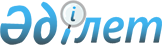 О бюджетах сельских округов Жамбылского района на 2018-2020 годаРешение Жамбылского районного маслихата Алматинской области от 22 декабря 2017 года № 27-144. Зарегистрировано Департаментом юстиции Алматинской области 9 января 2018 года № 4493.
      В соответствии c пунктом 2 статьи 9-1 Бюджетного кодекса Республики Казахстан от 4 декабря 2008 года, подпунктом 1) пункта 1 статьи 6 Закона Республики Казахстан от 23 января 2001 года "О местном государственном управлении и самоуправлении в Республике Казахстан", Жамбылский районный маслихат РЕШИЛ:
      1. Утвердить бюджет Аккайнарского сельского округа на 2018-2020 годы согласно приложениям 1, 2, 3 к настоящему решению соответственно, в том числе на 2018 год в следующих объемах: 
      1) доходы 39 575 тысяч тенге, в том числе:
      налоговые поступления 7 751 тысячи тенге;
      неналоговые поступления 303 тысячи тенге;
      поступления от продажи основного капитала 0 тенге;
      поступления трансфертов 31 521тысяча тенге;
      2) затраты 39 575 тысяч тенге;
      3) чистое бюджетное кредитование 0 тенге;
      4) сальдо по операциям с финансовыми активами 0 тенге;
      5) дефицит (профицит) бюджета (-) 0 тенге;
      6) финансирование дефицита (использование профицита) бюджета 0 тенге.
      Сноска. Пункт 1 в редакции решения Жамбылского районного маслихата Алматинской области от 29.11.2018 № 46-214 (вводится в действие с 01.01.2018).


      2. Утвердить бюджет Актерекского сельского округа на 2018-2020 годы согласно приложениям 4, 5, 6 к настоящему решению соответственно, в том числе на 2018 год в следующих объемах: 
      1) доходы 21 129 тысяч тенге, в том числе:
      налоговые поступления 4 719 тысяч тенге;
      неналоговые поступления 93 тысячи тенге;
      поступления от продажи основного капитала 0 тенге;
      поступления трансфертов 16 317тысяч тенге;
      2) затраты 21 129 тысяч тенге;
      3) чистое бюджетное кредитование 0 тенге;
      4) сальдо по операциям с финансовыми активами 0 тенге;
      5) дефицит (профицит) бюджета (-) 0 тенге;
      6) финансирование дефицита (использование профицита) бюджета 0 тенге.
      Сноска. Пункт 2 в редакции решения Жамбылского районного маслихата Алматинской области от 29.11.2018 № 46-214 (вводится в действие с 01.01.2018).


      3. Утвердить бюджет Аксенгирского сельского округа на 2018-2020 годы согласно приложениям 7, 8, 9 к настоящему решению, в том числе на 2018 год в следующих объемах: 
      1) доходы 48 998 тысячи тенге, в том числе:
      налоговые поступления 7 098 тысяч тенге;
      неналоговые поступления 18 тысяч тенге;
      поступления от продажи основного капитала 0 тенге;
      поступления трансфертов 41882 тысяч тенге;
      2) затраты 48 998 тысячи тенге;
      3)чистое бюджетное кредитование 0 тенге;
      4) сальдо по операциям с финансовыми активами 0 тенге;
      5) дефицит (профицит) бюджета (-) 0 тенге;
      6) финансирование дефицита (использование профицита) бюджета 0 тенге.
      Сноска. Пункт 3 в редакции решения Жамбылского районного маслихата Алматинской области от 29.11.2018 № 46-214 (вводится в действие с 01.01.2018).


      4. Утвердить бюджет Бериктасского сельского округа на 2018-2020 годы согласно приложениям 10, 11, 12 к настоящему решению соответственно, в том числе на 2018 год в следующих объемах: 
      1) доходы 67 266 тысяч тенге, в том числе:
      налоговые поступления 3 695 тысяч тенге;
      неналоговые поступления 451 тысяча тенге;
      поступления от продажи основного капитала 0 тенге;
      поступления трансфертов 63 120 тысяч тенге;
      2) затраты 67 266 тысяч тенге;
      3) чистое бюджетное кредитование 0 тенге;
      4) сальдо по операциям с финансовыми активами 0 тенге;
      5) дефицит (профицит) бюджета (-) 0 тенге;
      6) финансирование дефицита (использование профицита) бюджета 0 тенге.
      Сноска. Пункт 4 в редакции решения Жамбылского районного маслихата Алматинской области от 29.11.2018 № 46-214 (вводится в действие с 01.01.2018).


      5. Утвердить бюджет Дегересского сельского округа на 2018-2020 годы согласно приложениям 13, 14, 15 к настоящему решению соответственно, в том числе на 2018 год в следующих объемах: 
      1) доходы 55 506 тысяч тенге, в том числе:
      налоговые поступления6 542 тысячи тенге;
      неналоговые поступления13 тысячи тенге;
      поступления от продажи основного капитала 0 тенге;
      поступления трансфертов 48 951 тысяча тенге;
      2) затраты 55 506 тысяч тенге;
      3) чистое бюджетное кредитование 0 тенге;
      4) сальдо по операциям с финансовыми активами 0 тенге;
      5) дефицит (профицит) бюджета (-) 0 тенге;
      6) финансирование дефицита (использование профицита) бюджета 0 тенге.
      Сноска. Пункт 5 в редакции решения Жамбылского районного маслихата Алматинской области от 29.11.2018 № 46-214 (вводится в действие с 01.01.2018).


      6. Утвердить бюджет Жамбылского сельского округа на 2018-2020 годы согласно приложениям 16, 17, 18 к настоящему решению соответственно, в том числе на 2018 год в следующих объемах: 
      1) доходы 30 700 тысяч тенге, в том числе:
      налоговые поступления 11 000 тысяч тенге;
      неналоговые поступления 153 тысячи тенге;
      поступления от продажи основного капитала 0 тенге;
      поступления трансфертов 19 547 тысяч тенге;
      2) затраты 30 700 тысяч тенге;
      3) чистое бюджетное кредитование 0 тенге;
      4) сальдо по операциям с финансовыми активами 0 тенге;
      5) дефицит (профицит) бюджета (-) 0 тенге;
      6) финансирование дефицита (использование профицита) бюджета 0 тенге.
      Сноска. Пункт 6 в редакции решения Жамбылского районного маслихата Алматинской области от 29.11.2018 № 46-214 (вводится в действие с 01.01.2018).


      7. Утвердить бюджет Каракастекского сельского округа на 2018-2020 годы согласно приложениям 19, 20, 21 к настоящему решению соответственно, в том числе на 2018 год в следующих объемах: 
      1) доходы 66 774 тысячи тенге, в том числе:
      налоговые поступления 7 347 тысяч тенге;
      неналоговые поступления 0 тенге;
      поступления от продажи основного капитала 0 тенге;
      поступления трансфертов 59 427 тысяч тенге;
      2) затраты 66 774 тысячи тенге;
      3) чистое бюджетное кредитование 0 тенге;
      4) сальдо по операциям с финансовыми активами 0 тенге;
      5) дефицит (профицит) бюджета (-) 0 тенге;
      6) финансирование дефицита (использование профицита) бюджета 0 тенге.
      Сноска. Пункт 7 в редакции решения Жамбылского районного маслихата Алматинской области от 29.11.2018 № 46-214 (вводится в действие с 01.01.2018).


      8. Утвердить бюджет Карасуского сельского округа на 2018-2020 годы согласно приложениям 22, 23, 24 к настоящему решению соответственно, в том числе на 2018 год в следующих объемах: 
      1) доходы 40 031 тысяч тенге, в том числе:
      налоговые поступления 18 499 тысяч тенге;
      неналоговые поступления 76 тысяч тенге;
      поступления от продажи основного капитала 0 тенге;
      поступления трансфертов 21 456 тысяч тенге;
      2) затраты 40 031 тысяч тенге;
      3) чистое бюджетное кредитование 0 тенге;
      4) сальдо по операциям с финансовыми активами 0 тенге;
      5) дефицит (профицит) бюджета (-) 0 тенге;
      6) финансирование дефицита (использование профицита) бюджета 0 тенге.
      Сноска. Пункт 8 в редакции решения Жамбылского районного маслихата Алматинской области от 29.11.2018 № 46-214 (вводится в действие с 01.01.2018).


      9. Утвердить бюджет Каргалинского сельского округа на 2018-2020 годы согласно приложениям 25, 26, 27 к настоящему решению соответственно, в том числе на 2018 год в следующих объемах: 
      1) доходы 100 713 тысяч тенге, в том числе:
      налоговые поступления 98 376 тысяч тенге;
      неналоговые поступления 2 213 тысяч тенге;
      поступления от продажи основного капитала 0 тенге;
      поступления трансфертов 124 тенге;
      2) затраты 100 713 тысяч тенге;
      3) чистое бюджетное кредитование 0 тенге;
      4) сальдо по операциям с финансовыми активами 0 тенге;
      5) дефицит (профицит) бюджета (-) 0 тенге;
      6) финансирование дефицита (использование профицита) бюджета 0 тенге.
      Сноска. Пункт 9 в редакции решения Жамбылского районного маслихата Алматинской области от 29.11.2018 № 46-214 (вводится в действие с 01.01.2018).


      10. Утвердить бюджет Мынбаевского сельского округа на 2018-2020 годы согласно приложениям 28, 29, 30 к настоящему решению соответственно, в том числе на 2018 год в следующих объемах: 
      1) доходы 30 802 тысячи тенге, в том числе:
      налоговые поступления 15 634 тысяч тенге;
      неналоговые поступления 1 177 тысяч тенге;
      поступления от продажи основного капитала 0 тенге;
      поступления трансфертов 13 991 тысяча тенге;
      2) затраты 30 802 тысячи тенге;
      3) чистое бюджетное кредитование 0 тенге;
      4) сальдо по операциям с финансовыми активами 0 тенге;
      5) дефицит (профицит) бюджета (-) 0 тенге;
      6) финансирование дефицита (использование профицита) бюджета 0 тенге.
      Сноска. Пункт 10 в редакции решения Жамбылского районного маслихата Алматинской области от 29.11.2018 № 46-214 (вводится в действие с 01.01.2018).


      11. Утвердить бюджет Матыбулакского сельского округа на 2018-2020 годы согласно приложениям 31, 32, 33 к настоящему решению соответственно, в том числе на 2018 год в следующих объемах: 
      1) доходы 23 974 тысячи тенге, в том числе:
      налоговые поступления 8 307 тысяч тенге;
      неналоговые поступления1 765 тысяч тенге;
      поступления от продажи основного капитала 0 тенге;
      поступления трансфертов 13 902 тысячи тенге;
      2) затраты 23 974 тысячи тенге;
      3) чистое бюджетное кредитование 0 тенге;
      4) сальдо по операциям с финансовыми активами 0 тенге;
      5) дефицит (профицит) бюджета (-) 0 тенге;
      6) финансирование дефицита (использование профицита) бюджета 0 тенге.
      Сноска. Пункт 11 в редакции решения Жамбылского районного маслихата Алматинской области от 29.11.2018 № 46-214 (вводится в действие с 01.01.2018).


      12. Утвердить бюджет Самсинского сельского округа на 2018-2020 годы согласно приложениям 34, 35, 36 к настоящему решению соответственно, в том числе на 2018 год в следующих объемах: 
      1) доходы 67 535 тысяч тенге, в том числе:
      налоговые поступления 7 140 тысяч тенге;
      неналоговые поступления 0 тенге;
      поступления от продажи основного капитала 0 тенге;
      поступления трансфертов 60 395 тысяч тенге;
      2) затраты 67 535 тысяч тенге;
      3) чистое бюджетное кредитование 0 тенге;
      4) сальдо по операциям с финансовыми активами 0 тенге;
      5) дефицит (профицит) бюджета (-) 0 тенге;
      6) финансирование дефицита (использование профицита) бюджета 0 тенге.
      Сноска. Пункт 12 в редакции решения Жамбылского районного маслихата Алматинской области от 29.11.2018 № 46-214 (вводится в действие с 01.01.2018).


      13. Утвердить бюджет Таранского сельского округа на 2018-2020 годы согласно приложениям 37, 38, 39 к настоящему решению соответственно, в том числе на 2018 год в следующих объемах: 
      1) доходы 79 083 тысячи тенге, в том числе:
      налоговые поступления 7 380 тысяч тенге;
      неналоговые поступления 171 тысяча тенге;
      поступления от продажи основного капитала 0 тенге;
      поступления трансфертов 71 532 тысячи тенге;
      2) затраты 79 083 тысячи тенге;
      3) чистое бюджетное кредитование 0 тенге;
      4) сальдо по операциям с финансовыми активами 0 тенге;
      5) дефицит (профицит) бюджета (-) 0 тенге;
      6) финансирование дефицита (использование профицита) бюджета 0 тенге.
      Сноска. Пункт 13 в редакции решения Жамбылского районного маслихата Алматинской области от 29.11.2018 № 46-214 (вводится в действие с 01.01.2018).


      14. Утвердить бюджет Талапского сельского округа на 2018-2020 годы согласно приложениям 40, 41, 42 к настоящему решению соответственно, в том числе на 2018 год в следующих объемах: 
      1) доходы 19 417 тысяч тенге, в том числе:
      налоговые поступления 3 940 тысяч тенге;
      неналоговые поступления 104 тысячи тенге;
      поступления от продажи основного капитала 0 тенге;
      поступления трансфертов 15 373 тысячи тенге;
      2) затраты 19 417 тысяч тенге;
      3) чистое бюджетное кредитование 0 тенге;
      4) сальдо по операциям с финансовыми активами 0 тенге;
      5) дефицит (профицит) бюджета (-) 0 тенге;
      6) финансирование дефицита (использование профицита) бюджета 0 тенге.
      Сноска. Пункт 14 в редакции решения Жамбылского районного маслихата Алматинской области от 29.11.2018 № 46-214 (вводится в действие с 01.01.2018).


      15. Утвердить бюджет Унгуртасского сельского округа на 2018-2020 годы согласно приложениям 43, 44, 45 к настоящему решению соответственно, в том числе на 2018 год в следующих объемах: 
      1) доходы 42 774 тысячи тенге, в том числе:
      налоговые поступления 7 680 тысяч тенге;
      неналоговые поступления 23 тысячи тенге;
      поступления от продажи основного капитала 0 тенге;
      поступления трансфертов 35 071 тысяча тенге;
      2) затраты 42 774 тысячи тенге;
      3) чистое бюджетное кредитование 0 тенге;
      4) сальдо по операциям с финансовыми активами 0 тенге;
      5) дефицит (профицит) бюджета (-) 0 тенге;
      6) финансирование дефицита (использование профицита) бюджета 0 тенге.
      Сноска. Пункт 15 в редакции решения Жамбылского районного маслихата Алматинской области от 29.11.2018 № 46-214 (вводится в действие с 01.01.2018).


      16. Утвердить бюджет Узынагашского сельского округа на 2018-2020 годы согласно приложениям 46, 47, 48 к настоящему решению соответственно, в том числе на 2018 год в следующих объемах: 
      1) доходы 415 658тысяч тенге, в том числе:
      налоговые поступления 215 862 тысячи тенге;
      неналоговые поступления 92 тысячи тенге;
      поступления от продажи основного капитала 0 тенге;
      поступления трансфертов 199 704 тысячи тенге;
      2) затраты 415 658 тысяч тенге;
      3) чистое бюджетное кредитование 0 тенге;
      4) сальдо по операциям с финансовыми активами 0 тенге;
      5) дефицит (профицит) бюджета (-) 0 тенге;
      6) финансирование дефицита (использование профицита) бюджета 0 тенге.
      Сноска. Пункт 16 в редакции решения Жамбылского районного маслихата Алматинской области от 29.11.2018 № 46-214 (вводится в действие с 01.01.2018).


      17. Утвердить бюджет Шолаккаргалинского сельского округа на 2018-2020 годы согласно приложениям 49, 50, 51 к настоящему решению соответственно, в том числе на 2018 год в следующих объемах: 
      1) доходы 86 721 тысяча тенге, в том числе:
      налоговые поступления 34 457 тысяч тенге;
      неналоговые поступления 2 тысячи тенге;
      поступления от продажи основного капитала 0 тенге;
      поступления трансфертов 52 262 тысячи тенге;
      2) затраты 86 721 тысяча тенге;
      3) чистое бюджетное кредитование 0 тенге;
      4) сальдо по операциям с финансовыми активами 0 тенге;
      5) дефицит (профицит) бюджета (-) 0 тенге;
      6) финансирование дефицита (использование профицита) бюджета 0 тенге.
      Сноска. Пункт 17 в редакции решения Жамбылского районного маслихата Алматинской области от 29.11.2018 № 46-214 (вводится в действие с 01.01.2018).


      18. Утвердить бюджет Шиенского сельского округа на 2018-2020 годы согласно приложениям 52, 53, 54 к настоящему решению соответственно, в том числе на 2018 год в следующих объемах: 
      1) доходы 47 852 тысячи тенге, в том числе:
      налоговые поступления 4 962 тысячи тенге;
      неналоговые поступления 56 тысяч тенге;
      поступления от продажи основного капитала 0 тенге;
      поступления трансфертов 42 834 тысячи тенге;
      2) затраты 47 852 тысячи тенге;
      3) чистое бюджетное кредитование 0 тенге;
      4) сальдо по операциям с финансовыми активами 0 тенге;
      5) дефицит (профицит) бюджета (-) 0 тенге;
      6) финансирование дефицита (использование профицита) бюджета 0 тенге.
      Сноска. Пункт 18 в редакции решения Жамбылского районного маслихата Алматинской области от 29.11.2018 № 46-214 (вводится в действие с 01.01.2018).


      19. Утвердить бюджет Темиржолского сельского округа на 2018-2020 годы согласно приложениям 55, 56, 57 к настоящему решению соответственно, в том числе на 2018 год в следующих объемах: 
      1) доходы 94 237 тысяч тенге, в том числе:
      налоговые поступления 10 897 тысяч тенге;
      неналоговые поступления 236 тысяч тенге;
      поступления от продажи основного капитала 0 тенге;
      поступления трансфертов 83 104 тысячи тенге;
      2) затраты 94 237 тысяч тенге;
      3) чистое бюджетное кредитование 0 тенге;
      4) сальдо по операциям с финансовыми активами 0 тенге;
      5) дефицит (профицит) бюджета (-) 0 тенге;
      6) финансирование дефицита (использование профицита) бюджета 0 тенге.
      Сноска. Пункт 19 в редакции решения Жамбылского районного маслихата Алматинской области от 29.11.2018 № 46-214 (вводится в действие с 01.01.2018).


      2. Контроль за исполнением настоящего решения возложить на постоянную комиссию Жамбылского районного маслихата "По экономической реформе, бюджету, тарифной политике, развитию малого и среднего предпринимательства".
      3. Настоящее решение вводится в действие с 1 января 2018 года. Бюджет Аккайнарского сельского округа на 2018 год
      Сноска. Приложение 1 в редакции решения Жамбылского районного маслихата Алматинской области от 29.11.2018 № 46-214 (вводится в действие с 01.01.2018). Бюджет Аккайнарского сельского округа на 2019 год Бюджет Аккайнарского сельского округа на 2020 год Бюджет Актерекского сельского округа на 2018 год
      Сноска. Приложение 4 в редакции решения Жамбылского районного маслихата Алматинской области от 29.11.2018 № 46-214 (вводится в действие с 01.01.2018). Бюджет Актерекского сельского округа на 2019 год Бюджет Актерекского сельского округа на 2020 год Бюджет Аксенгерского сельского округа на 2018 год
      Сноска. Приложение 7 в редакции решения Жамбылского районного маслихата Алматинской области от 29.11.2018 № 46-214 (вводится в действие с 01.01.2018). Бюджет Аксенгерского сельского округа на 2019 год Бюджет Аксенгерского сельского округа на 2020 год Бюджет Бериктасского сельского округа на 2018 год
      Сноска. Приложение 10 в редакции решения Жамбылского районного маслихата Алматинской области от 29.11.2018 № 46-214 (вводится в действие с 01.01.2018). Бюджет Бериктасского сельского округа на 2019 год Бюджет Бериктасского сельского округа на 2020 год Бюджет Дегересского сельского округа а на 2018 год
      Сноска. Приложение 13 в редакции решения Жамбылского районного маслихата Алматинской области от 29.11.2018 № 46-214 (вводится в действие с 01.01.2018). Бюджет Дегересского сельского округа Жамбылского района на 2019 год Бюджет Дегересского сельского округа на 2020 год Бюджет Жамбылского сельского округа на 2018 год
      Сноска. Приложение 16 в редакции решения Жамбылского районного маслихата Алматинской области от 29.11.2018 № 46-214 (вводится в действие с 01.01.2018). Бюджет Жамбылского сельского округа на 2019 год Бюджет Жамбылского сельского округа на 2020 год Бюджет Каракастекского сельского округа на 2018 год
      Сноска. Приложение 19 в редакции решения Жамбылского районного маслихата Алматинской области от 29.11.2018 № 46-214 (вводится в действие с 01.01.2018). Бюджет Каракастекского сельского округаа на 2019 год Бюджет Каракастекского сельского округа на 2020 год Бюджет Карасусского сельского округа на 2018 год
      Сноска. Приложение 22 в редакции решения Жамбылского районного маслихата Алматинской области от 29.11.2018 № 46-214 (вводится в действие с 01.01.2018). Бюджет Карасусского сельского округа на 2019 год Бюджет Карасусского сельского округа на 2020 год Бюджет Каргалинского сельского округа на 2018 год
      Сноска. Приложение 25 в редакции решения Жамбылского районного маслихата Алматинской области от 29.11.2018 № 46-214 (вводится в действие с 01.01.2018). Бюджет Каргалинского сельского округа на 2019 год Бюджет Каргалинского сельского округа на 2020 год Бюджет Мынбаевского сельского округа на 2018 год
      Сноска. Приложение 28 в редакции решения Жамбылского районного маслихата Алматинской области от 29.11.2018 № 46-214 (вводится в действие с 01.01.2018). Бюджет Мынбаевского сельского округа на 2019 год Бюджет Мынбаевского сельского округа на 2020 год Бюджет Матибулакского сельского округа на 2018 год
      Сноска. Приложение 31 в редакции решения Жамбылского районного маслихата Алматинской области от 29.11.2018 № 46-214 (вводится в действие с 01.01.2018). Бюджет Матибулакского сельского округа на 2019 год Бюджет Матыбулакского сельского округа на 2020 год Бюджет Самсинского сельского округа на 2018 год
      Сноска. Приложение 34 в редакции решения Жамбылского районного маслихата Алматинской области от 29.11.2018 № 46-214 (вводится в действие с 01.01.2018). Бюджет Самсинского сельского округа на 2019 год Бюджет Самсинского сельского округа на 2020 год Бюджет Таранского сельского округа на 2018 год
      Сноска. Приложение 37 в редакции решения Жамбылского районного маслихата Алматинской области от 29.11.2018 № 46-214 (вводится в действие с 01.01.2018). Бюджет Таранского сельского округа на 2019 год Бюджет Таранского сельского округа на 2020 год Бюджет Талапского сельского округа на 2018 год
      Сноска. Приложение 40 в редакции решения Жамбылского районного маслихата Алматинской области от 29.11.2018 № 46-214 (вводится в действие с 01.01.2018). Бюджет Талапского сельского округа на 2019 год Бюджет Талапского сельского округа на 2020 год Бюджет Унгуртасского сельского округа на 2018 год
      Сноска. Приложение 43 в редакции решения Жамбылского районного маслихата Алматинской области от 29.11.2018 № 46-214 (вводится в действие с 01.01.2018). Бюджет Унгуртасского сельского округа на 2019 год Бюджет Унгуртасского сельского округа на 2020 год Бюджет Узынагашского сельского округа на 2018 год
      Сноска. Приложение 46 в редакции решения Жамбылского районного маслихата Алматинской области от 29.11.2018 № 46-214 (вводится в действие с 01.01.2018). Бюджет Узынагашского сельского округа на 2019 год Бюджет Узынагашского сельского округа на 2020 год Бюджет Шолаккаргалинского сельского округа на 2018 год
      Сноска. Приложение 49 в редакции решения Жамбылского районного маслихата Алматинской области от 29.11.2018 № 46-214 (вводится в действие с 01.01.2018). Бюджет Шолаккаргалинского сельского округа на 2019 год Бюджет Шолаккаргалинского сельского округа на 2020 год Бюджет Шиенского сельского округа на 2018 год
      Сноска. Приложение 52 в редакции решения Жамбылского районного маслихата Алматинской области от 29.11.2018 № 46-214 (вводится в действие с 01.01.2018). Бюджет Шиенского сельского округа на 2019 год Бюджет Шиенского сельского округа на 2020 год Бюджет Темиржолского сельского округа на 2018 год
      Сноска. Приложение 55 в редакции решения Жамбылского районного маслихата Алматинской области от 29.11.2018 № 46-214 (вводится в действие с 01.01.2018). Бюджет Темиржолского сельского округа на 2019 год Бюджет Темиржолского сельского округа на 2020 год
					© 2012. РГП на ПХВ «Институт законодательства и правовой информации Республики Казахстан» Министерства юстиции Республики Казахстан
				
      Председатель сессии Жамбылского районного маслихата

Нурманов С. А.

      Секретарь Жамбылского районного маслихата

Журын С. М.
Приложение 1 к решению Жамбылского районного маслихата от "22" декабря 2017 года № 27-144 "О бюджетах сельских округов Жамбылского района на 2018-2020 года"
Категория
Класс
Подкласс
Наименование
Сумма (тысяч тенге)
І. Доходы
39575
1
Налоговые поступления
7751
1
Подоходный налог
3427
2
Индивидуальный подоходный налог
3427
4
Hалоги на собственность
4324
1
Налоги на имущество
104
3
Земельный налог
452
4
Hалог на транспортные средства
3768
2
Неналоговые поступления
303
6
Прочие неналоговые поступления
303
1
Прочие неналоговые поступления
303
4
Поступления трансфертов 
31521
2
Трансферты из вышестоящих органов государственного управления
31521
3
Трансферты из районного (города областного значения) бюджета
31521
Функциональная группа
Функциональная подгруппа
Администратор бюджетных программ
Программа
Наименование
Сумма (тысяч тенге)
ІІ. Затраты
39575
1
Государственные услуги общего характера
16926
1
Представительные, исполнительные и другие органы, выполняющие общие функции государственного управления
16926
124
Аппарат акима города районного значения, села, поселка, сельского округа
16926
001
Услуги по обеспечению деятельности акима города районного значения, села, поселка, сельского округа
15526
022
Капитальные расходы государственного органа
1400
4
Образование
19835
1
Дошкольное воспитание и обучение
19835
124
Аппарат акима города районного значения, села, поселка, сельского округа
19835
004
Дошкольное воспитание и обучение и организация медицинского обслуживания в организациях дошкольного воспитания и обучения
19835
7
Жилищно-коммунальное хозяйство
2814
3
Благоустройство населенных пунктов
2814
124
Аппарат акима города районного значения, села, поселка, сельского округа
2814
008
Освещение улиц в населенных пунктах
1000
009
Обеспечение санитарии населенных пунктов
303
011
Благоустройство и озеленение населенных пунктов
1511
Категория
Класс
Подкласс
Наименование
Сумма (тысяч тенге)
5
Погашение бюджетных кредитов
0
01
Погашение бюджетных кредитов
0
1
Погашение бюджетных кредитов, выданных из государственного бюджета
0
Функциональная группа
Функциональная подгруппа
Администратор бюджетных программ
Программа
Наименование
Сумма (тысяч тенге)
IV. Сальдо по операциям с финансовыми активами 
0
Приобретение финансовых активов
0
13
Прочие
0
9
Прочие
0
456
Отдел внутренней политики района (города областного значения)
0
065
Формирование или увеличение уставного капитала юридических лиц
0
Категория
Класс
Подкласс
Наименование
Сумма (тысяч тенге)
6
Поступления от продажи финансовых активов государства
0
Категория
Класс
Подкласс
Специфика
Наименование
Сумма (тысяч тенге)
V. Дефицит (профицит) бюджета
0
VI. Финансирование дефицита (использование профицита)
0
7
Поступления займов
0
01
Внутренние государственные займы
0
2
Договоры займа
0
03
Займы, получаемые местным исполнительным органом района (города областного значения)
0
Функциональная группа
Функциональная подгруппа
Администратор бюджетных программ
Программа
Наименование
Сумма (тысяч тенге)
16
Погашение займов
0
1
Погашение займов
0
452
Отдел финансов района (города областного значения)
0
008
Погашение долга местного исполнительного органа перед вышестоящим бюджетом
0Приложение 2 к решению Жамбылского районного маслихата от "22" декабря 2017 года № 27-144 "О бюджетах сельских округов Жамбылского района на 2018-2020 года"
Категория
Класс
Класс
Подкласс
Подкласс
Наименование
Наименование
Сумма (тысяч тенге)
1 Доходы
1 Доходы
42244
1
Налоговые поступления
Налоговые поступления
9454
1
1
Подоходный налог
Подоходный налог
4973
2
2
Индивидуальный подоходный налог
Индивидуальный подоходный налог
4973
4
4
Hалоги на собственность
Hалоги на собственность
4481
1
1
Налоги на имущество
Налоги на имущество
117
3
3
Земельный налог
Земельный налог
337
4
4
Hалог на транспортные средства
Hалог на транспортные средства
4027
4
Поступления трансфертов 
Поступления трансфертов 
32790
2
2
Трансферты из вышестоящих органов государственного управления
Трансферты из вышестоящих органов государственного управления
32790
3
3
Трансферты из районного (города областного значения) бюджета
Трансферты из районного (города областного значения) бюджета
32790
Функциональная группа
Функциональная подгруппа
Администратор бюджетных программ
Администратор бюджетных программ
Программа
Программа
Наименование
Сумма (тысяч тенге)
ІІ. Затраты
42244
1
Государственные услуги общего характера
16486
1
Представительные, исполнительные и другие органы, выполняющие общие функции государственного управления
16486
124
124
Аппарат акима города районного значения, села, поселка, сельского округа
16486
001
001
Услуги по обеспечению деятельности акима города районного значения, села, поселка, сельского округа
16066
022
022
Капитальные расходы государственного органа
420
4
Образование
19777
1
Дошкольное воспитание и обучение
19777
124
124
Аппарат акима города районного значения, села, поселка, сельского округа
19777
004
004
Дошкольное воспитание и обучение и организация медицинского обслуживания в организациях дошкольного воспитания и обучения
19777
2
Начальное, основное среднее и общее среднее образование
0
124
124
Аппарат акима города районного значения, села, поселка, сельского округа
0
005
005
Организация бесплатного подвоза учащихся до ближайшей школы и обратно в сельской местности
0
7
Жилищно-коммунальное хозяйство
3687
3
Благоустройство населенных пунктов
3687
124
124
Аппарат акима города районного значения, села, поселка, сельского округа
3687
008
008
Освещение улиц в населенных пунктах
3005
009
009
Обеспечение санитарии населенных пунктов
0
010
010
Содержание мест захоронений и погребение безродных
0
011
011
Благоустройство и озеленение населенных пунктов
682
13
Прочие
2294
9
Прочие
2294
124
124
Аппарат акима района в городе, города районного значения, поселка, села, сельского округа
2294
040
040
Реализация мер по содействию экономическому развитию регионов в рамках Программы развития регионов до 2020 года
2294
15
Трансферты
0
1
Трансферты
0
124
124
Аппарат акима города районного значения, села, поселка, сельского округа
0
043
043
Бюджетные изъятия
0
Категория
Класс
Подкласс
Наименование
Сумма (тысяч тенге)
5
Погашение бюджетных кредитов
0
01
Погашение бюджетных кредитов
0
1
Погашение бюджетных кредитов, выданных из государственного бюджета
0
Функциональная группа
Функциональная подгруппа
Администратор бюджетных программ
Программа
Наименование
Сумма (тысяч тенге)
IV. Сальдо по операциям с финансовыми активами 
0
Приобретение финансовых активов
0
13
Прочие
0
9
Прочие
0
456
Отдел внутренней политики района (города областного значения)
0
065
Формирование или увеличение уставного капитала юридических лиц
0
Категория
Класс
Подкласс
Специфика
Наименование
Сумма (тысяч тенге)
6
Поступления от продажи финансовых активов государства
0
Категория
Класс
Подкласс
Специфика
Наименование
Сумма (тысяч тенге)
V. Дефицит (профицит) бюджета
0
VI. Финансирование дефицита (использование профицита) 
0
7
Поступления займов
0
01
Внутренние государственные займы
0
2
Договоры займа
0
03
Займы, получаемые местным исполнительным органом района (города областного значения)
0
Функциональная группа
Функциональная подгруппа
Администратор бюджетных программ
Программа
Наименование
Сумма (тысяч тенге)
16
Погашение займов
0
1
Погашение займов
0
452
Отдел финансов района (города областного значения)
0
008
Погашение долга местного исполнительного органа перед вышестоящим бюджетом
0Приложение 3 к решению Жамбылского районного маслихата от "22" декабря 2017 года № 27-144 "О бюджетах сельских округов Жамбылского района на 2018-2020 года"
Категория
Класс
Подкласс
Наименование
Сумма (тысяч тенге)
1 Доходы
43893
1
Налоговые поступления
9925
1
Подоходный налог
5221
2
Индивидуальный подоходный налог
5221
4
Hалоги на собственность
4704
1
Налоги на имущество
122
3
Земельный налог
354
4
Hалог на транспортные средства
4228
4
Поступления трансфертов 
33968
2
Трансферты из вышестоящих органов государственного управления
33968
3
Трансферты из районного (города областного значения) бюджета
33968
Функциональная группа
Функциональная подгруппа
Администратор бюджетных программ
Программа
Наименование
Сумма (тысяч тенге)
ІІ. Затраты
43893
1
Государственные услуги общего характера
17208
1
Представительные, исполнительные и другие органы, выполняющие общие функции государственного управления
17208
124
Аппарат акима города районного значения, села, поселка, сельского округа
17208
001
Услуги по обеспечению деятельности акима города районного значения, села, поселка, сельского округа
16808
022
Капитальные расходы государственного органа
400
4
Образование
20766
1
Дошкольное воспитание и обучение
20766
124
Аппарат акима города районного значения, села, поселка, сельского округа
20766
004
Дошкольное воспитание и обучение и организация медицинского обслуживания в организациях дошкольного воспитания и обучения
20766
2
Начальное, основное среднее и общее среднее образование
0
124
Аппарат акима города районного значения, села, поселка, сельского округа
0
005
Организация бесплатного подвоза учащихся до ближайшей школы и обратно в сельской местности
0
7
Жилищно-коммунальное хозяйство
3510
3
Благоустройство населенных пунктов
3510
124
Аппарат акима города районного значения, села, поселка, сельского округа
3510
008
Освещение улиц в населенных пунктах
2862
009
Обеспечение санитарии населенных пунктов
0
010
Содержание мест захоронений и погребение безродных
0
011
Благоустройство и озеленение населенных пунктов
648
13
Прочие
2409
9
Прочие
2409
124
Аппарат акима района в городе, города районного значения, поселка, села, сельского округа
2409
040
Реализация мер по содействию экономическому развитию регионов в рамках Программы развития регионов до 2020 года
2409
15
Трансферты
0
1
Трансферты
0
124
Аппарат акима города районного значения, села, поселка, сельского округа
0
043
Бюджетные изъятия
0
Категория
Класс
Подкласс
Наименование
Сумма (тысяч тенге)
5
Погашение бюджетных кредитов
0
01
Погашение бюджетных кредитов
0
1
Погашение бюджетных кредитов, выданных из государственного бюджета
0
Функциональная группа
Функциональная подгруппа
Администратор бюджетных программ
Программа
Наименование
Сумма (тысяч тенге)
Сумма (тысяч тенге)
IV. Сальдо по операциям с финансовыми активами 
0
Приобретение финансовых активов
0
13
Прочие
0
9
Прочие
0
456
Отдел внутренней политики района (города областного значения)
0
065
Формирование или увеличение уставного капитала юридических лиц
0
Категория
Класс
Подкласс
Специфика
Наименование
Сумма (тысяч тенге)
6
Поступления от продажи финансовых активов государства
0
Категория
Класс
Подкласс
Специфика
Наименование
Сумма (тысяч тенге)
V. Дефицит (профицит) бюджета
0
VI. Финансирование дефицита (использование профицита) 
0
7
Поступления займов
0
01
Внутренние государственные займы
0
2
Договоры займа
0
03
Займы, получаемые местным исполнительным органом района (города областного значения)
0
Функциональная группа
Функциональная подгруппа
Администратор бюджетных программ
Программа
Наименование
Сумма (тысяч тенге)
16
Погашение займов
0
1
Погашение займов
0
452
Отдел финансов района (города областного значения)
0
008
Погашение долга местного исполнительного органа перед вышестоящим бюджетом
0Приложение 4 к решению Жамбылского районного маслихата от "22" декабря 2017 года № 27-144 "О бюджетах сельских округов Жамбылского района на 2018-2020 года"
Категория
Класс
Подкласс
Наименование
Сумма (тысяч тенге)
I. Доходы
21129
1
Налоговые поступления
4719
1
Подоходный налог
1801
2
Индивидуальный подоходный налог
1801
4
Hалоги на собственность
2918
1
Налоги на имущество
64
3
Земельный налог
335
4
Hалог на транспортные средства
2519
2
Неналоговые поступления
93
6
Прочие неналоговые поступления
93
1
Прочие неналоговые поступления
93
4
Поступления трансфертов 
16317
2
Трансферты из вышестоящих органов государственного управления
16317
3
Трансферты из районного (города областного значения) бюджета
16317
Функциональная группа
Функциональная подгруппа
Администратор бюджетных программ
Программа
Наименование
Сумма (тысяч тенге)
ІІ. Затраты
21129
1
Государственные услуги общего характера
18606
1
Представительные, исполнительные и другие органы, выполняющие общие функции государственного управления
18606
124
Аппарат акима города районного значения, села, поселка, сельского округа
18606
001
Услуги по обеспечению деятельности акима города районного значения, села, поселка, сельского округа
18206
022
Капитальные расходы государственного органа
400
4
Образование
1269
2
Начальное, основное среднее и общее среднее образование
1269
124
Аппарат акима города районного значения, села, поселка, сельского округа
1269
005
Организация бесплатного подвоза учащихся до ближайшей школы и обратно в сельской местности
1269
7
Жилищно-коммунальное хозяйство
1254
3
Благоустройство населенных пунктов
1254
124
Аппарат акима города районного значения, села, поселка, сельского округа
1254
011
Благоустройство и озеленение населенных пунктов
1254
Категория
Класс
Подкласс
Наименование
Сумма (тысяч тенге)
5
Погашение бюджетных кредитов
0
01
Погашение бюджетных кредитов
0
1
Погашение бюджетных кредитов, выданных из государственного бюджета
0
Функциональная группа
Функциональная подгруппа
Администратор бюджетных программ
Программа
Наименование
Сумма (тысяч тенге)
IV. Сальдо по операциям с финансовыми активами 
0
Приобретение финансовых активов
0
13
Прочие
0
9
Прочие
0
456
Отдел внутренней политики района (города областного значения)
0
065
Формирование или увеличение уставного капитала юридических лиц
0
Категория
Класс
Подкласс
Специфика
Наименование
Сумма (тысяч тенге)
6
Поступления от продажи финансовых активов государства
0
Категория
Класс
Подкласс
Специфика
Наименование
Сумма (тысяч тенге)
V. Дефицит (профицит) бюджета
0
VI. Финансирование дефицита (использование профицита)
0
7
Поступления займов
0
01
Внутренние государственные займы
0
2
Договоры займа
0
03
Займы, получаемые местным исполнительным органом района (города областного значения)
0
Функциональная группа
Функциональная подгруппа
Администратор бюджетных программ
Программа
Наименование
Сумма (тысяч тенге)
16
Погашение займов
0
1
Погашение займов
0
452
Отдел финансов района (города областного значения)
0
008
Погашение долга местного исполнительного органа перед вышестоящим бюджетом
0Приложение 5 к решению Жамбылского районного маслихата от "22" декабря 2017 года № 27-144 "О бюджетах сельских округов Жамбылского района на 2018-2020 года"
Категория
Класс
Подкласс
Наименование
Сумма (тысяч тенге)
1 Доходы
24560
1
Налоговые поступления
3284
1
Подоходный налог
805
2
Индивидуальный подоходный налог
805
4
Hалоги на собственность
2479
1
Налоги на имущество
100
3
Земельный налог
329
4
Hалог на транспортные средства
2050
4
Поступления трансфертов 
21276
2
Трансферты из вышестоящих органов государственного управления
21276
3
Трансферты из районного (города областного значения) бюджета
21276
Функциональная группа
Функциональная подгруппа
Администратор бюджетных программ
Программа
Наименование
Сумма (тысяч тенге)
ІІ. Затраты
24560
1
Государственные услуги общего характера
18596
1
Представительные, исполнительные и другие органы, выполняющие общие функции государственного управления
18596
124
Аппарат акима города районного значения, села, поселка, сельского округа
18596
001
Услуги по обеспечению деятельности акима города районного значения, села, поселка, сельского округа
18176
022
Капитальные расходы государственного органа
420
4
Образование
1438
1
Дошкольное воспитание и обучение
0
124
Аппарат акима города районного значения, села, поселка, сельского округа
0
004
Дошкольное воспитание и обучение и организация медицинского обслуживания в организациях дошкольного воспитания и обучения
0
2
Начальное, основное среднее и общее среднее образование
1438
124
Аппарат акима города районного значения, села, поселка, сельского округа
1438
005
Организация бесплатного подвоза учащихся до ближайшей школы и обратно в сельской местности
1438
7
Жилищно-коммунальное хозяйство
1220
3
Благоустройство населенных пунктов
1220
124
Аппарат акима города районного значения, села, поселка, сельского округа
1220
008
Освещение улиц в населенных пунктах
0
009
Обеспечение санитарии населенных пунктов
0
010
Содержание мест захоронений и погребение безродных
0
011
Благоустройство и озеленение населенных пунктов
1220
13
Прочие
3306
9
Прочие
3306
124
Аппарат акима района в городе, города районного значения, поселка, села, сельского округа
3306
040
Реализация мер по содействию экономическому развитию регионов в рамках Программы развития регионов до 2020 года
3306
15
Трансферты
0
1
Трансферты
0
124
Аппарат акима города районного значения, села, поселка, сельского округа
0
043
Бюджетные изъятия
0
Категория
Класс
Подкласс
Наименование
Сумма (тысяч тенге)
5
Погашение бюджетных кредитов
0
01
Погашение бюджетных кредитов
0
1
Погашение бюджетных кредитов, выданных из государственного бюджета
0
Функциональная группа
Функциональная подгруппа
Администратор бюджетных программ
Программа
Наименование
Сумма (тысяч тенге)
IV. Сальдо по операциям с финансовыми активами 
0
Приобретение финансовых активов
0
13
Прочие
0
9
Прочие
0
456
Отдел внутренней политики района (города областного значения)
0
065
Формирование или увеличение уставного капитала юридических лиц
0
Категория
Класс
Подкласс
Специфика
Наименование
Сумма (тысяч тенге)
6
Поступления от продажи финансовых активов государства
0
Категория
Класс
Подкласс
Специфика
Наименование
Сумма (тысяч тенге)
V. Дефицит (профицит) бюджета
0
VI. Финансирование дефицита (использование профицита) 
0
7
Поступления займов
0
01
Внутренние государственные займы
0
2
Договоры займа
0
03
Займы, получаемые местным исполнительным органом района (города областного значения)
0
Функциональная группа
Функциональная подгруппа
Администратор бюджетных программ
Программа
Наименование
Сумма (тысяч тенге)
16
Погашение займов
0
1
Погашение займов
0
452
Отдел финансов района (города областного значения)
0
008
Погашение долга местного исполнительного органа перед вышестоящим бюджетом
0Приложение 6 к решению Жамбылского районного маслихата от "22" декабря 2017 года № 27-144 "О бюджетах сельских округов Жамбылского района на 2018-2020 года"
Категория
Класс
Подкласс
Наименование
Сумма (тысяч тенге)
1 Доходы
25527
1
Налоговые поступления
3448
1
Подоходный налог
846
2
Индивидуальный подоходный налог
846
4
Hалоги на собственность
2602
1
Налоги на имущество
105
3
Земельный налог
345
4
Hалог на транспортные средства
2152
4
Поступления трансфертов 
22079
2
Трансферты из вышестоящих органов государственного управления
22079
3
Трансферты из районного (города областного значения) бюджета
22079
Функциональная группа
Функциональная подгруппа
Администратор бюджетных программ
Программа
Наименование
Сумма (тысяч тенге)
ІІ. Затраты
25527
1
Государственные услуги общего характера
19412
1
Представительные, исполнительные и другие органы, выполняющие общие функции государственного управления
19412
124
Аппарат акима города районного значения, села, поселка, сельского округа
19412
001
Услуги по обеспечению деятельности акима города районного значения, села, поселка, сельского округа
19012
022
Капитальные расходы государственного органа
400
4
Образование
1483
1
Дошкольное воспитание и обучение
0
124
Аппарат акима города районного значения, села, поселка, сельского округа
0
004
Дошкольное воспитание и обучение и организация медицинского обслуживания в организациях дошкольного воспитания и обучения
0
2
Начальное, основное среднее и общее среднее образование
1483
124
Аппарат акима города районного значения, села, поселка, сельского округа
1483
005
Организация бесплатного подвоза учащихся до ближайшей школы и обратно в сельской местности
1483
7
Жилищно-коммунальное хозяйство
1161
3
Благоустройство населенных пунктов
1161
124
Аппарат акима города районного значения, села, поселка, сельского округа
1161
008
Освещение улиц в населенных пунктах
0
009
Обеспечение санитарии населенных пунктов
0
010
Содержание мест захоронений и погребение безродных
0
011
Благоустройство и озеленение населенных пунктов
1161
13
Прочие
3471
9
Прочие
3471
124
Аппарат акима района в городе, города районного значения, поселка, села, сельского округа
3471
040
Реализация мер по содействию экономическому развитию регионов в рамках Программы развития регионов до 2020 года
3471
15
Трансферты
0
1
Трансферты
0
124
Аппарат акима города районного значения, села, поселка, сельского округа
0
043
Бюджетные изъятия
0
Категория
Класс
Подкласс
Наименование
Сумма (тысяч тенге)
5
Погашение бюджетных кредитов
0
01
Погашение бюджетных кредитов
0
1
Погашение бюджетных кредитов, выданных из государственного бюджета
0
Функциональная группа
Функциональная подгруппа
Администратор бюджетных программ
Программа
Наименование
Сумма (тысяч тенге)
IV. Сальдо по операциям с финансовыми активами 
0
Приобретение финансовых активов
0
13
Прочие
0
9
Прочие
0
456
Отдел внутренней политики района (города областного значения)
0
065
Формирование или увеличение уставного капитала юридических лиц
0
Категория
Класс
Подкласс
Специфика
Наименование
Сумма (тысяч тенге)
6
Поступления от продажи финансовых активов государства
0
Категория
Класс
Подкласс
Специфика
Наименование
Сумма (тысяч тенге)
V. Дефицит (профицит) бюджета
0
VI. Финансирование дефицита (использование профицита) 
0
7
Поступления займов
0
01
Внутренние государственные займы
0
2
Договоры займа
0
03
Займы, получаемые местным исполнительным органом района (города областного значения)
0
Функциональная группа
Функциональная подгруппа
Администратор бюджетных программ
Программа
Наименование
Сумма (тысяч тенге)
16
Погашение займов
0
1
Погашение займов
0
452
Отдел финансов района (города областного значения)
0
008
Погашение долга местного исполнительного органа перед вышестоящим бюджетом
0Приложение 7 к решению Жамбылского районного маслихата от "22" декабря 2017 года № 27-144 "О бюджетах сельских округов Жамбылского района на 2018-2020 года"
Категория
Класс
Подкласс
Наименование
Сумма (тысяч тенге)
I. Доходы
48998
1
Налоговые поступления
7098
1
Подоходный налог
1656
2
Индивидуальный подоходный налог
1656
4
Hалоги на собственность
5442
1
Налоги на имущество
95
3
Земельный налог
390
4
Hалог на транспортные средства
4957
2
Неналоговые поступления
18
6
Прочие неналоговые поступления
18
1
Прочие неналоговые поступления
18
4
Поступления трансфертов 
41882
2
Трансферты из вышестоящих органов государственного управления
41882
3
Трансферты из районного (города областного значения) бюджета
41882
Функциональная группа
Функциональная подгруппа
Администратор бюджетных программ
Программа
Наименование
Сумма (тысяч тенге)
ІІ. Затраты
48998
1
Государственные услуги общего характера
19015
1
Представительные, исполнительные и другие органы, выполняющие общие функции государственного управления
19015
124
Аппарат акима города районного значения, села, поселка, сельского округа
19015
001
Услуги по обеспечению деятельности акима города районного значения, села, поселка, сельского округа
18615
022
Капитальные расходы государственного органа
400
4
Образование
27144
1
Дошкольное воспитание и обучение
26118
124
Аппарат акима города районного значения, села, поселка, сельского округа
26118
004
Дошкольное воспитание и обучение и организация медицинского обслуживания в организациях дошкольного воспитания и обучения
26118
2
Начальное, основное среднее и общее среднее образование
1026
124
Аппарат акима города районного значения, села, поселка, сельского округа
1026
005
Организация бесплатного подвоза учащихся до ближайшей школы и обратно в сельской местности
1026
7
Жилищно-коммунальное хозяйство
2839
3
Благоустройство населенных пунктов
2839
124
Аппарат акима города районного значения, села, поселка, сельского округа
2839
009
Обеспечение санитарии населенных пунктов
1160
011
Благоустройство и озеленение населенных пунктов
1679
Категория
Класс
Подкласс
Наименование
Сумма (тысяч тенге)
5
Погашение бюджетных кредитов
0
01
Погашение бюджетных кредитов
0
1
Погашение бюджетных кредитов, выданных из государственного бюджета
0
Функциональная группа
Функциональная подгруппа
Администратор бюджетных программ
Программа
Наименование
Сумма (тысяч тенге)
IV. Сальдо по операциям с финансовыми активами 
0
Приобретение финансовых активов
0
13
Прочие
0
9
Прочие
0
456
Отдел внутренней политики района (города областного значения)
0
065
Формирование или увеличение уставного капитала юридических лиц
0
Категория
Класс
Подкласс
Специфика
Наименование
Сумма (тысяч тенге)
6
Поступления от продажи финансовых активов государства
0
Категория
Класс
Подкласс
Специфика
Наименование
Сумма (тысяч тенге)
V. Дефицит (профицит) бюджета
0
VI. Финансирование дефицита (использование профицита)
0
7
Поступления займов
0
01
Внутренние государственные займы
0
2
Договоры займа
0
03
Займы, получаемые местным исполнительным органом района (города областного значения)
0
Функциональная группа
Функциональная подгруппа
Администратор бюджетных программ
Программа
Наименование
Сумма (тысяч тенге)
16
Погашение займов
0
1
Погашение займов
0
452
Отдел финансов района (города областного значения)
0
008
Погашение долга местного исполнительного органа перед вышестоящим бюджетом
0Приложение 8 к решению Жамбылского районного маслихата от "22" декабря 2017 года № 27-144 "О бюджетах сельских округов Жамбылского района на 2018-2020 года"
Категория
Класс
Подкласс
Наименование
Сумма (тысяч тенге)
1 Доходы
50815
1
Налоговые поступления
4359
1
Подоходный налог
1949
2
Индивидуальный подоходный налог
1949
4
Hалоги на собственность
2410
1
Налоги на имущество
107
3
Земельный налог
351
4
Hалог на транспортные средства
1952
4
Поступления трансфертов 
46456
2
Трансферты из вышестоящих органов государственного управления
46456
3
Трансферты из районного (города областного значения) бюджета
46456
Функциональная группа
Функциональная подгруппа
Администратор бюджетных программ
Программа
Наименование
Сумма (тысяч тенге)
ІІ. Затраты
50815
1
Государственные услуги общего характера
18151
1
Представительные, исполнительные и другие органы, выполняющие общие функции государственного управления
18151
124
Аппарат акима города районного значения, села, поселка, сельского округа
18151
001
Услуги по обеспечению деятельности акима города районного значения, села, поселка, сельского округа
17731
022
Капитальные расходы государственного органа
420
4
Образование
25778
1
Дошкольное воспитание и обучение
24418
124
Аппарат акима города районного значения, села, поселка, сельского округа
24418
004
Дошкольное воспитание и обучение и организация медицинского обслуживания в организациях дошкольного воспитания и обучения
24418
2
Начальное, основное среднее и общее среднее образование
1360
124
Аппарат акима города районного значения, села, поселка, сельского округа
1360
005
Организация бесплатного подвоза учащихся до ближайшей школы и обратно в сельской местности
1360
7
Жилищно-коммунальное хозяйство
2963
3
Благоустройство населенных пунктов
2963
124
Аппарат акима города районного значения, села, поселка, сельского округа
2963
008
Освещение улиц в населенных пунктах
2003
009
Обеспечение санитарии населенных пунктов
0
010
Содержание мест захоронений и погребение безродных
0
011
Благоустройство и озеленение населенных пунктов
960
13
Прочие
3923
9
Прочие
3923
124
Аппарат акима района в городе, города районного значения, поселка, села, сельского округа
3923
040
Реализация мер по содействию экономическому развитию регионов в рамках Программы развития регионов до 2020 года
3923
15
Трансферты
0
1
Трансферты
0
124
Аппарат акима города районного значения, села, поселка, сельского округа
0
043
Бюджетные изъятия
0
Категория
Класс
Подкласс
Наименование
Сумма (тысяч тенге)
5
Погашение бюджетных кредитов
0
01
Погашение бюджетных кредитов
0
1
Погашение бюджетных кредитов, выданных из государственного бюджета
0
Функциональная группа
Функциональная подгруппа
Администратор бюджетных программ
Программа
Наименование
Сумма (тысяч тенге)
IV. Сальдо по операциям с финансовыми активами 
0
Приобретение финансовых активов
0
13
Прочие
0
9
Прочие
0
456
Отдел внутренней политики района (города областного значения)
0
065
Формирование или увеличение уставного капитала юридических лиц
0
Категория
Класс
Подкласс
Специфика
Наименование
Сумма (тысяч тенге)
6
Поступления от продажи финансовых активов государства
0
Категория
Класс
Подкласс
Специфика
Наименование
Сумма (тысяч тенге)
V. Дефицит (профицит) бюджета
0
VI. Финансирование дефицита (использование профицита) 
0
7
Поступления займов
0
01
Внутренние государственные займы
0
2
Договоры займа
0
03
Займы, получаемые местным исполнительным органом района (города областного значения)
0
Функциональная группа
Функциональная подгруппа
Администратор бюджетных программ
Программа
Наименование
Сумма (тысяч тенге)
16
Погашение займов
0
1
Погашение займов
0
452
Отдел финансов района (города областного значения)
0
008
Погашение долга местного исполнительного органа перед вышестоящим бюджетом
0Приложение 9 к решению Жамбылского районного маслихата от "22" декабря 2017 года № 27-144 "О бюджетах сельских округов Жамбылского района на 2018-2020 года"
Категория
Класс
Подкласс
Наименование
Сумма (тысяч тенге)
1 Доходы
52923
1
Налоговые поступления
4576
1
Подоходный налог
2046
2
Индивидуальный подоходный налог
2046
4
Hалоги на собственность
2530
1
Налоги на имущество
112
3
Земельный налог
368
4
Hалог на транспортные средства
2050
4
Поступления трансфертов 
48347
2
Трансферты из вышестоящих органов государственного управления
48347
3
Трансферты из районного (города областного значения) бюджета
48347
Функциональная группа
Функциональная подгруппа
Администратор бюджетных программ
Программа
Наименование
Сумма (тысяч тенге)
ІІ. Затраты
52923
1
Государственные услуги общего характера
18944
1
Представительные, исполнительные и другие органы, выполняющие общие функции государственного управления
18944
124
Аппарат акима города районного значения, села, поселка, сельского округа
18944
001
Услуги по обеспечению деятельности акима города районного значения, села, поселка, сельского округа
18544
022
Капитальные расходы государственного органа
400
4
Образование
27039
1
Дошкольное воспитание и обучение
25639
124
Аппарат акима города районного значения, села, поселка, сельского округа
25639
004
Дошкольное воспитание и обучение и организация медицинского обслуживания в организациях дошкольного воспитания и обучения
25639
2
Начальное, основное среднее и общее среднее образование
1400
124
Аппарат акима города районного значения, села, поселка, сельского округа
1400
005
Организация бесплатного подвоза учащихся до ближайшей школы и обратно в сельской местности
1400
7
Жилищно-коммунальное хозяйство
2820
3
Благоустройство населенных пунктов
2820
124
Аппарат акима города районного значения, села, поселка, сельского округа
2820
008
Освещение улиц в населенных пунктах
1908
009
Обеспечение санитарии населенных пунктов
0
010
Содержание мест захоронений и погребение безродных
0
011
Благоустройство и озеленение населенных пунктов
912
13
Прочие
4120
9
Прочие
4120
124
Аппарат акима района в городе, города районного значения, поселка, села, сельского округа
4120
040
Реализация мер по содействию экономическому развитию регионов в рамках Программы развития регионов до 2020 года
4120
15
Трансферты
0
1
Трансферты
0
124
Аппарат акима города районного значения, села, поселка, сельского округа
0
043
Бюджетные изъятия
0
Категория
Класс
Подкласс
Наименование
Сумма (тысяч тенге)
5
Погашение бюджетных кредитов
0
01
Погашение бюджетных кредитов
0
1
Погашение бюджетных кредитов, выданных из государственного бюджета
0
Функциональная группа
Функциональная подгруппа
Администратор бюджетных программ
Программа
Наименование
Сумма (тысяч тенге)
IV. Сальдо по операциям с финансовыми активами 
0
Приобретение финансовых активов
0
13
Прочие
0
9
Прочие
0
456
Отдел внутренней политики района (города областного значения)
0
065
Формирование или увеличение уставного капитала юридических лиц
0
Категория
Класс
Подкласс
Специфика
Наименование
Сумма (тысяч тенге)
6
Поступления от продажи финансовых активов государства
0
Категория
Класс
Подкласс
Специфика
Наименование
Сумма (тысяч тенге)
V. Дефицит (профицит) бюджета
0
VI. Финансирование дефицита (использование профицита) 
0
7
Поступления займов
0
01
Внутренние государственные займы
0
2
Договоры займа
0
03
Займы, получаемые местным исполнительным органом района (города областного значения)
0
Функциональная группа
Функциональная подгруппа
Администратор бюджетных программ
Программа
Наименование
Сумма (тысяч тенге)
16
Погашение займов
0
1
Погашение займов
0
452
Отдел финансов района (города областного значения)
0
008
Погашение долга местного исполнительного органа перед вышестоящим бюджетом
0Приложение 10 к решению Жамбылского районного маслихата от "22" декабря 2017 года № 27-144 "О бюджетах сельских округов Жамбылского района на 2018-2020 года"
Категория
Класс
Подкласс
Наименование
Сумма (тысяч тенге)
I. Доходы
67266
1
Налоговые поступления
3695
1
Подоходный налог
325
2
Индивидуальный подоходный налог
325
4
Hалоги на собственность
3370
1
Налоги на имущество
105
3
Земельный налог
150
4
Hалог на транспортные средства
3115
2
Неналоговые поступления
451
6
Прочие неналоговые поступления
451
1
Прочие неналоговые поступления
451
4
Поступления трансфертов 
63120
2
Трансферты из вышестоящих органов государственного управления
63120
3
Трансферты из районного (города областного значения) бюджета
63120
Функциональная группа
Функциональная подгруппа
Администратор бюджетных программ
Программа
Наименование
Сумма (тысяч тенге)
ІІ. Затраты
67266
1
Государственные услуги общего характера
17090
1
Представительные, исполнительные и другие органы, выполняющие общие функции государственного управления
17090
124
Аппарат акима города районного значения, села, поселка, сельского округа
17090
001
Услуги по обеспечению деятельности акима города районного значения, села, поселка, сельского округа
15930
022
Капитальные расходы государственного органа
1160
4
Образование
48665
1
Дошкольное воспитание и обучение
48665
124
Аппарат акима города районного значения, села, поселка, сельского округа
48665
004
Дошкольное воспитание и обучение и организация медицинского обслуживания в организациях дошкольного воспитания и обучения
48665
7
Жилищно-коммунальное хозяйство
1511
3
Благоустройство населенных пунктов
1511
124
Аппарат акима города районного значения, села, поселка, сельского округа
1511
008
Освещение улиц в населенных пунктах
636
009
Обеспечение санитарии населенных пунктов
451
011
Благоустройство и озеленение населенных пунктов
424
Категория
Класс
Подкласс
Наименование
Сумма (тысяч тенге)
5
Погашение бюджетных кредитов
0
01
Погашение бюджетных кредитов
0
1
Погашение бюджетных кредитов, выданных из государственного бюджета
0
Функциональная группа
Функциональная подгруппа
Администратор бюджетных программ
Программа
Наименование
Сумма (тысяч тенге)
IV. Сальдо по операциям с финансовыми активами 
0
Приобретение финансовых активов
0
13
Прочие
0
9
Прочие
0
456
Отдел внутренней политики района (города областного значения)
0
065
Формирование или увеличение уставного капитала юридических лиц
0
Категория
Класс
Подкласс
Специфика
Наименование
Сумма (тысяч тенге)
6
Поступления от продажи финансовых активов государства
0
Категория
Класс
Подкласс
Специфика
Наименование
Сумма (тысяч тенге)
V. Дефицит (профицит) бюджета
0
VI. Финансирование дефицита (использование профицита)
0
7
Поступления займов
0
01
Внутренние государственные займы
0
2
Договоры займа
0
03
Займы, получаемые местным исполнительным органом района (города областного значения)
0
Функциональная группа
Функциональная подгруппа
Администратор бюджетных программ
Программа
Наименование
Сумма (тысяч тенге)
16
Погашение займов
0
1
Погашение займов
0
452
Отдел финансов района (города областного значения)
0
008
Погашение долга местного исполнительного органа перед вышестоящим бюджетом
0Приложение 11 к решению Жамбылского районного маслихата от "22" декабря 2017 года № 27-144 "О бюджетах сельских округов Жамбылского района на 2018-2020 года"
Категория
Класс
Подкласс
Наименование
Сумма (тысяч тенге)
1 Доходы
62709
1
Налоговые поступления
2297
1
Подоходный налог
341
2
Индивидуальный подоходный налог
341
4
Hалоги на собственность
1956
1
Налоги на имущество
100
3
Земельный налог
174
4
Hалог на транспортные средства
1682
4
Поступления трансфертов 
60412
2
Трансферты из вышестоящих органов государственного управления
60412
3
Трансферты из районного (города областного значения) бюджета
60412
Функциональная группа
Функциональная подгруппа
Администратор бюджетных программ
Программа
Наименование
Сумма (тысяч тенге)
ІІ. Затраты
62709
1
Государственные услуги общего характера
16294
1
Представительные, исполнительные и другие органы, выполняющие общие функции государственного управления
16294
124
Аппарат акима города районного значения, села, поселка, сельского округа
16294
001
Услуги по обеспечению деятельности акима города районного значения, села, поселка, сельского округа
15874
022
Капитальные расходы государственного органа
420
4
Образование
41889
1
Дошкольное воспитание и обучение
41889
124
Аппарат акима города районного значения, села, поселка, сельского округа
41889
004
Дошкольное воспитание и обучение и организация медицинского обслуживания в организациях дошкольного воспитания и обучения
41889
2
Начальное, основное среднее и общее среднее образование
0
124
Аппарат акима города районного значения, села, поселка, сельского округа
0
005
Организация бесплатного подвоза учащихся до ближайшей школы и обратно в сельской местности
0
7
Жилищно-коммунальное хозяйство
2226
3
Благоустройство населенных пунктов
2226
124
Аппарат акима города районного значения, села, поселка, сельского округа
2226
008
Освещение улиц в населенных пунктах
1781
009
Обеспечение санитарии населенных пунктов
0
010
Содержание мест захоронений и погребение безродных
0
011
Благоустройство и озеленение населенных пунктов
445
13
Прочие
2300
9
Прочие
2300
124
Аппарат акима района в городе, города районного значения, поселка, села, сельского округа
2300
040
Реализация мер по содействию экономическому развитию регионов в рамках Программы развития регионов до 2020 года
2300
15
Трансферты
0
1
Трансферты
0
124
Аппарат акима города районного значения, села, поселка, сельского округа
0
043
Бюджетные изъятия
0
Категория
Класс
Подкласс
Наименование
Сумма (тысяч тенге)
5
Погашение бюджетных кредитов
0
01
Погашение бюджетных кредитов
0
1
Погашение бюджетных кредитов, выданных из государственного бюджета
0
Функциональная группа
Функциональная подгруппа
Администратор бюджетных программ
Программа
Наименование
Сумма (тысяч тенге)
IV. Сальдо по операциям с финансовыми активами 
0
Приобретение финансовых активов
0
13
Прочие
0
9
Прочие
0
456
Отдел внутренней политики района (города областного значения)
0
065
Формирование или увеличение уставного капитала юридических лиц
0
Категория
Класс
Подкласс
Специфика
Наименование
Сумма (тысяч тенге)
6
Поступления от продажи финансовых активов государства
0
Категория
Класс
Подкласс
Специфика
Наименование
Сумма (тысяч тенге)
V. Дефицит (профицит) бюджета
0
VI. Финансирование дефицита (использование профицита) 
0
7
Поступления займов
0
01
Внутренние государственные займы
0
2
Договоры займа
0
03
Займы, получаемые местным исполнительным органом района (города областного значения)
0
Функциональная группа
Функциональная подгруппа
Администратор бюджетных программ
Программа
Наименование
Сумма (тысяч тенге)
16
Погашение займов
0
1
Погашение займов
0
452
Отдел финансов района (города областного значения)
0
008
Погашение долга местного исполнительного органа перед вышестоящим бюджетом
0Приложение 12 к решению Жамбылского районногомаслихата от "22" декабря 2017 года № 27-144"О бюджетах сельских округов Жамбылскогорайона на 2018-2020 года"
Категория
Класс
Подкласс
Наименование
Сумма (тысяч тенге)
1 Доходы
65527
1
Налоговые поступления
2412
1
Подоходный налог
358
2
Индивидуальный подоходный налог
358
4
Hалоги на собственность
2054
1
Налоги на имущество
105
3
Земельный налог
183
4
Hалог на транспортные средства
1766
4
Поступления трансфертов 
63115
2
Трансферты из вышестоящих органов государственного управления
63115
3
Трансферты из районного (города областного значения) бюджета
63115
Функциональная группа
Функциональная подгруппа
Администратор бюджетных программ
Программа
Наименование
Сумма (тысяч тенге)
ІІ. Затраты
65527
1
Государственные услуги общего характера
17009
1
Представительные, исполнительные и другие органы, выполняющие общие функции государственного управления
17009
124
Аппарат акима города районного значения, села, поселка, сельского округа
17009
001
Услуги по обеспечению деятельности акима города районного значения, села, поселка, сельского округа
16609
022
Капитальные расходы государственного органа
400
4
Образование
43983
1
Дошкольное воспитание и обучение
43983
124
Аппарат акима города районного значения, села, поселка, сельского округа
43983
004
Дошкольное воспитание и обучение и организация медицинского обслуживания в организациях дошкольного воспитания и обучения
43983
2
Начальное, основное среднее и общее среднее образование
0
124
Аппарат акима города районного значения, села, поселка, сельского округа
0
005
Организация бесплатного подвоза учащихся до ближайшей школы и обратно в сельской местности
0
7
Жилищно-коммунальное хозяйство
2120
3
Благоустройство населенных пунктов
2120
124
Аппарат акима города районного значения, села, поселка, сельского округа
2120
008
Освещение улиц в населенных пунктах
1696
009
Обеспечение санитарии населенных пунктов
0
010
Содержание мест захоронений и погребение безродных
0
011
Благоустройство и озеленение населенных пунктов
424
13
Прочие
2415
9
Прочие
2415
124
Аппарат акима района в городе, города районного значения, поселка, села, сельского округа
2415
040
Реализация мер по содействию экономическому развитию регионов в рамках Программы развития регионов до 2020 года
2415
15
Трансферты
0
1
Трансферты
0
124
Аппарат акима города районного значения, села, поселка, сельского округа
0
043
Бюджетные изъятия
0
Категория
Класс
Подкласс
Наименование
Сумма (тысяч тенге)
5
Погашение бюджетных кредитов
0
01
Погашение бюджетных кредитов
0
1
Погашение бюджетных кредитов, выданных из государственного бюджета
0
Функциональная группа
Функциональная подгруппа
Администратор бюджетных программ
Программа
Наименование
Сумма (тысяч тенге)
IV. Сальдо по операциям с финансовыми активами 
0
Приобретение финансовых активов
0
13
Прочие
0
9
Прочие
0
456
Отдел внутренней политики района (города областного значения)
0
065
Формирование или увеличение уставного капитала юридических лиц
0
Категория
Класс
Подкласс
Специфика
Наименование
Сумма (тысяч тенге)
6
Поступления от продажи финансовых активов государства
0
Категория
Класс
Подкласс
Специфика
Наименование
Сумма (тысяч тенге)
V. Дефицит (профицит) бюджета
0
VI. Финансирование дефицита (использование профицита) 
0
7
Поступления займов
0
01
Внутренние государственные займы
0
2
Договоры займа
0
03
Займы, получаемые местным исполнительным органом района (города областного значения)
0
Функциональная группа
Функциональная подгруппа
Администратор бюджетных программ
Программа
Наименование
Сумма (тысяч тенге)
16
Погашение займов
0
1
Погашение займов
0
452
Отдел финансов района (города областного значения)
0
008
Погашение долга местного исполнительного органа перед вышестоящим бюджетом
0Приложение 13 к решению Жамбылского районногомаслихата от "22" декабря 2017 года № 27-144"О бюджетах сельских округов Жамбылскогорайона на 2018-2020 года"
Категория
Класс
Подкласс
Наименование
Сумма (тысяч тенге)
I. Доходы
55506
1
Налоговые поступления
6542
1
Подоходный налог
1050
2
Индивидуальный подоходный налог
1050
4
Hалоги на собственность
5492
1
Налоги на имущество
69
3
Земельный налог
432
4
Hалог на транспортные средства
4991
2
Неналоговые поступления
13
6
Прочие неналоговые поступления
13
1
Прочие неналоговые поступления
13
4
Поступления трансфертов 
48951
2
Трансферты из вышестоящих органов государственного управления
48951
3
Трансферты из районного (города областного значения) бюджета
48951
Функциональная группа
Функциональная подгруппа
Администратор бюджетных программ
Программа
Наименование
Сумма (тысяч тенге)
ІІ. Затраты
55506
1
Государственные услуги общего характера
19371
1
Представительные, исполнительные и другие органы, выполняющие общие функции государственного управления
19371
124
Аппарат акима города районного значения, села, поселка, сельского округа
19371
001
Услуги по обеспечению деятельности акима города районного значения, села, поселка, сельского округа
18971
022
Капитальные расходы государственного органа
400
4
Образование
30877
1
Дошкольное воспитание и обучение
27791
124
Аппарат акима города районного значения, села, поселка, сельского округа
27791
004
Дошкольное воспитание и обучение и организация медицинского обслуживания в организациях дошкольного воспитания и обучения
27791
2
Начальное, основное среднее и общее среднее образование
3086
124
Аппарат акима города районного значения, села, поселка, сельского округа
3086
005
Организация бесплатного подвоза учащихся до ближайшей школы и обратно в сельской местности
3086
7
Жилищно-коммунальное хозяйство
1519
3
Благоустройство населенных пунктов
1519
124
Аппарат акима города районного значения, села, поселка, сельского округа
1519
008
Освещение улиц в населенных пунктах
508
009
Обеспечение санитарии населенных пунктов
200
011
Благоустройство и озеленение населенных пунктов
811
13
Прочие
3739
9
Прочие
3739
124
Аппарат акима района в городе, города районного значения, поселка, села, сельского округа
3739
040
Реализация мер по содействию экономическому развитию регионов в рамках Программы развития регионов до 2020 года
3739
Категория
Класс
Подкласс
Наименование
Сумма (тысяч тенге)
5
Погашение бюджетных кредитов
0
01
Погашение бюджетных кредитов
0
1
Погашение бюджетных кредитов, выданных из государственного бюджета
0
Функциональная группа
Функциональная подгруппа
Администратор бюджетных программ
Программа
Наименование
Сумма (тысяч тенге)
IV. Сальдо по операциям с финансовыми активами 
0
Приобретение финансовых активов
0
13
Прочие
0
9
Прочие
0
456
Отдел внутренней политики района (города областного значения)
0
065
Формирование или увеличение уставного капитала юридических лиц
0
Категория
Класс
Подкласс
Специфика
Наименование
Сумма (тысяч тенге)
6
Поступления от продажи финансовых активов государства
0
Категория
Класс
Подкласс
Специфика
Наименование
Сумма (тысяч тенге)
V. Дефицит (профицит) бюджета
0
VI. Финансирование дефицита (использование профицита)
0
7
Поступления займов
0
01
Внутренние государственные займы
0
2
Договоры займа
0
03
Займы, получаемые местным исполнительным органом района (города областного значения)
0
Функциональная группа
Функциональная подгруппа
Администратор бюджетных программ
Программа
Наименование
Сумма (тысяч тенге)
16
Погашение займов
0
1
Погашение займов
0
452
Отдел финансов района (города областного значения)
0
008
Погашение долга местного исполнительного органа перед вышестоящим бюджетом
0Приложение 14 к решению Жамбылского районногомаслихата от "22" декабря 2017 года № 27-144"О бюджетах сельских округов Жамбылскогорайона на 2018-2020 года"
Категория
Класс
Подкласс
Наименование
Сумма (тысяч тенге)
1 Доходы
55793
1
Налоговые поступления
6844
1
Подоходный налог
2421
2
Индивидуальный подоходный налог
2421
4
Hалоги на собственность
4423
1
Налоги на имущество
60
3
Земельный налог
538
4
Hалог на транспортные средства
3825
4
Поступления трансфертов 
48949
2
Трансферты из вышестоящих органов государственного управления
48949
3
Трансферты из районного (города областного значения) бюджета
48949
Функциональная группа
Функциональная подгруппа
Администратор бюджетных программ
Программа
Наименование
Сумма (тысяч тенге)
ІІ. Затраты
55793
1
Государственные услуги общего характера
19143
1
Представительные, исполнительные и другие органы, выполняющие общие функции государственного управления
19143
124
Аппарат акима города районного значения, села, поселка, сельского округа
19143
001
Услуги по обеспечению деятельности акима города районного значения, села, поселка, сельского округа
18723
022
Капитальные расходы государственного органа
420
4
Образование
31025
1
Дошкольное воспитание и обучение
27606
124
Аппарат акима города районного значения, села, поселка, сельского округа
27606
004
Дошкольное воспитание и обучение и организация медицинского обслуживания в организациях дошкольного воспитания и обучения
27606
2
Начальное, основное среднее и общее среднее образование
3419
124
Аппарат акима города районного значения, села, поселка, сельского округа
3419
005
Организация бесплатного подвоза учащихся до ближайшей школы и обратно в сельской местности
3419
7
Жилищно-коммунальное хозяйство
2337
3
Благоустройство населенных пунктов
2337
124
Аппарат акима города районного значения, села, поселка, сельского округа
2337
008
Освещение улиц в населенных пунктах
1781
009
Обеспечение санитарии населенных пунктов
0
010
Содержание мест захоронений и погребение безродных
0
011
Благоустройство и озеленение населенных пунктов
556
13
Прочие
3288
9
Прочие
3288
124
Аппарат акима района в городе, города районного значения, поселка, села, сельского округа
3288
040
Реализация мер по содействию экономическому развитию регионов в рамках Программы развития регионов до 2020 года
3288
15
Трансферты
0
1
Трансферты
0
124
Аппарат акима города районного значения, села, поселка, сельского округа
0
043
Бюджетные изъятия
0
Категория
Класс
Подкласс
Наименование
Сумма (тысяч тенге)
5
Погашение бюджетных кредитов
0
01
Погашение бюджетных кредитов
0
1
Погашение бюджетных кредитов, выданных из государственного бюджета
0
Функциональная группа
Функциональная подгруппа
Администратор бюджетных программ
Программа
Наименование
Сумма (тысяч тенге)
IV. Сальдо по операциям с финансовыми активами 
0
Приобретение финансовых активов
0
13
Прочие
0
9
Прочие
0
456
Отдел внутренней политики района (города областного значения)
0
065
Формирование или увеличение уставного капитала юридических лиц
0
Категория
Класс
Подкласс
Специфика
Наименование
Сумма (тысяч тенге)
6
Поступления от продажи финансовых активов государства
0
Категория
Класс
Подкласс
Специфика
Наименование
Сумма (тысяч тенге)
V. Дефицит (профицит) бюджета
0
VI. Финансирование дефицита (использование профицита) 
0
7
Поступления займов
0
01
Внутренние государственные займы
0
2
Договоры займа
0
03
Займы, получаемые местным исполнительным органом района (города областного значения)
0
Функциональная группа
Функциональная подгруппа
Администратор бюджетных программ
Программа
Наименование
Сумма (тысяч тенге)
16
Погашение займов
0
1
Погашение займов
0
452
Отдел финансов района (города областного значения)
0
008
Погашение долга местного исполнительного органа перед вышестоящим бюджетом
0Приложение 15 к решению Жамбылского районногомаслихата от "22" декабря 2017 года № 27-144"О бюджетах сельских округов Жамбылскогорайона на 2018-2020 года"
Категория
Класс
Подкласс
Наименование
Сумма (тысяч тенге)
1 Доходы
58187
1
Налоговые поступления
7185
1
Подоходный налог
2542
2
Индивидуальный подоходный налог
2542
4
Hалоги на собственность
4643
1
Налоги на имущество
63
3
Земельный налог
564
4
Hалог на транспортные средства
4016
4
Поступления трансфертов 
51002
2
Трансферты из вышестоящих органов государственного управления
51002
3
Трансферты из районного (города областного значения) бюджета
51002
Функциональная группа
Функциональная подгруппа
Администратор бюджетных программ
Программа
Наименование
Сумма (тысяч тенге)
ІІ. Затраты
58187
1
Государственные услуги общего характера
19987
1
Представительные, исполнительные и другие органы, выполняющие общие функции государственного управления
19987
124
Аппарат акима города районного значения, села, поселка, сельского округа
19987
001
Услуги по обеспечению деятельности акима города районного значения, села, поселка, сельского округа
19587
022
Капитальные расходы государственного органа
400
4
Образование
32522
1
Дошкольное воспитание и обучение
28986
124
Аппарат акима города районного значения, села, поселка, сельского округа
28986
004
Дошкольное воспитание и обучение и организация медицинского обслуживания в организациях дошкольного воспитания и обучения
28986
2
Начальное, основное среднее и общее среднее образование
3536
124
Аппарат акима города районного значения, села, поселка, сельского округа
3536
005
Организация бесплатного подвоза учащихся до ближайшей школы и обратно в сельской местности
3536
7
Жилищно-коммунальное хозяйство
2225
3
Благоустройство населенных пунктов
2225
124
Аппарат акима города районного значения, села, поселка, сельского округа
2225
008
Освещение улиц в населенных пунктах
1696
009
Обеспечение санитарии населенных пунктов
0
010
Содержание мест захоронений и погребение безродных
0
011
Благоустройство и озеленение населенных пунктов
529
13
Прочие
3453
9
Прочие
3453
124
Аппарат акима района в городе, города районного значения, поселка, села, сельского округа
3453
040
Реализация мер по содействию экономическому развитию регионов в рамках Программы развития регионов до 2020 года
3453
15
Трансферты
0
1
Трансферты
0
124
Аппарат акима города районного значения, села, поселка, сельского округа
0
043
Бюджетные изъятия
0
Категория
Класс
Подкласс
Наименование
Сумма (тысяч тенге)
5
Погашение бюджетных кредитов
0
01
Погашение бюджетных кредитов
0
1
Погашение бюджетных кредитов, выданных из государственного бюджета
0
Функциональная группа
Функциональная подгруппа
Администратор бюджетных программ
Программа
Наименование
Сумма (тысяч тенге)
IV. Сальдо по операциям с финансовыми активами 
0
Приобретение финансовых активов
0
13
Прочие
0
9
Прочие
0
456
Отдел внутренней политики района (города областного значения)
0
065
Формирование или увеличение уставного капитала юридических лиц
0
Категория
Класс
Подкласс
Специфика
Наименование
Сумма (тысяч тенге)
6
Поступления от продажи финансовых активов государства
0
Категория
Класс
Подкласс
Специфика
Наименование
Сумма (тысяч тенге)
V. Дефицит (профицит) бюджета
0
VI. Финансирование дефицита (использование профицита) 
0
7
Поступления займов
0
01
Внутренние государственные займы
0
2
Договоры займа
0
03
Займы, получаемые местным исполнительным органом района (города областного значения)
0
Функциональная группа
Функциональная подгруппа
Администратор бюджетных программ
Программа
Наименование
Сумма (тысяч тенге)
16
Погашение займов
0
1
Погашение займов
0
452
Отдел финансов района (города областного значения)
0
008
Погашение долга местного исполнительного органа перед вышестоящим бюджетом
0Приложение 16 к решению Жамбылского районногомаслихата от "22" декабря 2017 года № 27-144"О бюджетах сельских округов Жамбылскогорайона на 2018-2020 года"
Категория
Класс
Подкласс
Наименование
Сумма (тысяч тенге)
I. Доходы
30700
1
Налоговые поступления
11000
1
Подоходный налог
1522
2
Индивидуальный подоходный налог
1522
4
Hалоги на собственность
9478
1
Налоги на имущество
125
3
Земельный налог
800
4
Hалог на транспортные средства
8553
2
Неналоговые поступления
153
6
Прочие неналоговые поступления
153
1
Прочие неналоговые поступления
153
4
Поступления трансфертов 
19547
2
Трансферты из вышестоящих органов государственного управления
19547
3
Трансферты из районного (города областного значения) бюджета
19547
Функциональная группа
Функциональная подгруппа
Администратор бюджетных программ
Программа
Наименование
Сумма (тысяч тенге)
ІІ. Затраты
30700
1
Государственные услуги общего характера
24404
1
Представительные, исполнительные и другие органы, выполняющие общие функции государственного управления
24404
124
Аппарат акима города районного значения, села, поселка, сельского округа
24404
001
Услуги по обеспечению деятельности акима города районного значения, села, поселка, сельского округа
20561
022
Капитальные расходы государственного органа
3843
4
Образование
1050
2
Начальное, основное среднее и общее среднее образование
1050
124
Аппарат акима города районного значения, села, поселка, сельского округа
1050
005
Организация бесплатного подвоза учащихся до ближайшей школы и обратно в сельской местности
1050
7
Жилищно-коммунальное хозяйство
5246
3
Благоустройство населенных пунктов
5246
124
Аппарат акима города районного значения, села, поселка, сельского округа
5246
008
Освещение улиц в населенных пунктах
2227
009
Обеспечение санитарии населенных пунктов
153
011
Благоустройство и озеленение населенных пунктов
2866
Категория
Класс
Подкласс
Наименование
Сумма (тысяч тенге)
5
Погашение бюджетных кредитов
0
01
Погашение бюджетных кредитов
0
1
Погашение бюджетных кредитов, выданных из государственного бюджета
0
Функциональная группа
Функциональная подгруппа
Администратор бюджетных программ
Программа
Наименование
Сумма (тысяч тенге)
IV. Сальдо по операциям с финансовыми активами 
0
Приобретение финансовых активов
0
13
Прочие
0
9
Прочие
0
456
Отдел внутренней политики района (города областного значения)
0
065
Формирование или увеличение уставного капитала юридических лиц
0
Категория
Класс
Подкласс
Специфика
Наименование
Сумма (тысяч тенге)
6
Поступления от продажи финансовых активов государства
0
Категория
Класс
Подкласс
Специфика
Наименование
Сумма (тысяч тенге)
V. Дефицит (профицит) бюджета
0
VI. Финансирование дефицита (использование профицита)
0
7
Поступления займов
0
01
Внутренние государственные займы
0
2
Договоры займа
0
03
Займы, получаемые местным исполнительным органом района (города областного значения)
0
Функциональная группа
Функциональная подгруппа
Администратор бюджетных программ
Программа
Наименование
Сумма (тысяч тенге)
16
Погашение займов
0
1
Погашение займов
0
452
Отдел финансов района (города областного значения)
0
008
Погашение долга местного исполнительного органа перед вышестоящим бюджетом
0Приложение 17 к решению Жамбылского районногомаслихата от "22" декабря 2017 года № 27-144"О бюджетах сельских округов Жамбылскогорайона на 2018-2020 года"
Категория
Класс
Подкласс
Наименование
Сумма (тысяч тенге)
1 Доходы
34924
1
Налоговые поступления
8602
1
Подоходный налог
2221
2
Индивидуальный подоходный налог
2221
4
Hалоги на собственность
6381
1
Налоги на имущество
116
3
Земельный налог
699
4
Hалог на транспортные средства
5566
4
Поступления трансфертов 
26322
2
Трансферты из вышестоящих органов государственного управления
26322
3
Трансферты из районного (города областного значения) бюджета
26322
Функциональная группа
Функциональная подгруппа
Администратор бюджетных программ
Программа
Наименование
Сумма (тысяч тенге)
ІІ. Затраты
34924
1
Государственные услуги общего характера
21059
1
Представительные, исполнительные и другие органы, выполняющие общие функции государственного управления
21059
124
Аппарат акима города районного значения, села, поселка, сельского округа
21059
001
Услуги по обеспечению деятельности акима города районного значения, села, поселка, сельского округа
20639
022
Капитальные расходы государственного органа
420
4
Образование
1253
1
Дошкольное воспитание и обучение
0
124
Аппарат акима города районного значения, села, поселка, сельского округа
0
004
Дошкольное воспитание и обучение и организация медицинского обслуживания в организациях дошкольного воспитания и обучения
0
2
Начальное, основное среднее и общее среднее образование
1253
124
Аппарат акима города районного значения, села, поселка, сельского округа
1253
005
Организация бесплатного подвоза учащихся до ближайшей школы и обратно в сельской местности
1253
7
Жилищно-коммунальное хозяйство
7599
3
Благоустройство населенных пунктов
7599
124
Аппарат акима города районного значения, села, поселка, сельского округа
7599
008
Освещение улиц в населенных пунктах
5009
009
Обеспечение санитарии населенных пунктов
0
010
Содержание мест захоронений и погребение безродных
0
011
Благоустройство и озеленение населенных пунктов
2590
13
Прочие
5013
9
Прочие
5013
124
Аппарат акима района в городе, города районного значения, поселка, села, сельского округа
5013
040
Реализация мер по содействию экономическому развитию регионов в рамках Программы развития регионов до 2020 года
5013
15
Трансферты
0
1
Трансферты
0
124
Аппарат акима города районного значения, села, поселка, сельского округа
0
043
Бюджетные изъятия
0
Категория
Класс
Подкласс
Наименование
Сумма (тысяч тенге)
5
Погашение бюджетных кредитов
0
01
Погашение бюджетных кредитов
0
1
Погашение бюджетных кредитов, выданных из государственного бюджета
0
Функциональная группа
Функциональная подгруппа
Администратор бюджетных программ
Программа
Наименование
Сумма (тысяч тенге)
IV. Сальдо по операциям с финансовыми активами 
0
Приобретение финансовых активов
0
13
Прочие
0
9
Прочие
0
456
Отдел внутренней политики района (города областного значения)
0
065
Формирование или увеличение уставного капитала юридических лиц
0
Категория
Класс
Подкласс
Специфика
Наименование
Сумма (тысяч тенге)
6
Поступления от продажи финансовых активов государства
0
Категория
Класс
Подкласс
Специфика
Наименование
Сумма (тысяч тенге)
V. Дефицит (профицит) бюджета
0
VI. Финансирование дефицита (использование профицита) 
0
7
Поступления займов
0
01
Внутренние государственные займы
0
2
Договоры займа
0
03
Займы, получаемые местным исполнительным органом района (города областного значения)
0
Функциональная группа
Функциональная подгруппа
Администратор бюджетных программ
Программа
Наименование
Сумма (тысяч тенге)
16
Погашение займов
0
1
Погашение займов
0
452
Отдел финансов района (города областного значения)
0
008
Погашение долга местного исполнительного органа перед вышестоящим бюджетом
0Приложение 18 к решению Жамбылского районногомаслихата от "22" декабря 2017 года № 27-144"О бюджетах сельских округов Жамбылскогорайона на 2018-2020 года"
Категория
Класс
Подкласс
Наименование
Сумма (тысяч тенге)
1 Доходы
35773
1
Налоговые поступления
9031
1
Подоходный налог
2332
2
Индивидуальный подоходный налог
2332
4
Hалоги на собственность
6699
1
Налоги на имущество
121
3
Земельный налог
734
4
Hалог на транспортные средства
5844
4
Поступления трансфертов 
26742
2
Трансферты из вышестоящих органов государственного управления
26742
3
Трансферты из районного (города областного значения) бюджета
26742
Функциональная группа
Функциональная подгруппа
Администратор бюджетных программ
Программа
Наименование
Сумма (тысяч тенге)
ІІ. Затраты
35773
1
Государственные услуги общего характера
21985
1
Представительные, исполнительные и другие органы, выполняющие общие функции государственного управления
21985
124
Аппарат акима города районного значения, села, поселка, сельского округа
21985
001
Услуги по обеспечению деятельности акима города районного значения, села, поселка, сельского округа
21585
022
Капитальные расходы государственного органа
400
4
Образование
1288
1
Дошкольное воспитание и обучение
0
124
Аппарат акима города районного значения, села, поселка, сельского округа
0
004
Дошкольное воспитание и обучение и организация медицинского обслуживания в организациях дошкольного воспитания и обучения
0
2
Начальное, основное среднее и общее среднее образование
1288
124
Аппарат акима города районного значения, села, поселка, сельского округа
1288
005
Организация бесплатного подвоза учащихся до ближайшей школы и обратно в сельской местности
1288
7
Жилищно-коммунальное хозяйство
7236
3
Благоустройство населенных пунктов
7236
124
Аппарат акима города районного значения, села, поселка, сельского округа
7236
008
Освещение улиц в населенных пунктах
4770
009
Обеспечение санитарии населенных пунктов
0
010
Содержание мест захоронений и погребение безродных
0
011
Благоустройство и озеленение населенных пунктов
2466
13
Прочие
5264
9
Прочие
5264
124
Аппарат акима района в городе, города районного значения, поселка, села, сельского округа
5264
040
Реализация мер по содействию экономическому развитию регионов в рамках Программы развития регионов до 2020 года
5264
15
Трансферты
0
1
Трансферты
0
124
Аппарат акима города районного значения, села, поселка, сельского округа
0
043
Бюджетные изъятия
0
Категория
Класс
Подкласс
Наименование
Сумма (тысяч тенге)
5
Погашение бюджетных кредитов
0
01
Погашение бюджетных кредитов
0
1
Погашение бюджетных кредитов, выданных из государственного бюджета
0
Функциональная группа
Функциональная подгруппа
Администратор бюджетных программ
Программа
Наименование
Сумма (тысяч тенге)
IV. Сальдо по операциям с финансовыми активами 
0
Приобретение финансовых активов
0
13
Прочие
0
9
Прочие
0
456
Отдел внутренней политики района (города областного значения)
0
065
Формирование или увеличение уставного капитала юридических лиц
0
Категория
Класс
Подкласс
Специфика
Наименование
Сумма (тысяч тенге)
6
Поступления от продажи финансовых активов государства
0
Категория
Класс
Подкласс
Специфика
Наименование
Сумма (тысяч тенге)
V. Дефицит (профицит) бюджета
0
VI. Финансирование дефицита (использование профицита) 
0
7
Поступления займов
0
01
Внутренние государственные займы
0
2
Договоры займа
0
03
Займы, получаемые местным исполнительным органом района (города областного значения)
0
Функциональная группа
Функциональная подгруппа
Администратор бюджетных программ
Программа
Наименование
Сумма (тысяч тенге)
16
Погашение займов
0
1
Погашение займов
0
452
Отдел финансов района (города областного значения)
0
008
Погашение долга местного исполнительного органа перед вышестоящим бюджетом
0Приложение 19 к решению Жамбылского районногомаслихата от "22" декабря 2017 года № 27-144"О бюджетах сельских округов Жамбылскогорайона на 2018-2020 года"
Категория
Класс
Подкласс
Наименование
Сумма (тысяч тенге)
I. Доходы
66774
1
Налоговые поступления
7347
1
Подоходный налог
1355
2
Индивидуальный подоходный налог
1355
4
Hалоги на собственность
5992
1
Налоги на имущество
100
3
Земельный налог
510
4
Hалог на транспортные средства
5382
4
Поступления трансфертов 
59427
2
Трансферты из вышестоящих органов государственного управления
59427
3
Трансферты из районного (города областного значения) бюджета
59427
Функциональная группа
Функциональная подгруппа
Администратор бюджетных программ
Программа
Наименование
Сумма (тысяч тенге)
ІІ. Затраты
66774
1
Государственные услуги общего характера
20713
1
Представительные, исполнительные и другие органы, выполняющие общие функции государственного управления
20713
124
Аппарат акима города районного значения, села, поселка, сельского округа
20713
001
Услуги по обеспечению деятельности акима города районного значения, села, поселка, сельского округа
20313
022
Капитальные расходы государственного органа
400
4
Образование
32755
1
Дошкольное воспитание и обучение
31482
124
Аппарат акима города районного значения, села, поселка, сельского округа
31482
004
Дошкольное воспитание и обучение и организация медицинского обслуживания в организациях дошкольного воспитания и обучения
31482
2
Начальное, основное среднее и общее среднее образование
1273
124
Аппарат акима города районного значения, села, поселка, сельского округа
1273
005
Организация бесплатного подвоза учащихся до ближайшей школы и обратно в сельской местности
1273
7
Жилищно-коммунальное хозяйство
13306
3
Благоустройство населенных пунктов
13306
124
Аппарат акима города районного значения, села, поселка, сельского округа
13306
008
Освещение улиц в населенных пунктах
2770
009
Обеспечение санитарии населенных пунктов
1910
011
Благоустройство и озеленение населенных пунктов
8626
Категория
Класс
Подкласс
Наименование
Сумма (тысяч тенге)
5
Погашение бюджетных кредитов
0
01
Погашение бюджетных кредитов
0
1
Погашение бюджетных кредитов, выданных из государственного бюджета
0
Функциональная группа
Функциональная подгруппа
Администратор бюджетных программ
Программа
Наименование
Сумма (тысяч тенге)
IV. Сальдо по операциям с финансовыми активами 
0
Приобретение финансовых активов
0
13
Прочие
0
9
Прочие
0
456
Отдел внутренней политики района (города областного значения)
0
065
Формирование или увеличение уставного капитала юридических лиц
0
Категория
Класс
Подкласс
Специфика
Наименование
Сумма (тысяч тенге)
6
Поступления от продажи финансовых активов государства
0
Категория
Класс
Подкласс
Специфика
Наименование
Сумма (тысяч тенге)
V. Дефицит (профицит) бюджета
0
VI. Финансирование дефицита (использование профицита)
0
7
Поступления займов
0
01
Внутренние государственные займы
0
2
Договоры займа
0
03
Займы, получаемые местным исполнительным органом района (города областного значения)
0
Функциональная группа
Функциональная подгруппа
Администратор бюджетных программ
Программа
Наименование
Сумма (тысяч тенге)
16
Погашение займов
0
1
Погашение займов
0
452
Отдел финансов района (города областного значения)
0
008
Погашение долга местного исполнительного органа перед вышестоящим бюджетом
0Приложение 20 к решению Жамбылского районногомаслихата от "22" декабря 2017 года № 27-144"О бюджетах сельских округов Жамбылскогорайона на 2018-2020 года"
Категория
Класс
Подкласс
Наименование
Сумма (тысяч тенге)
1 Доходы
85340
1
Налоговые поступления
4940
1
Подоходный налог
105
2
Индивидуальный подоходный налог
105
4
Hалоги на собственность
4835
1
Налоги на имущество
89
3
Земельный налог
525
4
Hалог на транспортные средства
4221
4
Поступления трансфертов 
80400
2
Трансферты из вышестоящих органов государственного управления
80400
3
Трансферты из районного (города областного значения) бюджета
80400
Функциональная группа
Функциональная подгруппа
Администратор бюджетных программ
Программа
Наименование
Сумма (тысяч тенге)
ІІ. Затраты
85340
1
Государственные услуги общего характера
20844
1
Представительные, исполнительные и другие органы, выполняющие общие функции государственного управления
20844
124
Аппарат акима города районного значения, села, поселка, сельского округа
20844
001
Услуги по обеспечению деятельности акима города районного значения, села, поселка, сельского округа
20424
022
Капитальные расходы государственного органа
420
4
Образование
46362
1
Дошкольное воспитание и обучение
44924
124
Аппарат акима города районного значения, села, поселка, сельского округа
44924
004
Дошкольное воспитание и обучение и организация медицинского обслуживания в организациях дошкольного воспитания и обучения
44924
2
Начальное, основное среднее и общее среднее образование
1438
124
Аппарат акима города районного значения, села, поселка, сельского округа
1438
005
Организация бесплатного подвоза учащихся до ближайшей школы и обратно в сельской местности
1438
7
Жилищно-коммунальное хозяйство
14015
3
Благоустройство населенных пунктов
14015
124
Аппарат акима города районного значения, села, поселка, сельского округа
14015
008
Освещение улиц в населенных пунктах
5009
009
Обеспечение санитарии населенных пунктов
0
010
Содержание мест захоронений и погребение безродных
0
011
Благоустройство и озеленение населенных пунктов
9006
13
Прочие
4119
9
Прочие
4119
124
Аппарат акима района в городе, города районного значения, поселка, села, сельского округа
4119
040
Реализация мер по содействию экономическому развитию регионов в рамках Программы развития регионов до 2020 года
4119
15
Трансферты
0
1
Трансферты
0
124
Аппарат акима города районного значения, села, поселка, сельского округа
0
043
Бюджетные изъятия
0
Категория
Класс
Подкласс
Наименование
Сумма (тысяч тенге)
5
Погашение бюджетных кредитов
0
01
Погашение бюджетных кредитов
0
1
Погашение бюджетных кредитов, выданных из государственного бюджета
0
Функциональная группа
Функциональная подгруппа
Администратор бюджетных программ
Программа
Наименование
Сумма (тысяч тенге)
IV. Сальдо по операциям с финансовыми активами 
0
Приобретение финансовых активов
0
13
Прочие
0
9
Прочие
0
456
Отдел внутренней политики района (города областного значения)
0
065
Формирование или увеличение уставного капитала юридических лиц
0
Категория
Класс
Подкласс
Специфика
Наименование
Сумма (тысяч тенге)
6
Поступления от продажи финансовых активов государства
0
Категория
Класс
Подкласс
Специфика
Наименование
Сумма (тысяч тенге)
V. Дефицит (профицит) бюджета
0
VI. Финансирование дефицита (использование профицита) 
0
7
Поступления займов
0
01
Внутренние государственные займы
0
2
Договоры займа
0
03
Займы, получаемые местным исполнительным органом района (города областного значения)
0
Функциональная группа
Функциональная подгруппа
Администратор бюджетных программ
Программа
Наименование
Сумма (тысяч тенге)
16
Погашение займов
0
1
Погашение займов
0
452
Отдел финансов района (города областного значения)
0
008
Погашение долга местного исполнительного органа перед вышестоящим бюджетом
0Приложение 21 к решению Жамбылского районногомаслихата от "22" декабря 2017 года № 27-144"О бюджетах сельских округов Жамбылскогорайона на 2018-2020 года"
Категория
Класс
Подкласс
Наименование
Сумма (тысяч тенге)
1 Доходы
88084
1
Налоговые поступления
5188
1
Подоходный налог
110
2
Индивидуальный подоходный налог
110
4
Hалоги на собственность
5078
1
Налоги на имущество
94
3
Земельный налог
552
4
Hалог на транспортные средства
4432
4
Поступления трансфертов 
82896
2
Трансферты из вышестоящих органов государственного управления
82896
3
Трансферты из районного (города областного значения) бюджета
82896
Функциональная группа
Функциональная подгруппа
Администратор бюджетных программ
Программа
Наименование
Сумма (тысяч тенге)
ІІ. Затраты
88084
1
Государственные услуги общего характера
21759
1
Представительные, исполнительные и другие органы, выполняющие общие функции государственного управления
21759
124
Аппарат акима города районного значения, села, поселка, сельского округа
21759
001
Услуги по обеспечению деятельности акима города районного значения, села, поселка, сельского округа
21359
022
Капитальные расходы государственного органа
400
4
Образование
48653
1
Дошкольное воспитание и обучение
47170
124
Аппарат акима города районного значения, села, поселка, сельского округа
47170
004
Дошкольное воспитание и обучение и организация медицинского обслуживания в организациях дошкольного воспитания и обучения
47170
2
Начальное, основное среднее и общее среднее образование
1483
124
Аппарат акима города районного значения, села, поселка, сельского округа
1483
005
Организация бесплатного подвоза учащихся до ближайшей школы и обратно в сельской местности
1483
7
Жилищно-коммунальное хозяйство
13348
3
Благоустройство населенных пунктов
13348
124
Аппарат акима города районного значения, села, поселка, сельского округа
13348
008
Освещение улиц в населенных пунктах
4770
009
Обеспечение санитарии населенных пунктов
0
010
Содержание мест захоронений и погребение безродных
0
011
Благоустройство и озеленение населенных пунктов
8578
13
Прочие
4324
9
Прочие
4324
124
Аппарат акима района в городе, города районного значения, поселка, села, сельского округа
4324
040
Реализация мер по содействию экономическому развитию регионов в рамках Программы развития регионов до 2020 года
4324
15
Трансферты
0
1
Трансферты
0
124
Аппарат акима города районного значения, села, поселка, сельского округа
0
043
Бюджетные изъятия
0
Категория
Класс
Подкласс
Наименование
Сумма (тысяч тенге)
5
Погашение бюджетных кредитов
0
01
Погашение бюджетных кредитов
0
1
Погашение бюджетных кредитов, выданных из государственного бюджета
0
Функциональная группа
Функциональная подгруппа
Администратор бюджетных программ
Программа
Наименование
Сумма (тысяч тенге)
IV. Сальдо по операциям с финансовыми активами 
0
Приобретение финансовых активов
0
13
Прочие
0
9
Прочие
0
456
Отдел внутренней политики района (города областного значения)
0
065
Формирование или увеличение уставного капитала юридических лиц
0
Категория
Класс
Подкласс
Специфика
Наименование
Сумма (тысяч тенге)
6
Поступления от продажи финансовых активов государства
0
Категория
Класс
Подкласс
Специфика
Наименование
Сумма (тысяч тенге)
V. Дефицит (профицит) бюджета
0
VI. Финансирование дефицита (использование профицита) 
0
7
Поступления займов
0
01
Внутренние государственные займы
0
2
Договоры займа
0
03
Займы, получаемые местным исполнительным органом района (города областного значения)
0
Функциональная группа
Функциональная подгруппа
Администратор бюджетных программ
Программа
Наименование
Сумма (тысяч тенге)
16
Погашение займов
0
1
Погашение займов
0
452
Отдел финансов района (города областного значения)
0
008
Погашение долга местного исполнительного органа перед вышестоящим бюджетом
0Приложение 22 к решению Жамбылского районногомаслихата от "22" декабря 2017 года № 27-144"О бюджетах сельских округов Жамбылскогорайона на 2018-2020 года"
Категория
Класс
Подкласс
Наименование
Сумма (тысяч тенге)
I. Доходы
40031
1
Налоговые поступления
18499
1
Подоходный налог
7420
2
Индивидуальный подоходный налог
7420
4
Hалоги на собственность
11079
1
Налоги на имущество
174
3
Земельный налог
944
4
Hалог на транспортные средства
9961
2
Неналоговые поступления
76
6
Прочие неналоговые поступления
76
1
Прочие неналоговые поступления
76
4
Поступления трансфертов 
21456
2
Трансферты из вышестоящих органов государственного управления
21456
3
Трансферты из районного (города областного значения) бюджета
21456
Функциональная группа
Функциональная подгруппа
Администратор бюджетных программ
Программа
Наименование
Сумма (тысяч тенге)
ІІ. Затраты
40031
1
Государственные услуги общего характера
18027
1
Представительные, исполнительные и другие органы, выполняющие общие функции государственного управления
18027
124
Аппарат акима города районного значения, села, поселка, сельского округа
18027
001
Услуги по обеспечению деятельности акима города районного значения, села, поселка, сельского округа
17627
022
Капитальные расходы государственного органа
400
4
Образование
19750
1
Дошкольное воспитание и обучение
18526
124
Аппарат акима города районного значения, села, поселка, сельского округа
18526
004
Дошкольное воспитание и обучение и организация медицинского обслуживания в организациях дошкольного воспитания и обучения
18526
2
Начальное, основное среднее и общее среднее образование
1224
124
Аппарат акима города районного значения, села, поселка, сельского округа
1224
005
Организация бесплатного подвоза учащихся до ближайшей школы и обратно в сельской местности
1224
7
Жилищно-коммунальное хозяйство
2254
3
Благоустройство населенных пунктов
2254
124
Аппарат акима города районного значения, села, поселка, сельского округа
2254
008
Освещение улиц в населенных пунктах
1165
011
Благоустройство и озеленение населенных пунктов
1089
Категория
Класс
Подкласс
Наименование
Сумма (тысяч тенге)
5
Погашение бюджетных кредитов
0
01
Погашение бюджетных кредитов
0
1
Погашение бюджетных кредитов, выданных из государственного бюджета
0
Функциональная группа
Функциональная подгруппа
Администратор бюджетных программ
Программа
Наименование
Сумма (тысяч тенге)
IV. Сальдо по операциям с финансовыми активами 
0
Приобретение финансовых активов
0
13
Прочие
0
9
Прочие
0
456
Отдел внутренней политики района (города областного значения)
0
065
Формирование или увеличение уставного капитала юридических лиц
0
Категория
Класс
Подкласс
Специфика
Наименование
Сумма (тысяч тенге)
6
Поступления от продажи финансовых активов государства
0
Категория
Класс
Подкласс
Специфика
Наименование
Сумма (тысяч тенге)
V. Дефицит (профицит) бюджета
0
VI. Финансирование дефицита (использование профицита)
0
7
Поступления займов
0
01
Внутренние государственные займы
0
2
Договоры займа
0
03
Займы, получаемые местным исполнительным органом района (города областного значения)
0
Функциональная группа
Функциональная подгруппа
Администратор бюджетных программ
Программа
Наименование
Сумма (тысяч тенге)
16
Погашение займов
0
1
Погашение займов
0
452
Отдел финансов района (города областного значения)
0
008
Погашение долга местного исполнительного органа перед вышестоящим бюджетом
0Приложение 23 к решению Жамбылского районногомаслихата от "22" декабря 2017 года № 27-144"О бюджетах сельских округов Жамбылскогорайона на 2018-2020 года"
Категория
Класс
Подкласс
Наименование
Сумма (тысяч тенге)
1 Доходы
46205
1
Налоговые поступления
13249
1
Подоходный налог
6999
2
Индивидуальный подоходный налог
6999
4
Hалоги на собственность
6250
1
Налоги на имущество
345
3
Земельный налог
895
4
Hалог на транспортные средства
5010
4
Поступления трансфертов 
32956
2
Трансферты из вышестоящих органов государственного управления
32956
3
Трансферты из районного (города областного значения) бюджета
32956
Функциональная группа
Функциональная подгруппа
Администратор бюджетных программ
Программа
Наименование
Сумма (тысяч тенге)
ІІ. Затраты
46205
1
Государственные услуги общего характера
18700
1
Представительные, исполнительные и другие органы, выполняющие общие функции государственного управления
18700
124
Аппарат акима города районного значения, села, поселка, сельского округа
18700
001
Услуги по обеспечению деятельности акима города районного значения, села, поселка, сельского округа
18280
022
Капитальные расходы государственного органа
420
4
Образование
18404
1
Дошкольное воспитание и обучение
17038
124
Аппарат акима города районного значения, села, поселка, сельского округа
17038
004
Дошкольное воспитание и обучение и организация медицинского обслуживания в организациях дошкольного воспитания и обучения
17038
2
Начальное, основное среднее и общее среднее образование
1366
124
Аппарат акима города районного значения, села, поселка, сельского округа
1366
005
Организация бесплатного подвоза учащихся до ближайшей школы и обратно в сельской местности
1366
7
Жилищно-коммунальное хозяйство
2535
3
Благоустройство населенных пунктов
2535
124
Аппарат акима города районного значения, села, поселка, сельского округа
2535
008
Освещение улиц в населенных пунктах
1781
009
Обеспечение санитарии населенных пунктов
0
010
Содержание мест захоронений и погребение безродных
0
011
Благоустройство и озеленение населенных пунктов
754
13
Прочие
6566
9
Прочие
6566
124
Аппарат акима района в городе, города районного значения, поселка, села, сельского округа
6566
040
Реализация мер по содействию экономическому развитию регионов в рамках Программы развития регионов до 2020 года
6566
15
Трансферты
0
1
Трансферты
0
124
Аппарат акима города районного значения, села, поселка, сельского округа
0
043
Бюджетные изъятия
0
Категория
Класс
Подкласс
Наименование
Сумма (тысяч тенге)
5
Погашение бюджетных кредитов
0
01
Погашение бюджетных кредитов
0
1
Погашение бюджетных кредитов, выданных из государственного бюджета
0
Функциональная группа
Функциональная подгруппа
Администратор бюджетных программ
Программа
Наименование
Сумма (тысяч тенге)
IV. Сальдо по операциям с финансовыми активами 
0
Приобретение финансовых активов
0
13
Прочие
0
9
Прочие
0
456
Отдел внутренней политики района (города областного значения)
0
065
Формирование или увеличение уставного капитала юридических лиц
0
Категория
Класс
Подкласс
Специфика
Наименование
Сумма (тысяч тенге)
6
Поступления от продажи финансовых активов государства
0
Категория
Класс
Подкласс
Специфика
Наименование
Сумма (тысяч тенге)
V. Дефицит (профицит) бюджета
0
VI. Финансирование дефицита (использование профицита) 
0
7
Поступления займов
0
01
Внутренние государственные займы
0
2
Договоры займа
0
03
Займы, получаемые местным исполнительным органом района (города областного значения)
0
Функциональная группа
Функциональная подгруппа
Администратор бюджетных программ
Программа
Наименование
Сумма (тысяч тенге)
16
Погашение займов
0
1
Погашение займов
0
452
Отдел финансов района (города областного значения)
0
008
Погашение долга местного исполнительного органа перед вышестоящим бюджетом
0Приложение 24 к решению Жамбылского районногомаслихата от "22" декабря 2017 года № 27-144"О бюджетах сельских округов Жамбылскогорайона на 2018-2020 года"
Категория
Класс
Подкласс
Наименование
Сумма (тысяч тенге)
1 Доходы
48115
1
Налоговые поступления
13911
1
Подоходный налог
7349
2
Индивидуальный подоходный налог
7349
4
Hалоги на собственность
6562
1
Налоги на имущество
363
3
Земельный налог
939
4
Hалог на транспортные средства
5260
4
Поступления трансфертов 
34204
2
Трансферты из вышестоящих органов государственного управления
34204
3
Трансферты из районного (города областного значения) бюджета
34204
Функциональная группа
Функциональная подгруппа
Администратор бюджетных программ
Программа
Наименование
Сумма (тысяч тенге)
ІІ. Затраты
48115
1
Государственные услуги общего характера
19511
1
Представительные, исполнительные и другие органы, выполняющие общие функции государственного управления
19511
124
Аппарат акима города районного значения, села, поселка, сельского округа
19511
001
Услуги по обеспечению деятельности акима города районного значения, села, поселка, сельского округа
19111
022
Капитальные расходы государственного органа
400
4
Образование
19297
1
Дошкольное воспитание и обучение
17890
124
Аппарат акима города районного значения, села, поселка, сельского округа
17890
004
Дошкольное воспитание и обучение и организация медицинского обслуживания в организациях дошкольного воспитания и обучения
17890
2
Начальное, основное среднее и общее среднее образование
1407
124
Аппарат акима города районного значения, села, поселка, сельского округа
1407
005
Организация бесплатного подвоза учащихся до ближайшей школы и обратно в сельской местности
1407
7
Жилищно-коммунальное хозяйство
2413
3
Благоустройство населенных пунктов
2413
124
Аппарат акима города районного значения, села, поселка, сельского округа
2413
008
Освещение улиц в населенных пунктах
1696
009
Обеспечение санитарии населенных пунктов
0
010
Содержание мест захоронений и погребение безродных
0
011
Благоустройство и озеленение населенных пунктов
717
13
Прочие
6894
9
Прочие
6894
124
Аппарат акима района в городе, города районного значения, поселка, села, сельского округа
6894
040
Реализация мер по содействию экономическому развитию регионов в рамках Программы развития регионов до 2020 года
6894
15
Трансферты
0
1
Трансферты
0
124
Аппарат акима города районного значения, села, поселка, сельского округа
0
043
Бюджетные изъятия
0
Категория
Класс
Подкласс
Наименование
Сумма (тысяч тенге)
5
Погашение бюджетных кредитов
0
01
Погашение бюджетных кредитов
0
1
Погашение бюджетных кредитов, выданных из государственного бюджета
0
Функциональная группа
Функциональная подгруппа
Администратор бюджетных программ
Программа
Наименование
Сумма (тысяч тенге)
IV. Сальдо по операциям с финансовыми активами 
0
Приобретение финансовых активов
0
13
Прочие
0
9
Прочие
0
456
Отдел внутренней политики района (города областного значения)
0
065
Формирование или увеличение уставного капитала юридических лиц
0
Категория
Класс
Подкласс
Специфика
Наименование
Сумма (тысяч тенге)
6
Поступления от продажи финансовых активов государства
0
Категория
Класс
Подкласс
Специфика
Наименование
Сумма (тысяч тенге)
V. Дефицит (профицит) бюджета
0
VI. Финансирование дефицита (использование профицита) 
0
7
Поступления займов
0
01
Внутренние государственные займы
0
2
Договоры займа
0
03
Займы, получаемые местным исполнительным органом района (города областного значения)
0
Функциональная группа
Функциональная подгруппа
Администратор бюджетных программ
Программа
Наименование
Сумма (тысяч тенге)
16
Погашение займов
0
1
Погашение займов
0
452
Отдел финансов района (города областного значения)
0
008
Погашение долга местного исполнительного органа перед вышестоящим бюджетом
0Приложение 25 к решению Жамбылского районного маслихата от "22" декабря 2017 года № 27-144 "О бюджетах сельских округов Жамбылского района на 2018-2020 года"
Категория
Класс
Подкласс
Наименование
Сумма (тысяч тенге)
I. Доходы
100713
1
Налоговые поступления
98376
1
Подоходный налог
31571
2
Индивидуальный подоходный налог
31571
4
Hалоги на собственность
66805
1
Налоги на имущество
875
3
Земельный налог
2100
4
Hалог на транспортные средства
63830
2
Неналоговые поступления
2213
6
Прочие неналоговые поступления
2213
1
Прочие неналоговые поступления
2213
4
Поступления трансфертов 
124
2
Трансферты из вышестоящих органов государственного управления
124
3
Трансферты из районного (города областного значения) бюджета
124
Функциональная группа
Функциональная подгруппа
Администратор бюджетных программ
Программа
Наименование
Сумма (тысяч тенге)
ІІ. Затраты
100713
1
Государственные услуги общего характера
30578
1
Представительные, исполнительные и другие органы, выполняющие общие функции государственного управления
30578
124
Аппарат акима города районного значения, села, поселка, сельского округа
30578
001
Услуги по обеспечению деятельности акима города районного значения, села, поселка, сельского округа
30178
022
Капитальные расходы государственного органа
400
2
Финансовая деятельность
15
124
Аппарат акима города районного значения, села, поселка, сельского округа
15
053
Управление коммунальным имуществом города районного значения, села, поселка, сельского округа
15
7
Жилищно-коммунальное хозяйство
17546
3
Благоустройство населенных пунктов
17546
124
Аппарат акима города районного значения, села, поселка, сельского округа
17546
008
Освещение улиц в населенных пунктах
6890
009
Обеспечение санитарии населенных пунктов
5300
011
Благоустройство и озеленение населенных пунктов
5356
15
Трансферты
52574
1
Трансферты
52574
124
Аппарат акима города районного значения, села, поселка, сельского округа
52574
043
Бюджетные изъятия
52574
Категория
Класс
Подкласс
Наименование
Сумма (тысяч тенге)
5
Погашение бюджетных кредитов
0
01
Погашение бюджетных кредитов
0
1
Погашение бюджетных кредитов, выданных из государственного бюджета
0
Функциональная группа
Функциональная подгруппа
Администратор бюджетных программ
Программа
Наименование
Сумма (тысяч тенге)
IV. Сальдо по операциям с финансовыми активами 
0
Приобретение финансовых активов
0
13
Прочие
0
9
Прочие
0
456
Отдел внутренней политики района (города областного значения)
0
065
Формирование или увеличение уставного капитала юридических лиц
0
Категория
Класс
Подкласс
Специфика
Наименование
Сумма (тысяч тенге)
6
Поступления от продажи финансовых активов государства
0
Категория
Класс
Подкласс
Специфика
Наименование
Сумма (тысяч тенге)
V. Дефицит (профицит) бюджета
0
VI. Финансирование дефицита (использование профицита)
0
7
Поступления займов
0
01
Внутренние государственные займы
0
2
Договоры займа
0
03
Займы, получаемые местным исполнительным органом района (города областного значения)
0
Функциональная группа
Функциональная подгруппа
Администратор бюджетных программ
Программа
Наименование
Сумма (тысяч тенге)
16
Погашение займов
0
1
Погашение займов
0
452
Отдел финансов района (города областного значения)
0
008
Погашение долга местного исполнительного органа перед вышестоящим бюджетом
0Приложение 26 к решению Жамбылского районного маслихата от "22" декабря 2017 года № 27-144 "О бюджетах сельских округов Жамбылского района на 2018-2020 года"
Категория
Класс
Подкласс
Наименование
Сумма (тысяч тенге)
1 Доходы
87919
1
Налоговые поступления
87919
1
Подоходный налог
33150
2
Индивидуальный подоходный налог
33150
4
Hалоги на собственность
54769
1
Налоги на имущество
711
3
Земельный налог
2585
4
Hалог на транспортные средства
51473
4
Поступления трансфертов 
0
2
Трансферты из вышестоящих органов государственного управления
0
3
Трансферты из районного (города областного значения) бюджета
0
Функциональная группа
Функциональная подгруппа
Администратор бюджетных программ
Программа
Наименование
Сумма (тысяч тенге)
ІІ. Затраты
87919
1
Государственные услуги общего характера
30751
1
Представительные, исполнительные и другие органы, выполняющие общие функции государственного управления
30751
124
Аппарат акима города районного значения, села, поселка, сельского округа
30751
001
Услуги по обеспечению деятельности акима города районного значения, села, поселка, сельского округа
30331
022
Капитальные расходы государственного органа
420
4
Образование
0
1
Дошкольное воспитание и обучение
0
124
Аппарат акима города районного значения, села, поселка, сельского округа
0
004
Дошкольное воспитание и обучение и организация медицинского обслуживания в организациях дошкольного воспитания и обучения
0
2
Начальное, основное среднее и общее среднее образование
0
124
Аппарат акима города районного значения, села, поселка, сельского округа
0
005
Организация бесплатного подвоза учащихся до ближайшей школы и обратно в сельской местности
0
7
Жилищно-коммунальное хозяйство
16100
3
Благоустройство населенных пунктов
16100
124
Аппарат акима города районного значения, села, поселка, сельского округа
16100
008
Освещение улиц в населенных пунктах
7235
009
Обеспечение санитарии населенных пунктов
5565
010
Содержание мест захоронений и погребение безродных
0
011
Благоустройство и озеленение населенных пунктов
3300
13
Прочие
24507
9
Прочие
24507
124
Аппарат акима района в городе, города районного значения, поселка, села, сельского округа
24507
040
Реализация мер по содействию экономическому развитию регионов в рамках Программы развития регионов до 2020 года
24507
15
Трансферты
16561
1
Трансферты
16561
124
Аппарат акима города районного значения, села, поселка, сельского округа
16561
043
Бюджетные изъятия
16561
Категория
Класс
Подкласс
Наименование
Сумма (тысяч тенге)
5
Погашение бюджетных кредитов
0
01
Погашение бюджетных кредитов
0
1
Погашение бюджетных кредитов, выданных из государственного бюджета
0
Функциональная группа
Функциональная подгруппа
Администратор бюджетных программ
Программа
Наименование
Сумма (тысяч тенге)
IV. Сальдо по операциям с финансовыми активами 
0
Приобретение финансовых активов
0
13
Прочие
0
9
Прочие
0
456
Отдел внутренней политики района (города областного значения)
0
065
Формирование или увеличение уставного капитала юридических лиц
0
Категория
Класс
Подкласс
Специфика
Наименование
Сумма (тысяч тенге)
6
Поступления от продажи финансовых активов государства
0
Категория
Класс
Подкласс
Специфика
Наименование
Сумма (тысяч тенге)
V. Дефицит (профицит) бюджета
0
VI. Финансирование дефицита (использование профицита) 
0
7
Поступления займов
0
01
Внутренние государственные займы
0
2
Договоры займа
0
03
Займы, получаемые местным исполнительным органом района (города областного значения)
0
Функциональная группа
Функциональная подгруппа
Администратор бюджетных программ
Программа
Наименование
Сумма (тысяч тенге)
16
Погашение займов
0
1
Погашение займов
0
452
Отдел финансов района (города областного значения)
0
008
Погашение долга местного исполнительного органа перед вышестоящим бюджетом
0Приложение 27 к решению Жамбылского районного маслихата от "22" декабря 2017 года № 27-144 "О бюджетах сельских округов Жамбылского района на 2018-2020 года"
Категория
Класс
Подкласс
Наименование
Сумма (тысяч тенге)
1 Доходы
92314
1
Налоговые поступления
92314
1
Подоходный налог
34807
2
Индивидуальный подоходный налог
34807
4
Hалоги на собственность
57507
1
Налоги на имущество
746
3
Земельный налог
2715
4
Hалог на транспортные средства
54046
4
Поступления трансфертов 
0
2
Трансферты из вышестоящих органов государственного управления
0
3
Трансферты из районного (города областного значения) бюджета
0
Функциональная группа
Функциональная подгруппа
Администратор бюджетных программ
Программа
Наименование
Сумма (тысяч тенге)
ІІ. Затраты
92314
1
Государственные услуги общего характера
32092
1
Представительные, исполнительные и другие органы, выполняющие общие функции государственного управления
32092
124
Аппарат акима города районного значения, села, поселка, сельского округа
32092
001
Услуги по обеспечению деятельности акима города районного значения, села, поселка, сельского округа
31692
022
Капитальные расходы государственного органа
400
4
Образование
0
1
Дошкольное воспитание и обучение
0
124
Аппарат акима города районного значения, села, поселка, сельского округа
0
004
Дошкольное воспитание и обучение и организация медицинского обслуживания в организациях дошкольного воспитания и обучения
0
2
Начальное, основное среднее и общее среднее образование
0
124
Аппарат акима города районного значения, села, поселка, сельского округа
0
005
Организация бесплатного подвоза учащихся до ближайшей школы и обратно в сельской местности
0
7
Жилищно-коммунальное хозяйство
15332
3
Благоустройство населенных пунктов
15332
124
Аппарат акима города районного значения, села, поселка, сельского округа
15332
008
Освещение улиц в населенных пунктах
6890
009
Обеспечение санитарии населенных пунктов
5300
010
Содержание мест захоронений и погребение безродных
0
011
Благоустройство и озеленение населенных пунктов
3142
13
Прочие
25733
9
Прочие
25733
124
Аппарат акима района в городе, города районного значения, поселка, села, сельского округа
25733
040
Реализация мер по содействию экономическому развитию регионов в рамках Программы развития регионов до 2020 года
25733
15
Трансферты
19157
1
Трансферты
19157
124
Аппарат акима города районного значения, села, поселка, сельского округа
19157
043
Бюджетные изъятия
19157
Категория
Класс
Подкласс
Наименование
Сумма (тысяч тенге)
5
Погашение бюджетных кредитов
0
01
Погашение бюджетных кредитов
0
1
Погашение бюджетных кредитов, выданных из государственного бюджета
0
Функциональная группа
Функциональная подгруппа
Администратор бюджетных программ
Программа
Наименование
Сумма (тысяч тенге)
IV. Сальдо по операциям с финансовыми активами 
0
Приобретение финансовых активов
0
13
Прочие
0
9
Прочие
0
456
Отдел внутренней политики района (города областного значения)
0
065
Формирование или увеличение уставного капитала юридических лиц
0
Категория
Класс
Подкласс
Специфика
Наименование
Сумма (тысяч тенге)
6
Поступления от продажи финансовых активов государства
0
Категория
Класс
Подкласс
Специфика
Наименование
Сумма (тысяч тенге)
V. Дефицит (профицит) бюджета
0
VI. Финансирование дефицита (использование профицита) 
0
7
Поступления займов
0
01
Внутренние государственные займы
0
2
Договоры займа
0
03
Займы, получаемые местным исполнительным органом района (города областного значения)
0
Функциональная группа
Функциональная подгруппа
Администратор бюджетных программ
Программа
Наименование
Сумма (тысяч тенге)
16
Погашение займов
0
1
Погашение займов
0
452
Отдел финансов района (города областного значения)
0
008
Погашение долга местного исполнительного органа перед вышестоящим бюджетом
0Приложение 28 к решению Жамбылского районного маслихата от "22" декабря 2017 года № 27-144 "О бюджетах сельских округов Жамбылского района на 2018-2020 года"
Категория
Класс
Подкласс
Наименование
Сумма (тысяч тенге)
I. Доходы
30802
1
Налоговые поступления
15634
1
Подоходный налог
7277
2
Индивидуальный подоходный налог
7277
4
Hалоги на собственность
8357
1
Налоги на имущество
101
3
Земельный налог
291
4
Hалог на транспортные средства
7965
2
Неналоговые поступления
1177
6
Прочие неналоговые поступления
1177
1
Прочие неналоговые поступления
1177
4
Поступления трансфертов 
13991
2
Трансферты из вышестоящих органов государственного управления
13991
3
Трансферты из районного (города областного значения) бюджета
13991
Функциональная группа
Функциональная подгруппа
Администратор бюджетных программ
Программа
Наименование
Сумма (тысяч тенге)
ІІ. Затраты
30802
1
Государственные услуги общего характера
26808
1
Представительные, исполнительные и другие органы, выполняющие общие функции государственного управления
26808
124
Аппарат акима города районного значения, села, поселка, сельского округа
26808
001
Услуги по обеспечению деятельности акима города районного значения, села, поселка, сельского округа
21467
022
Капитальные расходы государственного органа
5341
7
Жилищно-коммунальное хозяйство
3994
3
Благоустройство населенных пунктов
3994
124
Аппарат акима города районного значения, села, поселка, сельского округа
3994
008
Освещение улиц в населенных пунктах
996
009
Обеспечение санитарии населенных пунктов
500
011
Благоустройство и озеленение населенных пунктов
2498
Категория
Класс
Подкласс
Наименование
Сумма (тысяч тенге)
5
Погашение бюджетных кредитов
0
01
Погашение бюджетных кредитов
0
1
Погашение бюджетных кредитов, выданных из государственного бюджета
0
Функциональная группа
Функциональная подгруппа
Администратор бюджетных программ
Программа
Наименование
Сумма (тысяч тенге)
IV. Сальдо по операциям с финансовыми активами 
0
Приобретение финансовых активов
0
13
Прочие
0
9
Прочие
0
456
Отдел внутренней политики района (города областного значения)
0
065
Формирование или увеличение уставного капитала юридических лиц
0
Категория
Класс
Подкласс
Специфика
Наименование
Сумма (тысяч тенге)
6
Поступления от продажи финансовых активов государства
0
Категория
Класс
Подкласс
Специфика
Наименование
Сумма (тысяч тенге)
V. Дефицит (профицит) бюджета
0
VI. Финансирование дефицита (использование профицита)
0
7
Поступления займов
0
01
Внутренние государственные займы
0
2
Договоры займа
0
03
Займы, получаемые местным исполнительным органом района (города областного значения)
0
Функциональная группа
Функциональная подгруппа
Администратор бюджетных программ
Программа
Наименование
Сумма (тысяч тенге)
16
Погашение займов
0
1
Погашение займов
0
452
Отдел финансов района (города областного значения)
0
008
Погашение долга местного исполнительного органа перед вышестоящим бюджетом
0Приложение 29 к решению Жамбылского районного маслихата от "22" декабря 2017 года № 27-144 "О бюджетах сельских округов Жамбылского района на 2018-2020 года"
Категория
Класс
Подкласс
Наименование
Сумма (тысяч тенге)
1 Доходы
29016
1
Налоговые поступления
11023
1
Подоходный налог
5403
2
Индивидуальный подоходный налог
5403
4
Hалоги на собственность
5620
1
Налоги на имущество
162
3
Земельный налог
388
4
Hалог на транспортные средства
5070
4
Поступления трансфертов 
17993
2
Трансферты из вышестоящих органов государственного управления
17993
3
Трансферты из районного (города областного значения) бюджета
17993
Функциональная группа
Функциональная подгруппа
Администратор бюджетных программ
Программа
Наименование
Сумма (тысяч тенге)
ІІ. Затраты
29016
1
Государственные услуги общего характера
21017
1
Представительные, исполнительные и другие органы, выполняющие общие функции государственного управления
21017
124
Аппарат акима города районного значения, села, поселка, сельского округа
21017
001
Услуги по обеспечению деятельности акима города районного значения, села, поселка, сельского округа
20597
022
Капитальные расходы государственного органа
420
4
Образование
0
1
Дошкольное воспитание и обучение
0
124
Аппарат акима города районного значения, села, поселка, сельского округа
0
004
Дошкольное воспитание и обучение и организация медицинского обслуживания в организациях дошкольного воспитания и обучения
0
2
Начальное, основное среднее и общее среднее образование
0
124
Аппарат акима города районного значения, села, поселка, сельского округа
0
005
Организация бесплатного подвоза учащихся до ближайшей школы и обратно в сельской местности
0
7
Жилищно-коммунальное хозяйство
3693
3
Благоустройство населенных пунктов
3693
124
Аппарат акима города районного значения, села, поселка, сельского округа
3693
008
Освещение улиц в населенных пунктах
1781
009
Обеспечение санитарии населенных пунктов
0
010
Содержание мест захоронений и погребение безродных
0
011
Благоустройство и озеленение населенных пунктов
1912
13
Прочие
4306
9
Прочие
4306
124
Аппарат акима района в городе, города районного значения, поселка, села, сельского округа
4306
040
Реализация мер по содействию экономическому развитию регионов в рамках Программы развития регионов до 2020 года
4306
15
Трансферты
0
1
Трансферты
0
124
Аппарат акима города районного значения, села, поселка, сельского округа
0
043
Бюджетные изъятия
0
Категория
Класс
Подкласс
Наименование
Сумма (тысяч тенге)
5
Погашение бюджетных кредитов
0
01
Погашение бюджетных кредитов
0
1
Погашение бюджетных кредитов, выданных из государственного бюджета
0
Функциональная группа
Функциональная подгруппа
Администратор бюджетных программ
Программа
Наименование
Сумма (тысяч тенге)
IV. Сальдо по операциям с финансовыми активами 
0
Приобретение финансовых активов
0
13
Прочие
0
9
Прочие
0
456
Отдел внутренней политики района (города областного значения)
0
065
Формирование или увеличение уставного капитала юридических лиц
0
Категория
Класс
Подкласс
Специфика
Наименование
Сумма (тысяч тенге)
6
Поступления от продажи финансовых активов государства
0
Категория
Класс
Подкласс
Специфика
Наименование
Сумма (тысяч тенге)
V. Дефицит (профицит) бюджета
0
VI. Финансирование дефицита (использование профицита) 
0
7
Поступления займов
0
01
Внутренние государственные займы
0
2
Договоры займа
0
03
Займы, получаемые местным исполнительным органом района (города областного значения)
0
Функциональная группа
Функциональная подгруппа
Администратор бюджетных программ
Программа
Наименование
Сумма (тысяч тенге)
16
Погашение займов
0
1
Погашение займов
0
452
Отдел финансов района (города областного значения)
0
008
Погашение долга местного исполнительного органа перед вышестоящим бюджетом
0Приложение 30 к решению Жамбылского районного маслихата от "22" декабря 2017 года № 27-144 "О бюджетах сельских округов Жамбылского района на 2018-2020 года"
Категория
Класс
Подкласс
Наименование
Сумма (тысяч тенге)
1 Доходы
29976
1
Налоговые поступления
11574
1
Подоходный налог
5673
2
Индивидуальный подоходный налог
5673
4
Hалоги на собственность
5901
1
Налоги на имущество
170
3
Земельный налог
407
4
Hалог на транспортные средства
5324
4
Поступления трансфертов 
18402
2
Трансферты из вышестоящих органов государственного управления
18402
3
Трансферты из районного (города областного значения) бюджета
18402
Функциональная группа
Функциональная подгруппа
Администратор бюджетных программ
Программа
Наименование
Сумма (тысяч тенге)
ІІ. Затраты
29976
1
Государственные услуги общего характера
21938
1
Представительные, исполнительные и другие органы, выполняющие общие функции государственного управления
21938
124
Аппарат акима города районного значения, села, поселка, сельского округа
21938
001
Услуги по обеспечению деятельности акима города районного значения, села, поселка, сельского округа
21538
022
Капитальные расходы государственного органа
400
4
Образование
0
1
Дошкольное воспитание и обучение
0
124
Аппарат акима города районного значения, села, поселка, сельского округа
0
004
Дошкольное воспитание и обучение и организация медицинского обслуживания в организациях дошкольного воспитания и обучения
0
2
Начальное, основное среднее и общее среднее образование
0
124
Аппарат акима города районного значения, села, поселка, сельского округа
0
005
Организация бесплатного подвоза учащихся до ближайшей школы и обратно в сельской местности
0
7
Жилищно-коммунальное хозяйство
3517
3
Благоустройство населенных пунктов
3517
124
Аппарат акима города районного значения, села, поселка, сельского округа
3517
008
Освещение улиц в населенных пунктах
1696
009
Обеспечение санитарии населенных пунктов
0
010
Содержание мест захоронений и погребение безродных
0
011
Благоустройство и озеленение населенных пунктов
1821
13
Прочие
4521
9
Прочие
4521
124
Аппарат акима района в городе, города районного значения, поселка, села, сельского округа
4521
040
Реализация мер по содействию экономическому развитию регионов в рамках Программы развития регионов до 2020 года
4521
15
Трансферты
0
1
Трансферты
0
124
Аппарат акима города районного значения, села, поселка, сельского округа
0
043
Бюджетные изъятия
0
Категория
Класс
Подкласс
Наименование
Сумма (тысяч тенге)
5
Погашение бюджетных кредитов
0
01
Погашение бюджетных кредитов
0
1
Погашение бюджетных кредитов, выданных из государственного бюджета
0
Функциональная группа
Функциональная подгруппа
Администратор бюджетных программ
Программа
Наименование
Сумма (тысяч тенге)
IV. Сальдо по операциям с финансовыми активами 
0
Приобретение финансовых активов
0
13
Прочие
0
9
Прочие
0
456
Отдел внутренней политики района (города областного значения)
0
065
Формирование или увеличение уставного капитала юридических лиц
0
Категория
Класс
Подкласс
Специфика
Наименование
Сумма (тысяч тенге)
6
Поступления от продажи финансовых активов государства
0
Категория
Класс
Подкласс
Специфика
Наименование
Сумма (тысяч тенге)
V. Дефицит (профицит) бюджета
0
VI. Финансирование дефицита (использование профицита) 
0
7
Поступления займов
0
01
Внутренние государственные займы
0
2
Договоры займа
0
03
Займы, получаемые местным исполнительным органом района (города областного значения)
0
Функциональная группа
Функциональная подгруппа
Администратор бюджетных программ
Программа
Наименование
Сумма (тысяч тенге)
16
Погашение займов
0
1
Погашение займов
0
452
Отдел финансов района (города областного значения)
0
008
Погашение долга местного исполнительного органа перед вышестоящим бюджетом
0Приложение 31 к решению Жамбылского районного маслихата от "22" декабря 2017 года № 27-144 "О бюджетах сельских округов Жамбылского района на 2018-2020 года"
Категория
Класс
Подкласс
Наименование
Сумма (тысяч тенге)
I. Доходы
23974
1
Налоговые поступления
8307
1
Подоходный налог
2699
2
Индивидуальный подоходный налог
2699
4
Hалоги на собственность
5608
1
Налоги на имущество
86
3
Земельный налог
207
4
Hалог на транспортные средства
5315
2
Неналоговые поступления
1765
6
Прочие неналоговые поступления
1765
1
Прочие неналоговые поступления
1765
4
Поступления трансфертов 
13902
2
Трансферты из вышестоящих органов государственного управления
13902
3
Трансферты из районного (города областного значения) бюджета
13902
Функциональная группа
Функциональная подгруппа
Администратор бюджетных программ
Программа
Наименование
Сумма (тысяч тенге)
ІІ. Затраты
23974
1
Государственные услуги общего характера
19409
1
Представительные, исполнительные и другие органы, выполняющие общие функции государственного управления
19409
124
Аппарат акима города районного значения, села, поселка, сельского округа
19409
001
Услуги по обеспечению деятельности акима города районного значения, села, поселка, сельского округа
19009
022
Капитальные расходы государственного органа
400
4
Образование
1034
2
Начальное, основное среднее и общее среднее образование
1034
124
Аппарат акима города районного значения, села, поселка, сельского округа
1034
005
Организация бесплатного подвоза учащихся до ближайшей школы и обратно в сельской местности
1034
7
Жилищно-коммунальное хозяйство
3531
3
Благоустройство населенных пунктов
3531
124
Аппарат акима города районного значения, села, поселка, сельского округа
3531
008
Освещение улиц в населенных пунктах
1036
009
Обеспечение санитарии населенных пунктов
790
011
Благоустройство и озеленение населенных пунктов
1705
Категория
Класс
Подкласс
Наименование
Сумма (тысяч тенге)
5
Погашение бюджетных кредитов
0
01
Погашение бюджетных кредитов
0
1
Погашение бюджетных кредитов, выданных из государственного бюджета
0
Функциональная группа
Функциональная подгруппа
Администратор бюджетных программ
Программа
Наименование
Сумма (тысяч тенге)
IV. Сальдо по операциям с финансовыми активами 
0
Приобретение финансовых активов
0
13
Прочие
0
9
Прочие
0
456
Отдел внутренней политики района (города областного значения)
0
065
Формирование или увеличение уставного капитала юридических лиц
0
Категория
Класс
Подкласс
Специфика
Наименование
Сумма (тысяч тенге)
6
Поступления от продажи финансовых активов государства
0
Категория
Класс
Подкласс
Специфика
Наименование
Сумма (тысяч тенге)
V. Дефицит (профицит) бюджета
0
VI. Финансирование дефицита (использование профицита)
0
7
Поступления займов
0
01
Внутренние государственные займы
0
2
Договоры займа
0
03
Займы, получаемые местным исполнительным органом района (города областного значения)
0
Функциональная группа
Функциональная подгруппа
Администратор бюджетных программ
Программа
Наименование
Сумма (тысяч тенге)
16
Погашение займов
0
1
Погашение займов
0
452
Отдел финансов района (города областного значения)
0
008
Погашение долга местного исполнительного органа перед вышестоящим бюджетом
0Приложение 32 к решению Жамбылского районного маслихата от "22" декабря 2017 года № 27-144 "О бюджетах сельских округов Жамбылского района на 2018-2020 года"
Категория
Класс
Подкласс
Наименование
Сумма (тысяч тенге)
1 Доходы
26851
1
Налоговые поступления
7964
1
Подоходный налог
3607
2
Индивидуальный подоходный налог
3607
4
Hалоги на собственность
4357
1
Налоги на имущество
74
3
Земельный налог
748
4
Hалог на транспортные средства
3535
4
Поступления трансфертов 
18887
2
Трансферты из вышестоящих органов государственного управления
18887
3
Трансферты из районного (города областного значения) бюджета
18887
Функциональная группа
Функциональная подгруппа
Администратор бюджетных программ
Программа
Наименование
Сумма (тысяч тенге)
ІІ. Затраты
26851
1
Государственные услуги общего характера
19550
1
Представительные, исполнительные и другие органы, выполняющие общие функции государственного управления
19550
124
Аппарат акима города районного значения, села, поселка, сельского округа
19550
001
Услуги по обеспечению деятельности акима города районного значения, села, поселка, сельского округа
19130
022
Капитальные расходы государственного органа
420
4
Образование
1058
1
Дошкольное воспитание и обучение
0
124
Аппарат акима города районного значения, села, поселка, сельского округа
0
004
Дошкольное воспитание и обучение и организация медицинского обслуживания в организациях дошкольного воспитания и обучения
0
2
Начальное, основное среднее и общее среднее образование
1058
124
Аппарат акима города районного значения, села, поселка, сельского округа
1058
005
Организация бесплатного подвоза учащихся до ближайшей школы и обратно в сельской местности
1058
7
Жилищно-коммунальное хозяйство
2561
3
Благоустройство населенных пунктов
2561
124
Аппарат акима города районного значения, села, поселка, сельского округа
2561
008
Освещение улиц в населенных пунктах
1781
009
Обеспечение санитарии населенных пунктов
0
010
Содержание мест захоронений и погребение безродных
0
011
Благоустройство и озеленение населенных пунктов
780
13
Прочие
3682
9
Прочие
3682
124
Аппарат акима района в городе, города районного значения, поселка, села, сельского округа
3682
040
Реализация мер по содействию экономическому развитию регионов в рамках Программы развития регионов до 2020 года
3682
15
Трансферты
0
1
Трансферты
0
124
Аппарат акима города районного значения, села, поселка, сельского округа
0
043
Бюджетные изъятия
0
Категория
Класс
Подкласс
Наименование
Сумма (тысяч тенге)
5
Погашение бюджетных кредитов
0
01
Погашение бюджетных кредитов
0
1
Погашение бюджетных кредитов, выданных из государственного бюджета
0
Функциональная группа
Функциональная подгруппа
Администратор бюджетных программ
Программа
Наименование
Сумма (тысяч тенге)
IV. Сальдо по операциям с финансовыми активами 
0
Приобретение финансовых активов
0
13
Прочие
0
9
Прочие
0
456
Отдел внутренней политики района (города областного значения)
0
065
Формирование или увеличение уставного капитала юридических лиц
0
Категория
Класс
Подкласс
Специфика
Наименование
Сумма (тысяч тенге)
6
Поступления от продажи финансовых активов государства
0
Категория
Класс
Подкласс
Специфика
Наименование
Сумма (тысяч тенге)
V. Дефицит (профицит) бюджета
0
VI. Финансирование дефицита (использование профицита) 
0
7
Поступления займов
0
01
Внутренние государственные займы
0
2
Договоры займа
0
03
Займы, получаемые местным исполнительным органом района (города областного значения)
0
Функциональная группа
Функциональная подгруппа
Администратор бюджетных программ
Программа
Наименование
Сумма (тысяч тенге)
16
Погашение займов
0
1
Погашение займов
0
452
Отдел финансов района (города областного значения)
0
008
Погашение долга местного исполнительного органа перед вышестоящим бюджетом
0Приложение 33 к решению Жамбылского районного маслихата от "22" декабря 2017 года № 27-144 "О бюджетах сельских округов Жамбылского района на 2018-2020 года"
Категория
Класс
Подкласс
Наименование
Сумма (тысяч тенге)
1 Доходы
27794
1
Налоговые поступления
8361
1
Подоходный налог
3787
2
Индивидуальный подоходный налог
3787
4
Hалоги на собственность
4574
1
Налоги на имущество
77
3
Земельный налог
785
4
Hалог на транспортные средства
3712
4
Поступления трансфертов 
19433
2
Трансферты из вышестоящих органов государственного управления
19433
3
Трансферты из районного (города областного значения) бюджета
19433
Функциональная группа
Функциональная подгруппа
Администратор бюджетных программ
Программа
Наименование
Сумма (тысяч тенге)
ІІ. Затраты
27794
1
Государственные услуги общего характера
20406
1
Представительные, исполнительные и другие органы, выполняющие общие функции государственного управления
20406
124
Аппарат акима города районного значения, села, поселка, сельского округа
20406
001
Услуги по обеспечению деятельности акима города районного значения, села, поселка, сельского округа
20006
022
Капитальные расходы государственного органа
400
4
Образование
1084
1
Дошкольное воспитание и обучение
0
124
Аппарат акима города районного значения, села, поселка, сельского округа
0
004
Дошкольное воспитание и обучение и организация медицинского обслуживания в организациях дошкольного воспитания и обучения
0
2
Начальное, основное среднее и общее среднее образование
1084
124
Аппарат акима города районного значения, села, поселка, сельского округа
1084
005
Организация бесплатного подвоза учащихся до ближайшей школы и обратно в сельской местности
1084
7
Жилищно-коммунальное хозяйство
2438
3
Благоустройство населенных пунктов
2438
124
Аппарат акима города районного значения, села, поселка, сельского округа
2438
008
Освещение улиц в населенных пунктах
1696
009
Обеспечение санитарии населенных пунктов
0
010
Содержание мест захоронений и погребение безродных
0
011
Благоустройство и озеленение населенных пунктов
742
13
Прочие
3866
9
Прочие
3866
124
Аппарат акима района в городе, города районного значения, поселка, села, сельского округа
3866
040
Реализация мер по содействию экономическому развитию регионов в рамках Программы развития регионов до 2020 года
3866
15
Трансферты
0
1
Трансферты
0
124
Аппарат акима города районного значения, села, поселка, сельского округа
0
043
Бюджетные изъятия
0
Категория
Класс
Подкласс
Наименование
Сумма (тысяч тенге)
5
Погашение бюджетных кредитов
0
01
Погашение бюджетных кредитов
0
1
Погашение бюджетных кредитов, выданных из государственного бюджета
0
Функциональная группа
Функциональная подгруппа
Администратор бюджетных программ
Программа
Наименование
Сумма (тысяч тенге)
IV. Сальдо по операциям с финансовыми активами 
0
Приобретение финансовых активов
0
13
Прочие
0
9
Прочие
0
456
Отдел внутренней политики района (города областного значения)
0
065
Формирование или увеличение уставного капитала юридических лиц
0
Категория
Класс
Подкласс
Специфика
Наименование
Сумма (тысяч тенге)
6
Поступления от продажи финансовых активов государства
0
Категория
Класс
Подкласс
Специфика
Наименование
Сумма (тысяч тенге)
V. Дефицит (профицит) бюджета
0
VI. Финансирование дефицита (использование профицита) 
0
7
Поступления займов
0
01
Внутренние государственные займы
0
2
Договоры займа
0
03
Займы, получаемые местным исполнительным органом района (города областного значения)
0
Функциональная группа
Функциональная подгруппа
Администратор бюджетных программ
Программа
Наименование
Сумма (тысяч тенге)
16
Погашение займов
0
1
Погашение займов
0
452
Отдел финансов района (города областного значения)
0
008
Погашение долга местного исполнительного органа перед вышестоящим бюджетом
0Приложение 34 к решению Жамбылского районного маслихата от "22" декабря 2017 года № 27-144 "О бюджетах сельских округов Жамбылского района на 2018-2020 года"
Категория
Класс
Подкласс
Наименование
Сумма (тысяч тенге)
 I. Доходы
67535
1
Налоговые поступления
7140
1
Подоходный налог
2272
2
Индивидуальный подоходный налог
2272
4
Hалоги на собственность
4868
1
Налоги на имущество
36
3
Земельный налог
270
4
Hалог на транспортные средства
4562
4
Поступления трансфертов 
60395
2
Трансферты из вышестоящих органов государственного управления
60395
3
Трансферты из районного (города областного значения) бюджета
60395
Функциональная группа
Функциональная подгруппа
Администратор бюджетных программ
Программа
Наименование
Сумма (тысяч тенге)
ІІ. Затраты
67535
1
Государственные услуги общего характера
19501
1
Представительные, исполнительные и другие органы, выполняющие общие функции государственного управления
19501
124
Аппарат акима города районного значения, села, поселка, сельского округа
19501
001
Услуги по обеспечению деятельности акима города районного значения, села, поселка, сельского округа
19101
022
Капитальные расходы государственного органа
400
7
Жилищно-коммунальное хозяйство
5188
3
Благоустройство населенных пунктов
5188
124
Аппарат акима города районного значения, села, поселка, сельского округа
5188
011
Благоустройство и озеленение населенных пунктов
5188
13
Прочие
42846
9
Прочие
42846
124
Аппарат акима района в городе, города районного значения, поселка, села, сельского округа
42846
040
Реализация мер по содействию экономическому развитию регионов в рамках Программы развития регионов до 2020 года
42846
Категория
Класс
Подкласс
Наименование
Сумма (тысяч тенге)
5
Погашение бюджетных кредитов
0
01
Погашение бюджетных кредитов
0
1
Погашение бюджетных кредитов, выданных из государственного бюджета
0
Функциональная группа
Функциональная подгруппа
Администратор бюджетных программ
Программа
Наименование
Сумма (тысяч тенге)
IV. Сальдо по операциям с финансовыми активами 
0
Приобретение финансовых активов
0
13
Прочие
0
9
Прочие
0
456
Отдел внутренней политики района (города областного значения)
0
065
Формирование или увеличение уставного капитала юридических лиц
0
Категория
Класс
Подкласс
Специфика
Наименование
Сумма (тысяч тенге)
6
Поступления от продажи финансовых активов государства
0
Категория
Класс
Подкласс
Специфика
Наименование
Сумма (тысяч тенге)
V. Дефицит (профицит) бюджета
0
VI. Финансирование дефицита (использование профицита)
0
7
Поступления займов
0
01
Внутренние государственные займы
0
2
Договоры займа
0
03
Займы, получаемые местным исполнительным органом района (города областного значения)
0
Функциональная группа
Функциональная подгруппа
Администратор бюджетных программ
Программа
Наименование
Сумма (тысяч тенге)
16
Погашение займов
0
1
Погашение займов
0
452
Отдел финансов района (города областного значения)
0
008
Погашение долга местного исполнительного органа перед вышестоящим бюджетом
0Приложение 35 к решению Жамбылского районного маслихата от "22" декабря 2017 года № 27-144 "О бюджетах сельских округов Жамбылского района на 2018-2020 года"
Категория
Класс
Подкласс
Наименование
Сумма (тысяч тенге)
1 Доходы
27083
1
Налоговые поступления
6057
1
Подоходный налог
1605
2
Индивидуальный подоходный налог
1605
4
Hалоги на собственность
4452
1
Налоги на имущество
61
3
Земельный налог
409
4
Налог на транспортные средства
3982
4
Поступления трансфертов 
21026
2
Трансферты из вышестоящих органов государственного управления
21026
3
Трансферты из районного (города областного значения) бюджета
21026
Функциональная группа
Функциональная подгруппа
Администратор бюджетных программ
Программа
Наименование
Сумма (тысяч тенге)
ІІ. Затраты
27083
1
Государственные услуги общего характера
18483
1
Представительные, исполнительные и другие органы, выполняющие общие функции государственного управления
18483
124
Аппарат акима города районного значения, села, поселка, сельского округа
18483
001
Услуги по обеспечению деятельности акима города районного значения, села, поселка, сельского округа
18063
022
Капитальные расходы государственного органа
420
4
Образование
0
1
Дошкольное воспитание и обучение
0
124
Аппарат акима города районного значения, села, поселка, сельского округа
0
004
Дошкольное воспитание и обучение и организация медицинского обслуживания в организациях дошкольного воспитания и обучения
0
2
Начальное, основное среднее и общее среднее образование
0
124
Аппарат акима города районного значения, села, поселка, сельского округа
0
005
Организация бесплатного подвоза учащихся до ближайшей школы и обратно в сельской местности
0
7
Жилищно-коммунальное хозяйство
5448
3
Благоустройство населенных пунктов
5448
124
Аппарат акима города районного значения, села, поселка, сельского округа
5448
008
Освещение улиц в населенных пунктах
0
009
Обеспечение санитарии населенных пунктов
0
010
Содержание мест захоронений и погребение безродных
0
011
Благоустройство и озеленение населенных пунктов
5448
13
Прочие
3152
9
Прочие
3152
124
Аппарат акима района в городе, города районного значения, поселка, села, сельского округа
3152
040
Реализация мер по содействию экономическому развитию регионов в рамках Программы развития регионов до 2020 года
3152
15
Трансферты
0
1
Трансферты
0
3
Аппарат акима города районного значения, села, поселка, сельского округа
0
043
Бюджетные изъятия
0
Категория
Класс
Подкласс
Наименование
Сумма (тысяч тенге)
5
Погашение бюджетных кредитов
0
01
Погашение бюджетных кредитов
0
1
Погашение бюджетных кредитов, выданных из государственного бюджета
0
Функциональная группа
Функциональная подгруппа
Администратор бюджетных программ
Программа
Наименование
Сумма (тысяч тенге)
IV. Сальдо по операциям с финансовыми активами 
0
Приобретение финансовых активов
0
13
Прочие
0
9
Прочие
0
456
Отдел внутренней политики района (города областного значения)
0
065
Формирование или увеличение уставного капитала юридических лиц
0
Категория
Класс
Подкласс
Специфика
Наименование
Сумма (тысяч тенге)
6
Поступления от продажи финансовых активов государства
0
Категория
Класс
Подкласс
Специфика
Наименование
Сумма (тысяч тенге)
V. Дефицит (профицит) бюджета
0
VI. Финансирование дефицита (использование профицита) 
0
7
Поступления займов
0
01
Внутренние государственные займы
0
2
Договоры займа
0
03
Займы, получаемые местным исполнительным органом района (города областного значения)
0
Функциональная группа
Функциональная подгруппа
Администратор бюджетных программ
Программа
Наименование
Сумма (тысяч тенге)
16
Погашение займов
0
1
Погашение займов
0
452
Отдел финансов района (города областного значения)
0
008
Погашение долга местного исполнительного органа перед вышестоящим бюджетом
0Приложение 36 к решению Жамбылского районного маслихата от "22" декабря 2017 года № 27-144 "О бюджетах сельских округов Жамбылского района на 2018-2020 года"
Категория
Класс
Подкласс
Наименование
Сумма (тысяч тенге)
1 Доходы
27792
1
Налоговые поступления
6359
1
Подоходный налог
1686
2
Индивидуальный подоходный налог
1686
4
Hалоги на собственность
4673
1
Налоги на имущество
64
3
Земельный налог
429
4
Hалог на транспортные средства
4180
4
Поступления трансфертов 
21433
2
Трансферты из вышестоящих органов государственного управления
21433
3
Трансферты из районного (города областного значения) бюджета
21433
Функциональная группа
Функциональная подгруппа
Администратор бюджетных программ
Программа
Наименование
Сумма (тысяч тенге)
ІІ. Затраты
27792
1
Государственные услуги общего характера
19295
1
Представительные, исполнительные и другие органы, выполняющие общие функции государственного управления
19295
124
Аппарат акима города районного значения, села, поселка, сельского округа
19295
001
Услуги по обеспечению деятельности акима города районного значения, села, поселка, сельского округа
18895
022
Капитальные расходы государственного органа
400
4
Образование
0
1
Дошкольное воспитание и обучение
0
124
Аппарат акима города районного значения, села, поселка, сельского округа
0
004
Дошкольное воспитание и обучение и организация медицинского обслуживания в организациях дошкольного воспитания и обучения
0
2
Начальное, основное среднее и общее среднее образование
0
124
Аппарат акима города районного значения, села, поселка, сельского округа
0
005
Организация бесплатного подвоза учащихся до ближайшей школы и обратно в сельской местности
0
7
Жилищно-коммунальное хозяйство
5187
3
Благоустройство населенных пунктов
5187
124
Аппарат акима города районного значения, села, поселка, сельского округа
5187
008
Освещение улиц в населенных пунктах
0
009
Обеспечение санитарии населенных пунктов
0
010
Содержание мест захоронений и погребение безродных
0
011
Благоустройство и озеленение населенных пунктов
5188
13
Прочие
3310
9
Прочие
3310
124
Аппарат акима района в городе, города районного значения, поселка, села, сельского округа
3310
040
Реализация мер по содействию экономическому развитию регионов в рамках Программы развития регионов до 2020 года
3310
15
Трансферты
0
1
Трансферты
0
124
Аппарат акима города районного значения, села, поселка, сельского округа
0
043
Бюджетные изъятия
0
Категория
Класс
Подкласс
Наименование
Сумма (тысяч тенге)
5
Погашение бюджетных кредитов
0
01
Погашение бюджетных кредитов
0
1
Погашение бюджетных кредитов, выданных из государственного бюджета
0
Функциональная группа
Функциональная подгруппа
Администратор бюджетных программ
Программа
Наименование
Сумма (тысяч тенге)
IV. Сальдо по операциям с финансовыми активами 
0
Приобретение финансовых активов
0
13
Прочие
0
9
Прочие
0
456
Отдел внутренней политики района (города областного значения)
0
065
Формирование или увеличение уставного капитала юридических лиц
0
Категория
Класс
Подкласс
Специфика
Наименование
Сумма (тысяч тенге)
6
Поступления от продажи финансовых активов государства
0
Категория
Класс
Подкласс
Специфика
Наименование
Сумма (тысяч тенге)
V. Дефицит (профицит) бюджета
0
VI. Финансирование дефицита (использование профицита) 
0
7
Поступления займов
0
01
Внутренние государственные займы
0
2
Договоры займа
0
03
Займы, получаемые местным исполнительным органом района (города областного значения)
0
Функциональная группа
Функциональная подгруппа
Администратор бюджетных программ
Программа
Наименование
Сумма (тысяч тенге)
16
Погашение займов
0
1
Погашение займов
0
452
Отдел финансов района (города областного значения)
0
008
Погашение долга местного исполнительного органа перед вышестоящим бюджетом
0Приложение 37 к решению Жамбылского районного маслихата от "22" декабря 2017 года № 27-144 "О бюджетах сельских округов Жамбылского района на 2018-2020 года"
Категория
Класс
Подкласс
Наименование
Сумма (тысяч тенге)
I. Доходы
79083
1
Налоговые поступления
7380
1
Подоходный налог
2118
2
Индивидуальный подоходный налог
2118
4
Hалоги на собственность
5262
1
Налоги на имущество
140
3
Земельный налог
260
4
Hалог на транспортные средства
4862
2
Неналоговые поступления
171
6
Прочие неналоговые поступления
171
1
Прочие неналоговые поступления
171
4
Поступления трансфертов 
71532
2
Трансферты из вышестоящих органов государственного управления
71532
3
Трансферты из районного (города областного значения) бюджета
71532
Функциональная группа
Функциональная подгруппа
Администратор бюджетных программ
Программа
Наименование
Сумма (тысяч тенге)
ІІ. Затраты
79083
1
Государственные услуги общего характера
16438
1
Представительные, исполнительные и другие органы, выполняющие общие функции государственного управления
16438
124
Аппарат акима города районного значения, села, поселка, сельского округа
16438
001
Услуги по обеспечению деятельности акима города районного значения, села, поселка, сельского округа
16038
022
Капитальные расходы государственного органа
400
4
Образование
49286
1
Дошкольное воспитание и обучение
49286
124
Аппарат акима города районного значения, села, поселка, сельского округа
49286
004
Дошкольное воспитание и обучение и организация медицинского обслуживания в организациях дошкольного воспитания и обучения
49286
7
Жилищно-коммунальное хозяйство
2503
3
Благоустройство населенных пунктов
2503
124
Аппарат акима города районного значения, села, поселка, сельского округа
2503
008
Освещение улиц в населенных пунктах
435
009
Обеспечение санитарии населенных пунктов
571
011
Благоустройство и озеленение населенных пунктов
1497
13
Прочие
10856
9
Прочие
10856
124
Аппарат акима района в городе, города районного значения, поселка, села, сельского округа
10856
040
Реализация мер по содействию экономическому развитию регионов в рамках Программы развития регионов до 2020 года
10856
Категория
Класс
Подкласс
Наименование
Сумма (тысяч тенге)
5
Погашение бюджетных кредитов
0
01
Погашение бюджетных кредитов
0
1
Погашение бюджетных кредитов, выданных из государственного бюджета
0
Функциональная группа
Функциональная подгруппа
Администратор бюджетных программ
Программа
Наименование
Сумма (тысяч тенге)
IV. Сальдо по операциям с финансовыми активами 
0
Приобретение финансовых активов
0
13
Прочие
0
9
Прочие
0
456
Отдел внутренней политики района (города областного значения)
0
065
Формирование или увеличение уставного капитала юридических лиц
0
Категория
Класс
Подкласс
Специфика
Наименование
Сумма (тысяч тенге)
6
Поступления от продажи финансовых активов государства
0
Категория
Класс
Подкласс
Специфика
Наименование
Сумма (тысяч тенге)
V. Дефицит (профицит) бюджета
0
VI. Финансирование дефицита (использование профицита)
0
7
Поступления займов
0
01
Внутренние государственные займы
0
2
Договоры займа
0
03
Займы, получаемые местным исполнительным органом района (города областного значения)
0
Функциональная группа
Функциональная подгруппа
Администратор бюджетных программ
Программа
Наименование
Сумма (тысяч тенге)
16
Погашение займов
0
1
Погашение займов
0
452
Отдел финансов района (города областного значения)
0
008
Погашение долга местного исполнительного органа перед вышестоящим бюджетом
0Приложение 38 к решению Жамбылского районного маслихата от "22" декабря 2017 года № 27-144 "О бюджетах сельских округов Жамбылского района на 2018-2020 года"
Категория
Класс
Подкласс
Наименование
Сумма (тысяч тенге)
1 Доходы
60878
1
Налоговые поступления
4492
1
Подоходный налог
1986
2
Индивидуальный подоходный налог
1986
4
Hалоги на собственность
2506
1
Налоги на имущество
113
3
Земельный налог
397
4
Hалог на транспортные средства
1996
4
Поступления трансфертов 
56386
2
Трансферты из вышестоящих органов государственного управления
56386
3
Трансферты из районного (города областного значения) бюджета
56386
Функциональная группа
Функциональная подгруппа
Администратор бюджетных программ
Программа
Наименование
Сумма (тысяч тенге)
ІІ. Затраты
60878
1
Государственные услуги общего характера
16468
1
Представительные, исполнительные и другие органы, выполняющие общие функции государственного управления
16468
124
Аппарат акима города районного значения, села, поселка, сельского округа
16468
001
Услуги по обеспечению деятельности акима города районного значения, села, поселка, сельского округа
16048
022
Капитальные расходы государственного органа
420
4
Образование
39503
1
Дошкольное воспитание и обучение
39503
124
Аппарат акима города районного значения, села, поселка, сельского округа
39503
004
Дошкольное воспитание и обучение и организация медицинского обслуживания в организациях дошкольного воспитания и обучения
39503
2
Начальное, основное среднее и общее среднее образование
0
124
Аппарат акима города районного значения, села, поселка, сельского округа
0
005
Организация бесплатного подвоза учащихся до ближайшей школы и обратно в сельской местности
0
7
Жилищно-коммунальное хозяйство
2449
3
Благоустройство населенных пунктов
2449
124
Аппарат акима города районного значения, села, поселка, сельского округа
2449
008
Освещение улиц в населенных пунктах
1781
009
Обеспечение санитарии населенных пунктов
0
010
Содержание мест захоронений и погребение безродных
0
011
Благоустройство и озеленение населенных пунктов
668
13
Прочие
2458
9
Прочие
2458
124
Аппарат акима района в городе, города районного значения, поселка, села, сельского округа
2458
040
Реализация мер по содействию экономическому развитию регионов в рамках Программы развития регионов до 2020 года
2458
15
Трансферты
0
1
Трансферты
0
124
Аппарат акима города районного значения, села, поселка, сельского округа
0
043
Бюджетные изъятия
0
Категория
Класс
Подкласс
Наименование
Сумма (тысяч тенге)
5
Погашение бюджетных кредитов
0
01
Погашение бюджетных кредитов
0
1
Погашение бюджетных кредитов, выданных из государственного бюджета
0
Функциональная группа
Функциональная подгруппа
Администратор бюджетных программ
Программа
Наименование
Сумма (тысяч тенге)
IV. Сальдо по операциям с финансовыми активами 
0
Приобретение финансовых активов
0
13
Прочие
0
9
Прочие
0
456
Отдел внутренней политики района (города областного значения)
0
065
Формирование или увеличение уставного капитала юридических лиц
0
Категория
Класс
Подкласс
Специфика
Наименование
Сумма (тысяч тенге)
6
Поступления от продажи финансовых активов государства
0
Категория
Класс
Подкласс
Специфика
Наименование
Сумма (тысяч тенге)
V. Дефицит (профицит) бюджета
0
VI. Финансирование дефицита (использование профицита) 
0
7
Поступления займов
0
01
Внутренние государственные займы
0
2
Договоры займа
0
03
Займы, получаемые местным исполнительным органом района (города областного значения)
0
Функциональная группа
Функциональная подгруппа
Администратор бюджетных программ
Программа
Наименование
Сумма (тысяч тенге)
16
Погашение займов
0
1
Погашение займов
0
452
Отдел финансов района (города областного значения)
0
008
Погашение долга местного исполнительного органа перед вышестоящим бюджетом
0Приложение 39 к решению Жамбылского районного маслихата от "22" декабря 2017 года № 27-144 "О бюджетах сельских округов Жамбылского района на 2018-2020 года"
Категория
Класс
Подкласс
Наименование
Сумма (тысяч тенге)
1 Доходы
62435
1
Налоговые поступления
4717
1
Подоходный налог
2085
2
Индивидуальный подоходный налог
2085
4
Hалоги на собственность
2632
1
Налоги на имущество
119
3
Земельный налог
417
4
Hалог на транспортные средства
2096
4
Поступления трансфертов 
57718
2
Трансферты из вышестоящих органов государственного управления
57718
3
Трансферты из районного (города областного значения) бюджета
57718
Функциональная группа
Функциональная подгруппа
Администратор бюджетных программ
Программа
Наименование
Сумма (тысяч тенге)
ІІ. Затраты
62435
1
Государственные услуги общего характера
17189
1
Представительные, исполнительные и другие органы, выполняющие общие функции государственного управления
17189
124
Аппарат акима города районного значения, села, поселка, сельского округа
17189
001
Услуги по обеспечению деятельности акима города районного значения, села, поселка, сельского округа
16789
022
Капитальные расходы государственного органа
400
4
Образование
40332
1
Дошкольное воспитание и обучение
40332
124
Аппарат акима города районного значения, села, поселка, сельского округа
40332
004
Дошкольное воспитание и обучение и организация медицинского обслуживания в организациях дошкольного воспитания и обучения
40332
2
Начальное, основное среднее и общее среднее образование
0
124
Аппарат акима города районного значения, села, поселка, сельского округа
0
005
Организация бесплатного подвоза учащихся до ближайшей школы и обратно в сельской местности
0
7
Жилищно-коммунальное хозяйство
2333
3
Благоустройство населенных пунктов
2333
124
Аппарат акима города районного значения, села, поселка, сельского округа
2333
008
Освещение улиц в населенных пунктах
1696
009
Обеспечение санитарии населенных пунктов
0
010
Содержание мест захоронений и погребение безродных
0
011
Благоустройство и озеленение населенных пунктов
637
13
Прочие
2581
9
Прочие
2581
124
Аппарат акима района в городе, города районного значения, поселка, села, сельского округа
2581
040
Реализация мер по содействию экономическому развитию регионов в рамках Программы развития регионов до 2020 года
2581
15
Трансферты
0
1
Трансферты
0
124
Аппарат акима города районного значения, села, поселка, сельского округа
0
043
Бюджетные изъятия
0
Категория
Класс
Подкласс
Наименование
Сумма (тысяч тенге)
5
Погашение бюджетных кредитов
0
01
Погашение бюджетных кредитов
0
1
Погашение бюджетных кредитов, выданных из государственного бюджета
0
Функциональная группа
Функциональная подгруппа
Администратор бюджетных программ
Программа
Наименование
Сумма (тысяч тенге)
IV. Сальдо по операциям с финансовыми активами 
0
Приобретение финансовых активов
0
13
Прочие
0
9
Прочие
0
456
Отдел внутренней политики района (города областного значения)
0
065
Формирование или увеличение уставного капитала юридических лиц
0
Категория
Класс
Подкласс
Специфика
Наименование
Сумма (тысяч тенге)
6
Поступления от продажи финансовых активов государства
0
Категория
Класс
Подкласс
Специфика
Наименование
Сумма (тысяч тенге)
V. Дефицит (профицит) бюджета
0
VI. Финансирование дефицита (использование профицита) 
0
7
Поступления займов
0
01
Внутренние государственные займы
0
2
Договоры займа
0
03
Займы, получаемые местным исполнительным органом района (города областного значения)
0
Функциональная группа
Функциональная подгруппа
Администратор бюджетных программ
Программа
Наименование
Сумма (тысяч тенге)
16
Погашение займов
0
1
Погашение займов
0
452
Отдел финансов района (города областного значения)
0
008
Погашение долга местного исполнительного органа перед вышестоящим бюджетом
0Приложение 40 к решению Жамбылского районного маслихата от "22" декабря 2017 года № 27-144 "О бюджетах сельских округов Жамбылского района на 2018-2020 года"
Категория
Класс
Подкласс
Наименование
Сумма (тысяч тенге)
I. Доходы
19417
1
Налоговые поступления
3940
1
Подоходный налог
647
2
Индивидуальный подоходный налог
647
4
Hалоги на собственность
3293
1
Налоги на имущество
75
3
Земельный налог
280
4
Hалог на транспортные средства
2938
2
Неналоговые поступления
104
6
Прочие неналоговые поступления
104
1
Прочие неналоговые поступления
104
4
Поступления трансфертов 
15373
2
Трансферты из вышестоящих органов государственного управления
15373
3
Трансферты из районного (города областного значения) бюджета
15373
Функциональная группа
Функциональная подгруппа
Администратор бюджетных программ
Программа
Наименование
Сумма (тысяч тенге)
ІІ. Затраты
19417
1
Государственные услуги общего характера
15425
1
Представительные, исполнительные и другие органы, выполняющие общие функции государственного управления
15425
124
Аппарат акима города районного значения, села, поселка, сельского округа
15425
001
Услуги по обеспечению деятельности акима города районного значения, села, поселка, сельского округа
15025
022
Капитальные расходы государственного органа
400
7
Жилищно-коммунальное хозяйство
3992
3
Благоустройство населенных пунктов
3992
124
Аппарат акима города районного значения, села, поселка, сельского округа
3992
008
Освещение улиц в населенных пунктах
950
009
Обеспечение санитарии населенных пунктов
1094
011
Благоустройство и озеленение населенных пунктов
1948
Категория
Класс
Подкласс
Наименование
Сумма (тысяч тенге)
5
Погашение бюджетных кредитов
0
01
Погашение бюджетных кредитов
0
1
Погашение бюджетных кредитов, выданных из государственного бюджета
0
Функциональная группа
Функциональная подгруппа
Администратор бюджетных программ
Программа
Наименование
Сумма (тысяч тенге)
IV. Сальдо по операциям с финансовыми активами 
0
Приобретение финансовых активов
0
13
Прочие
0
9
Прочие
0
456
Отдел внутренней политики района (города областного значения)
0
065
Формирование или увеличение уставного капитала юридических лиц
0
Категория
Класс
Подкласс
Специфика
Наименование
Сумма (тысяч тенге)
6
Поступления от продажи финансовых активов государства
0
Категория
Класс
Подкласс
Специфика
Наименование
Сумма (тысяч тенге)
V. Дефицит (профицит) бюджета
0
VI. Финансирование дефицита (использование профицита)
0
7
Поступления займов
0
01
Внутренние государственные займы
0
2
Договоры займа
0
03
Займы, получаемые местным исполнительным органом района (города областного значения)
0
Функциональная группа
Функциональная подгруппа
Администратор бюджетных программ
Программа
Наименование
Сумма (тысяч тенге)
16
Погашение займов
0
1
Погашение займов
0
452
Отдел финансов района (города областного значения)
0
008
Погашение долга местного исполнительного органа перед вышестоящим бюджетом
0Приложение 41 к решению Жамбылского районного маслихата от "22" декабря 2017 года № 27-144 "О бюджетах сельских округов Жамбылского района на 2018-2020 года"
Категория
Класс
Подкласс
Наименование
Сумма (тысяч тенге)
1 Доходы
23629
1
Налоговые поступления
2603
1
Подоходный налог
132
2
Индивидуальный подоходный налог
132
4
Hалоги на собственность
2471
1
Налоги на имущество
78
3
Земельный налог
243
4
Hалог на транспортные средства
2150
4
Поступления трансфертов 
21026
2
Трансферты из вышестоящих органов государственного управления
21026
3
Трансферты из районного (города областного значения) бюджета
21026
Функциональная группа
Функциональная подгруппа
Администратор бюджетных программ
Программа
Наименование
Сумма (тысяч тенге)
ІІ. Затраты
23629
1
Государственные услуги общего характера
16425
1
Представительные, исполнительные и другие органы, выполняющие общие функции государственного управления
16425
124
Аппарат акима города районного значения, села, поселка, сельского округа
16425
001
Услуги по обеспечению деятельности акима города районного значения, села, поселка, сельского округа
16005
022
Капитальные расходы государственного органа
420
4
Образование
0
1
Дошкольное воспитание и обучение
0
124
Аппарат акима города районного значения, села, поселка, сельского округа
0
004
Дошкольное воспитание и обучение и организация медицинского обслуживания в организациях дошкольного воспитания и обучения
0
2
Начальное, основное среднее и общее среднее образование
0
124
Аппарат акима города районного значения, села, поселка, сельского округа
0
005
Организация бесплатного подвоза учащихся до ближайшей школы и обратно в сельской местности
0
7
Жилищно-коммунальное хозяйство
4127
3
Благоустройство населенных пунктов
4127
124
Аппарат акима города районного значения, села, поселка, сельского округа
4127
008
Освещение улиц в населенных пунктах
3339
009
Обеспечение санитарии населенных пунктов
0
010
Содержание мест захоронений и погребение безродных
0
011
Благоустройство и озеленение населенных пунктов
788
13
Прочие
3077
9
Прочие
3077
124
Аппарат акима района в городе, города районного значения, поселка, села, сельского округа
3077
040
Реализация мер по содействию экономическому развитию регионов в рамках Программы развития регионов до 2020 года
3077
15
Трансферты
0
1
Трансферты
0
124
Аппарат акима города районного значения, села, поселка, сельского округа
0
043
Бюджетные изъятия
0
Категория
Класс
Подкласс
Наименование
Сумма (тысяч тенге)
5
Погашение бюджетных кредитов
0
01
Погашение бюджетных кредитов
0
1
Погашение бюджетных кредитов, выданных из государственного бюджета
0
Функциональная группа
Функциональная подгруппа
Администратор бюджетных программ
Программа
Наименование
Сумма (тысяч тенге)
IV. Сальдо по операциям с финансовыми активами 
0
Приобретение финансовых активов
0
13
Прочие
0
9
Прочие
0
456
Отдел внутренней политики района (города областного значения)
0
065
Формирование или увеличение уставного капитала юридических лиц
0
Категория
Класс
Подкласс
Специфика
Наименование
Сумма (тысяч тенге)
6
Поступления от продажи финансовых активов государства
0
Категория
Класс
Подкласс
Специфика
Наименование
Сумма (тысяч тенге)
V. Дефицит (профицит) бюджета
0
VI. Финансирование дефицита (использование профицита) 
0
7
Поступления займов
0
01
Внутренние государственные займы
0
2
Договоры займа
0
03
Займы, получаемые местным исполнительным органом района (города областного значения)
0
Функциональная группа
Функциональная подгруппа
Администратор бюджетных программ
Программа
Наименование
Сумма (тысяч тенге)
16
Погашение займов
0
1
Погашение займов
0
452
Отдел финансов района (города областного значения)
0
008
Погашение долга местного исполнительного органа перед вышестоящим бюджетом
0Приложение 42 к решению Жамбылского районного маслихата от "22" декабря 2017 года № 27-144 "О бюджетах сельских округов Жамбылского района на 2018-2020 года"
Категория
Класс
Подкласс
Наименование
Сумма (тысяч тенге)
1 Доходы
24308
1
Налоговые поступления
2734
1
Подоходный налог
139
2
Индивидуальный подоходный налог
139
4
Hалоги на собственность
2595
1
Налоги на имущество
82
3
Земельный налог
255
4
Hалог на транспортные средства
2258
4
Поступления трансфертов 
21574
2
Трансферты из вышестоящих органов государственного управления
21574
3
Трансферты из районного (города областного значения) бюджета
21574
Функциональная группа
Функциональная подгруппа
Администратор бюджетных программ
Программа
Наименование
Сумма (тысяч тенге)
ІІ. Затраты
24308
1
Государственные услуги общего характера
17146
1
Представительные, исполнительные и другие органы, выполняющие общие функции государственного управления
17146
124
Аппарат акима города районного значения, села, поселка, сельского округа
17146
001
Услуги по обеспечению деятельности акима города районного значения, села, поселка, сельского округа
16746
022
Капитальные расходы государственного органа
400
4
Образование
0
1
Дошкольное воспитание и обучение
0
124
Аппарат акима города районного значения, села, поселка, сельского округа
0
004
Дошкольное воспитание и обучение и организация медицинского обслуживания в организациях дошкольного воспитания и обучения
0
2
Начальное, основное среднее и общее среднее образование
0
124
Аппарат акима города районного значения, села, поселка, сельского округа
0
005
Организация бесплатного подвоза учащихся до ближайшей школы и обратно в сельской местности
0
7
Жилищно-коммунальное хозяйство
3931
3
Благоустройство населенных пунктов
3931
124
Аппарат акима города районного значения, села, поселка, сельского округа
3931
008
Освещение улиц в населенных пунктах
3180
009
Обеспечение санитарии населенных пунктов
0
010
Содержание мест захоронений и погребение безродных
0
011
Благоустройство и озеленение населенных пунктов
751
13
Прочие
3231
9
Прочие
3231
124
Аппарат акима района в городе, города районного значения, поселка, села, сельского округа
3231
040
Реализация мер по содействию экономическому развитию регионов в рамках Программы развития регионов до 2020 года
3231
15
Трансферты
0
1
Трансферты
0
124
Аппарат акима города районного значения, села, поселка, сельского округа
0
043
Бюджетные изъятия
0
Категория
Класс
Подкласс
Наименование
Сумма (тысяч тенге)
5
Погашение бюджетных кредитов
0
01
Погашение бюджетных кредитов
0
1
Погашение бюджетных кредитов, выданных из государственного бюджета
0
Функциональная группа
Функциональная подгруппа
Администратор бюджетных программ
Программа
Наименование
Сумма (тысяч тенге)
IV. Сальдо по операциям с финансовыми активами 
0
Приобретение финансовых активов
0
13
Прочие
0
9
Прочие
0
456
Отдел внутренней политики района (города областного значения)
0
065
Формирование или увеличение уставного капитала юридических лиц
0
Категория
Класс
Подкласс
Специфика
Наименование
Сумма (тысяч тенге)
6
Поступления от продажи финансовых активов государства
0
Категория
Класс
Подкласс
Специфика
Наименование
Сумма (тысяч тенге)
V. Дефицит (профицит) бюджета
0
VI. Финансирование дефицита (использование профицита) 
0
7
Поступления займов
0
01
Внутренние государственные займы
0
2
Договоры займа
0
03
Займы, получаемые местным исполнительным органом района (города областного значения)
0
Функциональная группа
Функциональная подгруппа
Администратор бюджетных программ
Программа
Наименование
Сумма (тысяч тенге)
16
Погашение займов
0
1
Погашение займов
0
452
Отдел финансов района (города областного значения)
0
008
Погашение долга местного исполнительного органа перед вышестоящим бюджетом
0Приложение 43 к решению Жамбылского районного маслихата от "22" декабря 2017 года № 27-144 "О бюджетах сельских округов Жамбылского района на 2018-2020 года"
Категория
Класс
Подкласс
Наименование
Сумма (тысяч тенге)
I. Доходы
42774
1
Налоговые поступления
7680
1
Подоходный налог
1697
2
Индивидуальный подоходный налог
1697
4
Hалоги на собственность
5983
1
Налоги на имущество
77
3
Земельный налог
310
4
Hалог на транспортные средства
5596
2
Неналоговые поступления
23
6
Прочие неналоговые поступления
23
1
Прочие неналоговые поступления
23
4
Поступления трансфертов 
35071
2
Трансферты из вышестоящих органов государственного управления
35071
3
Трансферты из районного (города областного значения) бюджета
35071
Функциональная группа
Функциональная подгруппа
Администратор бюджетных программ
Программа
Наименование
Сумма (тысяч тенге)
ІІ. Затраты
42774
1
Государственные услуги общего характера
20673
1
Представительные, исполнительные и другие органы, выполняющие общие функции государственного управления
20673
124
Аппарат акима города районного значения, села, поселка, сельского округа
20673
001
Услуги по обеспечению деятельности акима города районного значения, села, поселка, сельского округа
20273
022
Капитальные расходы государственного органа
400
4
Образование
19479
1
Дошкольное воспитание и обучение
19479
124
Аппарат акима города районного значения, села, поселка, сельского округа
19479
004
Дошкольное воспитание и обучение и организация медицинского обслуживания в организациях дошкольного воспитания и обучения
19479
7
Жилищно-коммунальное хозяйство
2622
3
Благоустройство населенных пунктов
2622
124
Аппарат акима города районного значения, села, поселка, сельского округа
2622
008
Освещение улиц в населенных пунктах
969
009
Обеспечение санитарии населенных пунктов
727
011
Благоустройство и озеленение населенных пунктов
926
Категория
Класс
Подкласс
Наименование
Сумма (тысяч тенге)
5
Погашение бюджетных кредитов
0
01
Погашение бюджетных кредитов
0
1
Погашение бюджетных кредитов, выданных из государственного бюджета
0
Функциональная группа
Функциональная подгруппа
Администратор бюджетных программ
Программа
Наименование
Сумма (тысяч тенге)
IV. Сальдо по операциям с финансовыми активами 
0
Приобретение финансовых активов
0
13
Прочие
0
9
Прочие
0
456
Отдел внутренней политики района (города областного значения)
0
065
Формирование или увеличение уставного капитала юридических лиц
0
Категория
Класс
Подкласс
Специфика
Наименование
Сумма (тысяч тенге)
6
Поступления от продажи финансовых активов государства
0
Категория
Класс
Подкласс
Специфика
Наименование
Сумма (тысяч тенге)
V. Дефицит (профицит) бюджета
0
VI. Финансирование дефицита (использование профицита)
0
7
Поступления займов
0
01
Внутренние государственные займы
0
2
Договоры займа
0
03
Займы, получаемые местным исполнительным органом района (города областного значения)
0
Функциональная группа
Функциональная подгруппа
Администратор бюджетных программ
Программа
Наименование
Сумма (тысяч тенге)
16
Погашение займов
0
1
Погашение займов
0
452
Отдел финансов района (города областного значения)
0
008
Погашение долга местного исполнительного органа перед вышестоящим бюджетом
0Приложение 44 к решению Жамбылского районного маслихата от "22" декабря 2017 года № 27-144 "О бюджетах сельских округов Жамбылского района на 2018-2020 года"
Категория
Класс
Подкласс
Наименование
Сумма (тысяч тенге)
1 Доходы
45971
1
Налоговые поступления
5724
1
Подоходный налог
1782
2
Индивидуальный подоходный налог
1782
4
Hалоги на собственность
3942
1
Налоги на имущество
114
3
Земельный налог
326
4
Hалог на транспортные средства
3502
4
Поступления трансфертов 
40247
2
Трансферты из вышестоящих органов государственного управления
40247
3
Трансферты из районного (города областного значения) бюджета
40247
Функциональная группа
Функциональная подгруппа
Администратор бюджетных программ
Программа
Наименование
Сумма (тысяч тенге)
ІІ. Затраты
45971
1
Государственные услуги общего характера
20309
1
Представительные, исполнительные и другие органы, выполняющие общие функции государственного управления
20309
124
Аппарат акима города районного значения, села, поселка, сельского округа
20309
001
Услуги по обеспечению деятельности акима города районного значения, села, поселка, сельского округа
19889
022
Капитальные расходы государственного органа
420
4
Образование
18353
1
Дошкольное воспитание и обучение
18353
124
Аппарат акима города районного значения, села, поселка, сельского округа
18353
004
Дошкольное воспитание и обучение и организация медицинского обслуживания в организациях дошкольного воспитания и обучения
18353
2
Начальное, основное среднее и общее среднее образование
0
124
Аппарат акима города районного значения, села, поселка, сельского округа
0
005
Организация бесплатного подвоза учащихся до ближайшей школы и обратно в сельской местности
0
7
Жилищно-коммунальное хозяйство
2729
3
Благоустройство населенных пунктов
2729
124
Аппарат акима города районного значения, села, поселка, сельского округа
2729
008
Освещение улиц в населенных пунктах
1781
009
Обеспечение санитарии населенных пунктов
0
010
Содержание мест захоронений и погребение безродных
0
011
Благоустройство и озеленение населенных пунктов
948
13
Прочие
4580
9
Прочие
4580
124
Аппарат акима района в городе, города районного значения, поселка, села, сельского округа
4580
040
Реализация мер по содействию экономическому развитию регионов в рамках Программы развития регионов до 2020 года
4580
15
Трансферты
0
1
Трансферты
0
124
Аппарат акима города районного значения, села, поселка, сельского округа
0
043
Бюджетные изъятия
0
Категория
Класс
Подкласс
Наименование
Сумма (тысяч тенге)
5
Погашение бюджетных кредитов
0
01
Погашение бюджетных кредитов
0
1
Погашение бюджетных кредитов, выданных из государственного бюджета
0
Функциональная группа
Функциональная подгруппа
Администратор бюджетных программ
Программа
Наименование
Сумма (тысяч тенге)
IV. Сальдо по операциям с финансовыми активами 
0
Приобретение финансовых активов
0
13
Прочие
0
9
Прочие
0
456
Отдел внутренней политики района (города областного значения)
0
065
Формирование или увеличение уставного капитала юридических лиц
0
Категория
Класс
Подкласс
Специфика
Наименование
Сумма (тысяч тенге)
6
Поступления от продажи финансовых активов государства
0
Категория
Класс
Подкласс
Специфика
Наименование
Сумма (тысяч тенге)
V. Дефицит (профицит) бюджета
0
VI. Финансирование дефицита (использование профицита) 
0
7
Поступления займов
0
01
Внутренние государственные займы
0
2
Договоры займа
0
03
Займы, получаемые местным исполнительным органом района (города областного значения)
0
Функциональная группа
Функциональная подгруппа
Администратор бюджетных программ
Программа
Наименование
Сумма (тысяч тенге)
16
Погашение займов
0
1
Погашение займов
0
452
Отдел финансов района (города областного значения)
0
008
Погашение долга местного исполнительного органа перед вышестоящим бюджетом
0Приложение 45 к решению Жамбылского районного маслихата от "22" декабря 2017 года № 27-144 "О бюджетах сельских округов Жамбылского района на 2018-2020 года"
Категория
Класс
Подкласс
Наименование
Сумма (тысяч тенге)
1 Доходы
47877
1
Налоговые поступления
6009
1
Подоходный налог
1871
2
Индивидуальный подоходный налог
1871
4
Hалоги на собственность
4138
1
Налоги на имущество
120
3
Земельный налог
341
4
Hалог на транспортные средства
3677
4
Поступления трансфертов 
41868
2
Трансферты из вышестоящих органов государственного управления
41868
3
Трансферты из районного (города областного значения) бюджета
41868
Функциональная группа
Функциональная подгруппа
Администратор бюджетных программ
Программа
Наименование
Сумма (тысяч тенге)
ІІ. Затраты
47877
1
Государственные услуги общего характера
21199
1
Представительные, исполнительные и другие органы, выполняющие общие функции государственного управления
21199
124
Аппарат акима города районного значения, села, поселка, сельского округа
21199
001
Услуги по обеспечению деятельности акима города районного значения, села, поселка, сельского округа
20799
022
Капитальные расходы государственного органа
400
4
Образование
19271
1
Дошкольное воспитание и обучение
19271
124
Аппарат акима города районного значения, села, поселка, сельского округа
19271
004
Дошкольное воспитание и обучение и организация медицинского обслуживания в организациях дошкольного воспитания и обучения
19271
2
Начальное, основное среднее и общее среднее образование
0
124
Аппарат акима города районного значения, села, поселка, сельского округа
0
005
Организация бесплатного подвоза учащихся до ближайшей школы и обратно в сельской местности
0
7
Жилищно-коммунальное хозяйство
2598
3
Благоустройство населенных пунктов
2598
124
Аппарат акима города районного значения, села, поселка, сельского округа
2598
008
Освещение улиц в населенных пунктах
1696
009
Обеспечение санитарии населенных пунктов
0
010
Содержание мест захоронений и погребение безродных
0
011
Благоустройство и озеленение населенных пунктов
902
13
Прочие
4809
9
Прочие
4809
124
Аппарат акима района в городе, города районного значения, поселка, села, сельского округа
4809
040
Реализация мер по содействию экономическому развитию регионов в рамках Программы развития регионов до 2020 года
4809
15
Трансферты
0
1
Трансферты
0
124
Аппарат акима города районного значения, села, поселка, сельского округа
0
043
Бюджетные изъятия
0
Категория
Класс
Подкласс
Наименование
Сумма (тысяч тенге)
5
Погашение бюджетных кредитов
0
01
Погашение бюджетных кредитов
0
1
Погашение бюджетных кредитов, выданных из государственного бюджета
0
Функциональная группа
Функциональная подгруппа
Администратор бюджетных программ
Программа
Наименование
Сумма (тысяч тенге)
IV. Сальдо по операциям с финансовыми активами 
0
Приобретение финансовых активов
0
13
Прочие
0
9
Прочие
0
456
Отдел внутренней политики района (города областного значения)
0
065
Формирование или увеличение уставного капитала юридических лиц
0
Категория
Класс
Подкласс
Специфика
Наименование
Сумма (тысяч тенге)
6
Поступления от продажи финансовых активов государства
0
Категория
Класс
Подкласс
Специфика
Наименование
Сумма (тысяч тенге)
V. Дефицит (профицит) бюджета
0
VI. Финансирование дефицита (использование профицита) 
0
7
Поступления займов
0
01
Внутренние государственные займы
0
2
Договоры займа
0
03
Займы, получаемые местным исполнительным органом района (города областного значения)
0
Функциональная группа
Функциональная подгруппа
Администратор бюджетных программ
Программа
Наименование
Сумма (тысяч тенге)
16
Погашение займов
0
1
Погашение займов
0
452
Отдел финансов района (города областного значения)
0
008
Погашение долга местного исполнительного органа перед вышестоящим бюджетом
0Приложение 46 к решению Жамбылского районного маслихата от "22" декабря 2017 года № 27-144 "О бюджетах сельских округов Жамбылского района на 2018-2020 года"
Категория
Класс
Подкласс
Наименование
Сумма (тысяч тенге)
I. Доходы
415658
1
Налоговые поступления
215862
1
Подоходный налог
124160
2
Индивидуальный подоходный налог
124160
4
Hалоги на собственность
91702
1
Налоги на имущество
384
3
Земельный налог
1390
4
Hалог на транспортные средства
89928
2
Неналоговые поступления
92
6
Прочие неналоговые поступления
92
1
Прочие неналоговые поступления
92
4
Поступления трансфертов 
199704
2
Трансферты из вышестоящих органов государственного управления
199704
3
Трансферты из районного (города областного значения) бюджета
199704
Функциональная группа
Функциональная подгруппа
Администратор бюджетных программ
Программа
Наименование
Сумма (тысяч тенге)
ІІ. Затраты
415658
1
Государственные услуги общего характера
33204
1
Представительные, исполнительные и другие органы, выполняющие общие функции государственного управления
33204
124
Аппарат акима города районного значения, села, поселка, сельского округа
33204
001
Услуги по обеспечению деятельности акима города районного значения, села, поселка, сельского округа
32804
022
Капитальные расходы государственного органа
400
4
Образование
222449
1
Дошкольное воспитание и обучение
221341
124
Аппарат акима города районного значения, села, поселка, сельского округа
221341
004
Дошкольное воспитание и обучение и организация медицинского обслуживания в организациях дошкольного воспитания и обучения
221341
2
Начальное, основное среднее и общее среднее образование
1108
124
Аппарат акима города районного значения, села, поселка, сельского округа
1108
005
Организация бесплатного подвоза учащихся до ближайшей школы и обратно в сельской местности
1108
7
Жилищно-коммунальное хозяйство
82534
3
Благоустройство населенных пунктов
82534
124
Аппарат акима города районного значения, села, поселка, сельского округа
82534
008
Освещение улиц в населенных пунктах
15738
009
Обеспечение санитарии населенных пунктов
13574
010
Содержание мест захоронений и погребение безродных
2332
011
Благоустройство и озеленение населенных пунктов
50890
13
Прочие
77471
9
Прочие
77471
124
Аппарат акима района в городе, города районного значения, поселка, села, сельского округа
77471
040
Реализация мер по содействию экономическому развитию регионов в рамках Программы развития регионов до 2020 года
77471
Категория
Класс
Подкласс
Наименование
Сумма (тысяч тенге)
5
Погашение бюджетных кредитов
0
01
Погашение бюджетных кредитов
0
1
Погашение бюджетных кредитов, выданных из государственного бюджета
0
Функциональная группа
Функциональная подгруппа
Администратор бюджетных программ
Программа
Наименование
Сумма (тысяч тенге)
IV. Сальдо по операциям с финансовыми активами 
0
Приобретение финансовых активов
0
13
Прочие
0
9
Прочие
0
456
Отдел внутренней политики района (города областного значения)
0
065
Формирование или увеличение уставного капитала юридических лиц
0
Категория
Класс
Подкласс
Специфика
Наименование
Сумма (тысяч тенге)
6
Поступления от продажи финансовых активов государства
0
Категория
Класс
Подкласс
Специфика
Наименование
Сумма (тысяч тенге)
V. Дефицит (профицит) бюджета
0
VI. Финансирование дефицита (использование профицита)
0
7
Поступления займов
0
01
Внутренние государственные займы
0
2
Договоры займа
0
03
Займы, получаемые местным исполнительным органом района (города областного значения)
0
Функциональная группа
Функциональная подгруппа
Администратор бюджетных программ
Программа
Наименование
Сумма (тысяч тенге)
16
Погашение займов
0
1
Погашение займов
0
452
Отдел финансов района (города областного значения)
0
008
Погашение долга местного исполнительного органа перед вышестоящим бюджетом
0Приложение 47 к решению Жамбылского районного маслихата от "22" декабря 2017 года № 27-144 "О бюджетах сельских округов Жамбылского района на 2018-2020 года"
Категория
Класс
Подкласс
Наименование
Сумма (тысяч тенге)
1 Доходы
360652
1
Налоговые поступления
223271
1
Подоходный налог
126099
2
Индивидуальный подоходный налог
126099
4
Hалоги на собственность
97172
1
Налоги на имущество
1230
3
Земельный налог
9384
4
Hалог на транспортные средства
86558
4
Поступления трансфертов 
137381
2
Трансферты из вышестоящих органов государственного управления
137381
3
Трансферты из районного (города областного значения) бюджета
137381
Функциональная группа
Функциональная подгруппа
Администратор бюджетных программ
Программа
Наименование
Сумма (тысяч тенге)
ІІ. Затраты
360652
1
Государственные услуги общего характера
33966
1
Представительные, исполнительные и другие органы, выполняющие общие функции государственного управления
33966
124
Аппарат акима города районного значения, села, поселка, сельского округа
33966
001
Услуги по обеспечению деятельности акима города районного значения, села, поселка, сельского округа
33546
022
Капитальные расходы государственного органа
420
4
Образование
196277
1
Дошкольное воспитание и обучение
194995
124
Аппарат акима города районного значения, села, поселка, сельского округа
194995
004
Дошкольное воспитание и обучение и организация медицинского обслуживания в организациях дошкольного воспитания и обучения
194995
2
Начальное, основное среднее и общее среднее образование
1282
124
Аппарат акима города районного значения, села, поселка, сельского округа
1282
005
Организация бесплатного подвоза учащихся до ближайшей школы и обратно в сельской местности
1282
7
Жилищно-коммунальное хозяйство
85515
3
Благоустройство населенных пунктов
85515
124
Аппарат акима города районного значения, села, поселка, сельского округа
85515
008
Освещение улиц в населенных пунктах
19675
009
Обеспечение санитарии населенных пунктов
14253
010
Содержание мест захоронений и погребение безродных
2449
011
Благоустройство и озеленение населенных пунктов
49138
13
Прочие
44894
9
Прочие
44894
124
Аппарат акима района в городе, города районного значения, поселка, села, сельского округа
44894
040
Реализация мер по содействию экономическому развитию регионов в рамках Программы развития регионов до 2020 года
44894
15
Трансферты
0
1
Трансферты
0
124
Аппарат акима города районного значения, села, поселка, сельского округа
0
043
Бюджетные изъятия
0
Категория
Класс
Подкласс
Наименование
Сумма (тысяч тенге)
5
Погашение бюджетных кредитов
0
01
Погашение бюджетных кредитов
0
1
Погашение бюджетных кредитов, выданных из государственного бюджета
0
Функциональная группа
Функциональная подгруппа
Администратор бюджетных программ
Программа
Наименование
Сумма (тысяч тенге)
IV. Сальдо по операциям с финансовыми активами 
0
Приобретение финансовых активов
0
13
Прочие
0
9
Прочие
0
456
Отдел внутренней политики района (города областного значения)
0
065
Формирование или увеличение уставного капитала юридических лиц
0
Категория
Класс
Подкласс
Специфика
Наименование
Сумма (тысяч тенге)
6
Поступления от продажи финансовых активов государства
0
Категория
Класс
Подкласс
Специфика
Наименование
Сумма (тысяч тенге)
V. Дефицит (профицит) бюджета
0
VI. Финансирование дефицита (использование профицита) 
0
7
Поступления займов
0
01
Внутренние государственные займы
0
2
Договоры займа
0
03
Займы, получаемые местным исполнительным органом района (города областного значения)
0
Функциональная группа
Функциональная подгруппа
Администратор бюджетных программ
Программа
Наименование
Сумма (тысяч тенге)
16
Погашение займов
0
1
Погашение займов
0
452
Отдел финансов района (города областного значения)
0
008
Погашение долга местного исполнительного органа перед вышестоящим бюджетом
0Приложение 48 к решению Жамбылского районного маслихата от "22" декабря 2017 года № 27-144 "О бюджетах сельских округов Жамбылского района на 2018-2020 года"
Категория
Класс
Подкласс
Наименование
Сумма (тысяч тенге)
1 Доходы
365333
1
Налоговые поступления
234433
1
Подоходный налог
132404
2
Индивидуальный подоходный налог
132404
4
Hалоги на собственность
102029
1
Налоги на имущество
1291
3
Земельный налог
9853
4
Hалог на транспортные средства
90885
4
Поступления трансфертов 
130900
2
Трансферты из вышестоящих органов государственного управления
130900
3
Трансферты из районного (города областного значения) бюджета
130900
Функциональная группа
Функциональная подгруппа
Администратор бюджетных программ
Программа
Наименование
Сумма (тысяч тенге)
ІІ. Затраты
365333
1
Государственные услуги общего характера
35447
1
Представительные, исполнительные и другие органы, выполняющие общие функции государственного управления
35447
124
Аппарат акима города районного значения, села, поселка, сельского округа
35447
001
Услуги по обеспечению деятельности акима города районного значения, села, поселка, сельского округа
35047
022
Капитальные расходы государственного органа
400
4
Образование
201305
1
Дошкольное воспитание и обучение
199986
124
Аппарат акима города районного значения, села, поселка, сельского округа
199986
004
Дошкольное воспитание и обучение и организация медицинского обслуживания в организациях дошкольного воспитания и обучения
199986
2
Начальное, основное среднее и общее среднее образование
1319
124
Аппарат акима города районного значения, села, поселка, сельского округа
1319
005
Организация бесплатного подвоза учащихся до ближайшей школы и обратно в сельской местности
1319
7
Жилищно-коммунальное хозяйство
81442
3
Благоустройство населенных пунктов
81442
124
Аппарат акима города районного значения, села, поселка, сельского округа
81442
008
Освещение улиц в населенных пунктах
18738
009
Обеспечение санитарии населенных пунктов
13574
010
Содержание мест захоронений и погребение безродных
2332
011
Благоустройство и озеленение населенных пунктов
46798
13
Прочие
47139
9
Прочие
47139
124
Аппарат акима района в городе, города районного значения, поселка, села, сельского округа
47139
040
Реализация мер по содействию экономическому развитию регионов в рамках Программы развития регионов до 2020 года
47139
15
Трансферты
0
1
Трансферты
0
124
Аппарат акима города районного значения, села, поселка, сельского округа
0
043
Бюджетные изъятия
0
Категория
Класс
Подкласс
Наименование
Сумма (тысяч тенге)
5
Погашение бюджетных кредитов
0
01
Погашение бюджетных кредитов
0
1
Погашение бюджетных кредитов, выданных из государственного бюджета
0
Функциональная группа
Функциональная подгруппа
Администратор бюджетных программ
Программа
Наименование
Сумма (тысяч тенге)
IV. Сальдо по операциям с финансовыми активами 
0
Приобретение финансовых активов
0
13
Прочие
0
9
Прочие
0
456
Отдел внутренней политики района (города областного значения)
0
065
Формирование или увеличение уставного капитала юридических лиц
0
Категория
Класс
Подкласс
Специфика
Наименование
Сумма (тысяч тенге)
6
Поступления от продажи финансовых активов государства
0
Категория
Класс
Подкласс
Специфика
Наименование
Сумма (тысяч тенге)
V. Дефицит (профицит) бюджета
0
VI. Финансирование дефицита (использование профицита) 
0
7
Поступления займов
0
01
Внутренние государственные займы
0
2
Договоры займа
0
03
Займы, получаемые местным исполнительным органом района (города областного значения)
0
Функциональная группа
Функциональная подгруппа
Администратор бюджетных программ
Программа
Наименование
Сумма (тысяч тенге)
16
Погашение займов
0
1
Погашение займов
0
452
Отдел финансов района (города областного значения)
0
008
Погашение долга местного исполнительного органа перед вышестоящим бюджетом
0 Приложение 49 к решению Жамбылского районного маслихата от "22" декабря 2017 года № 27-144 "О бюджетах сельских округов Жамбылского района на 2018-2020 года" 
Категория
Класс
Подкласс
Наименование
Сумма (тысяч тенге)
 I. Доходы
86721
1
Налоговые поступления
34457
1
Подоходный налог
16041
2
Индивидуальный подоходный налог
16041
4
Hалоги на собственность
18416
1
Налоги на имущество
227
3
Земельный налог
922
4
Hалог на транспортные средства
17267
2
Неналоговые поступления
2
6
Прочие неналоговые поступления
2
1
Прочие неналоговые поступления
2
4
Поступления трансфертов 
52262
2
Трансферты из вышестоящих органов государственного управления
52262
3
Трансферты из районного (города областного значения) бюджета
52262
Функциональная группа
Функциональная подгруппа
Администратор бюджетных программ
Программа
Наименование
Сумма (тысяч тенге)
ІІ. Затраты
86721
1
Государственные услуги общего характера
21010
1
Представительные, исполнительные и другие органы, выполняющие общие функции государственного управления
21010
124
Аппарат акима города районного значения, села, поселка, сельского округа
21010
001
Услуги по обеспечению деятельности акима города районного значения, села, поселка, сельского округа
20160
022
Капитальные расходы государственного органа
850
4
Образование
53238
1
Дошкольное воспитание и обучение
52262
124
Аппарат акима города районного значения, села, поселка, сельского округа
52262
004
Дошкольное воспитание и обучение и организация медицинского обслуживания в организациях дошкольного воспитания и обучения
52262
124
Аппарат акима города районного значения, села, поселка, сельского округа
976
005
Организация бесплатного подвоза учащихся до ближайшей школы и обратно в сельской местности
976
7
Жилищно-коммунальное хозяйство
7710
3
Благоустройство населенных пунктов
7710
124
Аппарат акима города районного значения, села, поселка, сельского округа
7710
008
Освещение улиц в населенных пунктах
1080
009
Обеспечение санитарии населенных пунктов
890
010
Содержание мест захоронений и погребение безродных
0
011
Благоустройство и озеленение населенных пунктов
5740
15
Трансферты
4763
1
Трансферты
4763
124
Аппарат акима города районного значения, села, поселка, сельского округа
4763
043
Бюджетные изъятия
4763
Категория
Класс
Подкласс
Наименование
Сумма (тысяч тенге)
5
Погашение бюджетных кредитов
0
01
Погашение бюджетных кредитов
0
1
Погашение бюджетных кредитов, выданных из государственного бюджета
0
Функциональная группа
Функциональная подгруппа
Администратор бюджетных программ
Программа
Наименование
Сумма (тысяч тенге)
IV. Сальдо по операциям с финансовыми активами 
0
Приобретение финансовых активов
0
13
Прочие
0
9
Прочие
0
456
Отдел внутренней политики района (города областного значения)
0
065
Формирование или увеличение уставного капитала юридических лиц
0
Категория
Класс
Подкласс
Специфика
Наименование
Сумма (тысяч тенге)
6
Поступления от продажи финансовых активов государства
0
Категория
Класс
Подкласс
Специфика
Наименование
Сумма (тысяч тенге)
V. Дефицит (профицит) бюджета
0
VI. Финансирование дефицита (использование профицита)
0
7
Поступления займов
0
01
Внутренние государственные займы
0
2
Договоры займа
0
03
Займы, получаемые местным исполнительным органом района (города областного значения)
0
Функциональная группа
Функциональная подгруппа
Администратор бюджетных программ
Программа
Наименование
Сумма (тысяч тенге)
16
Погашение займов
0
1
Погашение займов
0
452
Отдел финансов района (города областного значения)
0
008
Погашение долга местного исполнительного органа перед вышестоящим бюджетом
0Приложение 50 к решению Жамбылского районного маслихата от "22" декабря 2017 года № 27-144 "О бюджетах сельских округов Жамбылского района на 2018-2020 года"
Категория
Класс
Подкласс
Наименование
Сумма (тысяч тенге)
1 Доходы
82490
1
Налоговые поступления
32190
1
Подоходный налог
12183
2
Индивидуальный подоходный налог
12183
4
Hалоги на собственность
20007
1
Налоги на имущество
352
3
Земельный налог
1099
4
Hалог на транспортные средства
18556
4
Поступления трансфертов 
50300
2
Трансферты из вышестоящих органов государственного управления
50300
3
Трансферты из районного (города областного значения) бюджета
50300
Функциональная группа
Функциональная подгруппа
Администратор бюджетных программ
Программа
Наименование
Сумма (тысяч тенге)
ІІ. Затраты
82490
1
Государственные услуги общего характера
20027
1
Представительные, исполнительные и другие органы, выполняющие общие функции государственного управления
20027
124
Аппарат акима города районного значения, села, поселка, сельского округа
20027
001
Услуги по обеспечению деятельности акима города районного значения, села, поселка, сельского округа
19607
022
Капитальные расходы государственного органа
420
4
Образование
46200
1
Дошкольное воспитание и обучение
44976
124
Аппарат акима города районного значения, села, поселка, сельского округа
44976
004
Дошкольное воспитание и обучение и организация медицинского обслуживания в организациях дошкольного воспитания и обучения
44976
2
Начальное, основное среднее и общее среднее образование
1224
124
Аппарат акима города районного значения, села, поселка, сельского округа
1224
005
Организация бесплатного подвоза учащихся до ближайшей школы и обратно в сельской местности
1224
7
Жилищно-коммунальное хозяйство
9186
3
Благоустройство населенных пунктов
9186
124
Аппарат акима города районного значения, села, поселка, сельского округа
9186
008
Освещение улиц в населенных пунктах
2783
009
Обеспечение санитарии населенных пунктов
0
010
Содержание мест захоронений и погребение безродных
0
011
Благоустройство и озеленение населенных пунктов
6403
13
Прочие
7077
9
Прочие
7077
124
Аппарат акима района в городе, города районного значения, поселка, села, сельского округа
7077
040
Реализация мер по содействию экономическому развитию регионов в рамках Программы развития регионов до 2020 года
7077
15
Трансферты
0
1
Трансферты
0
124
Аппарат акима города районного значения, села, поселка, сельского округа
0
043
Бюджетные изъятия
0
Категория
Класс
Подкласс
Наименование
Сумма (тысяч тенге)
5
Погашение бюджетных кредитов
0
01
Погашение бюджетных кредитов
0
1
Погашение бюджетных кредитов, выданных из государственного бюджета
0
Функциональная группа
Функциональная подгруппа
Администратор бюджетных программ
Программа
Наименование
Сумма (тысяч тенге)
IV. Сальдо по операциям с финансовыми активами 
0
Приобретение финансовых активов
0
13
Прочие
0
9
Прочие
0
456
Отдел внутренней политики района (города областного значения)
0
065
Формирование или увеличение уставного капитала юридических лиц
0
Категория
Класс
Подкласс
Специфика
Наименование
Сумма (тысяч тенге)
6
Поступления от продажи финансовых активов государства
0
Категория
Класс
Подкласс
Специфика
Наименование
Сумма (тысяч тенге)
V. Дефицит (профицит) бюджета
0
VI. Финансирование дефицита (использование профицита) 
0
7
Поступления займов
0
01
Внутренние государственные займы
0
2
Договоры займа
0
03
Займы, получаемые местным исполнительным органом района (города областного значения)
0
Функциональная группа
Функциональная подгруппа
Администратор бюджетных программ
Программа
Наименование
Сумма (тысяч тенге)
16
Погашение займов
0
1
Погашение займов
0
452
Отдел финансов района (города областного значения)
0
008
Погашение долга местного исполнительного органа перед вышестоящим бюджетом
0Приложение 51 к решению Жамбылского районного маслихата от "22" декабря 2017 года № 27-144 "О бюджетах сельских округов Жамбылского района на 2018-2020 года"
Категория
Класс
Подкласс
Наименование
Сумма (тысяч тенге)
1 Доходы
85561
1
Налоговые поступления
33798
1
Подоходный налог
12792
2
Индивидуальный подоходный налог
12792
4
Hалоги на собственность
21006
1
Налоги на имущество
369
3
Земельный налог
1153
4
Hалог на транспортные средства
19484
4
Поступления трансфертов 
51763
2
Трансферты из вышестоящих органов государственного управления
51763
3
Трансферты из районного (города областного значения) бюджета
51763
Функциональная группа
Функциональная подгруппа
Администратор бюджетных программ
Программа
Наименование
Сумма (тысяч тенге)
ІІ. Затраты
85561
1
Государственные услуги общего характера
20902
1
Представительные, исполнительные и другие органы, выполняющие общие функции государственного управления
20902
124
Аппарат акима города районного значения, села, поселка, сельского округа
20902
001
Услуги по обеспечению деятельности акима города районного значения, села, поселка, сельского округа
20502
022
Капитальные расходы государственного органа
400
4
Образование
48482
1
Дошкольное воспитание и обучение
47224
124
Аппарат акима города районного значения, села, поселка, сельского округа
47224
004
Дошкольное воспитание и обучение и организация медицинского обслуживания в организациях дошкольного воспитания и обучения
47224
2
Начальное, основное среднее и общее среднее образование
1258
124
Аппарат акима города районного значения, села, поселка, сельского округа
1258
005
Организация бесплатного подвоза учащихся до ближайшей школы и обратно в сельской местности
1258
7
Жилищно-коммунальное хозяйство
8747
3
Благоустройство населенных пунктов
8747
124
Аппарат акима города районного значения, села, поселка, сельского округа
8747
008
Освещение улиц в населенных пунктах
2650
009
Обеспечение санитарии населенных пунктов
0
010
Содержание мест захоронений и погребение безродных
0
011
Благоустройство и озеленение населенных пунктов
6097
13
Прочие
7430
9
Прочие
7430
124
Аппарат акима района в городе, города районного значения, поселка, села, сельского округа
7430
040
Реализация мер по содействию экономическому развитию регионов в рамках Программы развития регионов до 2020 года
7430
15
Трансферты
0
1
Трансферты
0
124
Аппарат акима города районного значения, села, поселка, сельского округа
0
043
Бюджетные изъятия
0
Категория
Класс
Подкласс
Наименование
Сумма (тысяч тенге)
5
Погашение бюджетных кредитов
0
01
Погашение бюджетных кредитов
0
1
Погашение бюджетных кредитов, выданных из государственного бюджета
0
Функциональная группа
Функциональная подгруппа
Администратор бюджетных программ
Программа
Наименование
Сумма (тысяч тенге)
IV. Сальдо по операциям с финансовыми активами 
0
Приобретение финансовых активов
0
13
Прочие
0
9
Прочие
0
456
Отдел внутренней политики района (города областного значения)
0
065
Формирование или увеличение уставного капитала юридических лиц
0
Категория
Класс
Подкласс
Специфика
Наименование
Сумма (тысяч тенге)
6
Поступления от продажи финансовых активов государства
0
Категория
Класс
Подкласс
Специфика
Наименование
Сумма (тысяч тенге)
V. Дефицит (профицит) бюджета
0
VI. Финансирование дефицита (использование профицита) 
0
7
Поступления займов
0
01
Внутренние государственные займы
0
2
Договоры займа
0
03
Займы, получаемые местным исполнительным органом района (города областного значения)
0
Функциональная группа
Функциональная подгруппа
Администратор бюджетных программ
Программа
Наименование
Сумма (тысяч тенге)
16
Погашение займов
0
1
Погашение займов
0
452
Отдел финансов района (города областного значения)
0
008
Погашение долга местного исполнительного органа перед вышестоящим бюджетом
0Приложение 52 к решению Жамбылского районного маслихата от "22" декабря 2017 года № 27-144 "О бюджетах сельских округов Жамбылского района на 2018-2020 года"
Категория
Класс
Подкласс
Наименование
Сумма (тысяч тенге)
I. Доходы
47852
1
Налоговые поступления
4962
1
Подоходный налог
1058
2
Индивидуальный подоходный налог
1058
4
Hалоги на собственность
3904
1
Налоги на имущество
57
3
Земельный налог
300
4
Hалог на транспортные средства
3547
2
Неналоговые поступления
56
6
Прочие неналоговые поступления
56
1
Прочие неналоговые поступления
56
4
Поступления трансфертов 
42834
2
Трансферты из вышестоящих органов государственного управления
42834
3
Трансферты из районного (города областного значения) бюджета
42834
Функциональная группа
Функциональная подгруппа
Администратор бюджетных программ
Программа
Наименование
Сумма (тысяч тенге)
ІІ. Затраты
47852
1
Государственные услуги общего характера
18901
1
Представительные, исполнительные и другие органы, выполняющие общие функции государственного управления
18901
124
Аппарат акима города районного значения, села, поселка, сельского округа
18901
001
Услуги по обеспечению деятельности акима города районного значения, села, поселка, сельского округа
18501
022
Капитальные расходы государственного органа
400
4
Образование
26665
1
Дошкольное воспитание и обучение
25666
124
Аппарат акима города районного значения, села, поселка, сельского округа
25666
004
Дошкольное воспитание и обучение и организация медицинского обслуживания в организациях дошкольного воспитания и обучения
25666
2
Начальное, основное среднее и общее среднее образование
999
124
Аппарат акима города районного значения, села, поселка, сельского округа
999
005
Организация бесплатного подвоза учащихся до ближайшей школы и обратно в сельской местности
999
7
Жилищно-коммунальное хозяйство
2286
3
Благоустройство населенных пунктов
2286
124
Аппарат акима города районного значения, села, поселка, сельского округа
2286
008
Освещение улиц в населенных пунктах
359
011
Благоустройство и озеленение населенных пунктов
1927
Категория
Класс
Подкласс
Наименование
Сумма (тысяч тенге)
5
Погашение бюджетных кредитов
0
01
Погашение бюджетных кредитов
0
1
Погашение бюджетных кредитов, выданных из государственного бюджета
0
Функциональная группа
Функциональная подгруппа
Администратор бюджетных программ
Программа
Наименование
Сумма (тысяч тенге)
IV. Сальдо по операциям с финансовыми активами 
0
Приобретение финансовых активов
0
13
Прочие
0
9
Прочие
0
456
Отдел внутренней политики района (города областного значения)
0
065
Формирование или увеличение уставного капитала юридических лиц
0
Категория
Класс
Подкласс
Специфика
Наименование
Сумма (тысяч тенге)
6
Поступления от продажи финансовых активов государства
0
Категория
Класс
Подкласс
Специфика
Наименование
Сумма (тысяч тенге)
V. Дефицит (профицит) бюджета
0
VI. Финансирование дефицита (использование профицита)
0
7
Поступления займов
0
01
Внутренние государственные займы
0
2
Договоры займа
0
03
Займы, получаемые местным исполнительным органом района (города областного значения)
0
Функциональная группа
Функциональная подгруппа
Администратор бюджетных программ
Программа
Наименование
Сумма (тысяч тенге)
16
Погашение займов
0
1
Погашение займов
0
452
Отдел финансов района (города областного значения)
0
008
Погашение долга местного исполнительного органа перед вышестоящим бюджетом
0Приложение 53 к решению Жамбылского районного маслихата от "22" декабря 2017 года № 27-144 "О бюджетах сельских округов Жамбылского района на 2018-2020 года"
Категория
Класс
Подкласс
Наименование
Сумма (тысяч тенге)
1 Доходы
47404
1
Налоговые поступления
5008
1
Подоходный налог
630
2
Индивидуальный подоходный налог
630
4
Hалоги на собственность
4378
1
Налоги на имущество
83
3
Земельный налог
269
4
Hалог на транспортные средства
4026
4
Поступления трансфертов 
42396
2
Трансферты из вышестоящих органов государственного управления
42396
3
Трансферты из районного (города областного значения) бюджета
42396
Функциональная группа
Функциональная подгруппа
Администратор бюджетных программ
Программа
Наименование
Сумма (тысяч тенге)
ІІ. Затраты
47404
1
Государственные услуги общего характера
18644
1
Представительные, исполнительные и другие органы, выполняющие общие функции государственного управления
18644
124
Аппарат акима города районного значения, села, поселка, сельского округа
18644
001
Услуги по обеспечению деятельности акима города районного значения, села, поселка, сельского округа
18224
022
Капитальные расходы государственного органа
420
4
Образование
23400
1
Дошкольное воспитание и обучение
22217
124
Аппарат акима города районного значения, села, поселка, сельского округа
22217
004
Дошкольное воспитание и обучение и организация медицинского обслуживания в организациях дошкольного воспитания и обучения
22217
2
Начальное, основное среднее и общее среднее образование
1183
124
Аппарат акима города районного значения, села, поселка, сельского округа
1183
005
Организация бесплатного подвоза учащихся до ближайшей школы и обратно в сельской местности
1183
7
Жилищно-коммунальное хозяйство
2695
3
Благоустройство населенных пунктов
2695
124
Аппарат акима города районного значения, села, поселка, сельского округа
2695
008
Освещение улиц в населенных пунктах
1781
009
Обеспечение санитарии населенных пунктов
0
010
Содержание мест захоронений и погребение безродных
0
011
Благоустройство и озеленение населенных пунктов
914
13
Прочие
2665
9
Прочие
2665
124
Аппарат акима района в городе, города районного значения, поселка, села, сельского округа
2665
040
Реализация мер по содействию экономическому развитию регионов в рамках Программы развития регионов до 2020 года
2665
15
Трансферты
0
1
Трансферты
0
124
Аппарат акима города районного значения, села, поселка, сельского округа
0
043
Бюджетные изъятия
0
Категория
Класс
Подкласс
Наименование
Сумма (тысяч тенге)
5
Погашение бюджетных кредитов
0
01
Погашение бюджетных кредитов
0
1
Погашение бюджетных кредитов, выданных из государственного бюджета
0
Функциональная группа
Функциональная подгруппа
Администратор бюджетных программ
Программа
Наименование
Сумма (тысяч тенге)
IV. Сальдо по операциям с финансовыми активами 
0
Приобретение финансовых активов
0
13
Прочие
0
9
Прочие
0
456
Отдел внутренней политики района (города областного значения)
0
065
Формирование или увеличение уставного капитала юридических лиц
0
Категория
Класс
Подкласс
Специфика
Наименование
Сумма (тысяч тенге)
6
Поступления от продажи финансовых активов государства
0
Категория
Класс
Подкласс
Специфика
Наименование
Сумма (тысяч тенге)
V. Дефицит (профицит) бюджета
0
VI. Финансирование дефицита (использование профицита) 
0
7
Поступления займов
0
01
Внутренние государственные займы
0
2
Договоры займа
0
03
Займы, получаемые местным исполнительным органом района (города областного значения)
0
Функциональная группа
Функциональная подгруппа
Администратор бюджетных программ
Программа
Наименование
Сумма (тысяч тенге)
16
Погашение займов
0
1
Погашение займов
0
452
Отдел финансов района (города областного значения)
0
008
Погашение долга местного исполнительного органа перед вышестоящим бюджетом
0Приложение 54 к решению Жамбылского районного маслихата от "22" декабря 2017 года № 27-144 "О бюджетах сельских округов Жамбылского района на 2018-2020 года"
Категория
Класс
Подкласс
Наименование
Сумма (тысяч тенге)
1 Доходы
48570
1
Налоговые поступления
5259
1
Подоходный налог
662
2
Индивидуальный подоходный налог
662
4
Hалоги на собственность
4597
1
Налоги на имущество
87
3
Земельный налог
282
4
Hалог на транспортные средства
4228
4
Поступления трансфертов 
43311
2
Трансферты из вышестоящих органов государственного управления
43311
3
Трансферты из районного (города областного значения) бюджета
43311
Функциональная группа
Функциональная подгруппа
Администратор бюджетных программ
Программа
Наименование
Сумма (тысяч тенге)
ІІ. Затраты
48570
1
Государственные услуги общего характера
19461
1
Представительные, исполнительные и другие органы, выполняющие общие функции государственного управления
19461
124
Аппарат акима города районного значения, села, поселка, сельского округа
19461
001
Услуги по обеспечению деятельности акима города районного значения, села, поселка, сельского округа
19061
022
Капитальные расходы государственного органа
400
4
Образование
23743
1
Дошкольное воспитание и обучение
22528
124
Аппарат акима города районного значения, села, поселка, сельского округа
22528
004
Дошкольное воспитание и обучение и организация медицинского обслуживания в организациях дошкольного воспитания и обучения
22528
2
Начальное, основное среднее и общее среднее образование
1215
124
Аппарат акима города районного значения, села, поселка, сельского округа
1215
005
Организация бесплатного подвоза учащихся до ближайшей школы и обратно в сельской местности
1215
7
Жилищно-коммунальное хозяйство
2567
3
Благоустройство населенных пунктов
2567
124
Аппарат акима города районного значения, села, поселка, сельского округа
2567
008
Освещение улиц в населенных пунктах
1696
009
Обеспечение санитарии населенных пунктов
0
010
Содержание мест захоронений и погребение безродных
0
011
Благоустройство и озеленение населенных пунктов
871
13
Прочие
2799
9
Прочие
2799
124
Аппарат акима района в городе, города районного значения, поселка, села, сельского округа
2799
040
Реализация мер по содействию экономическому развитию регионов в рамках Программы развития регионов до 2020 года
2799
15
Трансферты
0
1
Трансферты
0
124
Аппарат акима города районного значения, села, поселка, сельского округа
0
043
Бюджетные изъятия
0
Категория
Класс
Подкласс
Наименование
Сумма (тысяч тенге)
5
Погашение бюджетных кредитов
0
01
Погашение бюджетных кредитов
0
1
Погашение бюджетных кредитов, выданных из государственного бюджета
0
Функциональная группа
Функциональная подгруппа
Администратор бюджетных программ
Программа
Наименование
Сумма (тысяч тенге)
IV. Сальдо по операциям с финансовыми активами 
0
Приобретение финансовых активов
0
13
Прочие
0
9
Прочие
0
456
Отдел внутренней политики района (города областного значения)
0
065
Формирование или увеличение уставного капитала юридических лиц
0
Категория
Класс
Подкласс
Специфика
Наименование
Сумма (тысяч тенге)
6
Поступления от продажи финансовых активов государства
0
Категория
Класс
Подкласс
Специфика
Наименование
Сумма (тысяч тенге)
V. Дефицит (профицит) бюджета
0
VI. Финансирование дефицита (использование профицита) 
0
7
Поступления займов
0
01
Внутренние государственные займы
0
2
Договоры займа
0
03
Займы, получаемые местным исполнительным органом района (города областного значения)
0
Функциональная группа
Функциональная подгруппа
Администратор бюджетных программ
Программа
Наименование
Сумма (тысяч тенге)
16
Погашение займов
0
1
Погашение займов
0
452
Отдел финансов района (города областного значения)
0
008
Погашение долга местного исполнительного органа перед вышестоящим бюджетом
0Приложение 55 к решению Жамбылского районного маслихата от "22" декабря 2017 года № 27-144 "О бюджетах сельских округов Жамбылского района на 2018-2020 года"
Категория
Класс
Подкласс
Наименование
Сумма (тысяч тенге)
I. Доходы
94237
1
Налоговые поступления
10897
1
Подоходный налог
2501
2
Индивидуальный подоходный налог
2501
4
Hалоги на собственность
8396
1
Налоги на имущество
82
3
Земельный налог
624
4
Hалог на транспортные средства
7690
2
Неналоговые поступления
236
6
Прочие неналоговые поступления
236
1
Прочие неналоговые поступления
236
4
Поступления трансфертов 
83104
2
Трансферты из вышестоящих органов государственного управления
83104
3
Трансферты из районного (города областного значения) бюджета
83104
Функциональная группа
Функциональная подгруппа
Администратор бюджетных программ
Программа
Наименование
Сумма (тысяч тенге)
ІІ. Затраты
94237
1
Государственные услуги общего характера
21570
1
Представительные, исполнительные и другие органы, выполняющие общие функции государственного управления
21570
124
Аппарат акима города районного значения, села, поселка, сельского округа
21570
001
Услуги по обеспечению деятельности акима города районного значения, села, поселка, сельского округа
21170
022
Капитальные расходы государственного органа
400
4
Образование
60564
1
Дошкольное воспитание и обучение
60564
124
Аппарат акима города районного значения, села, поселка, сельского округа
60564
004
Дошкольное воспитание и обучение и организация медицинского обслуживания в организациях дошкольного воспитания и обучения
60564
7
Жилищно-коммунальное хозяйство
12103
3
Благоустройство населенных пунктов
12103
124
Аппарат акима города районного значения, села, поселка, сельского округа
12103
008
Освещение улиц в населенных пунктах
837
009
Обеспечение санитарии населенных пунктов
1096
011
Благоустройство и озеленение населенных пунктов
10170
Категория
Класс
Подкласс
Наименование
Сумма (тысяч тенге)
5
Погашение бюджетных кредитов
0
01
Погашение бюджетных кредитов
0
1
Погашение бюджетных кредитов, выданных из государственного бюджета
0
Функциональная группа
Функциональная подгруппа
Администратор бюджетных программ
Программа
Наименование
Сумма (тысяч тенге)
IV. Сальдо по операциям с финансовыми активами 
0
Приобретение финансовых активов
0
13
Прочие
0
9
Прочие
0
456
Отдел внутренней политики района (города областного значения)
0
065
Формирование или увеличение уставного капитала юридических лиц
0
Категория
Класс
Подкласс
Специфика
Наименование
Сумма (тысяч тенге)
6
Поступления от продажи финансовых активов государства
0
Категория
Класс
Подкласс
Специфика
Наименование
Сумма (тысяч тенге)
V. Дефицит (профицит) бюджета
0
VI. Финансирование дефицита (использование профицита)
0
7
Поступления займов
0
01
Внутренние государственные займы
0
2
Договоры займа
0
03
Займы, получаемые местным исполнительным органом района (города областного значения)
0
Функциональная группа
Функциональная подгруппа
Администратор бюджетных программ
Программа
Наименование
Сумма (тысяч тенге)
16
Погашение займов
0
1
Погашение займов
0
452
Отдел финансов района (города областного значения)
0
008
Погашение долга местного исполнительного органа перед вышестоящим бюджетом
0Приложение 56 к решению Жамбылского районного маслихата от "22" декабря 2017 года № 27-144 "О бюджетах сельских округов Жамбылского района на 2018-2020 года"
Категория
Класс
Подкласс
Наименование
Сумма (тысяч тенге)
1 Доходы
79300
1
Налоговые поступления
8612
1
Подоходный налог
2836
2
Индивидуальный подоходный налог
2836
4
Hалоги на собственность
5776
1
Налоги на имущество
122
3
Земельный налог
466
4
Hалог на транспортные средства
5188
4
Поступления трансфертов 
70688
2
Трансферты из вышестоящих органов государственного управления
70688
3
Трансферты из районного (города областного значения) бюджета
70688
Функциональная группа
Функциональная подгруппа
Администратор бюджетных программ
Программа
Наименование
Сумма (тысяч тенге)
ІІ. Затраты
79300
1
Государственные услуги общего характера
21071
1
Представительные, исполнительные и другие органы, выполняющие общие функции государственного управления
21071
124
Аппарат акима города районного значения, села, поселка, сельского округа
21071
001
Услуги по обеспечению деятельности акима города районного значения, села, поселка, сельского округа
20651
022
Капитальные расходы государственного органа
420
4
Образование
47951
1
Дошкольное воспитание и обучение
47951
124
Аппарат акима города районного значения, села, поселка, сельского округа
47951
004
Дошкольное воспитание и обучение и организация медицинского обслуживания в организациях дошкольного воспитания и обучения
47951
2
Начальное, основное среднее и общее среднее образование
0
124
Аппарат акима города районного значения, села, поселка, сельского округа
0
005
Организация бесплатного подвоза учащихся до ближайшей школы и обратно в сельской местности
0
7
Жилищно-коммунальное хозяйство
4563
3
Благоустройство населенных пунктов
4563
124
Аппарат акима города районного значения, села, поселка, сельского округа
4563
008
Освещение улиц в населенных пунктах
3896
009
Обеспечение санитарии населенных пунктов
0
010
Содержание мест захоронений и погребение безродных
0
011
Благоустройство и озеленение населенных пунктов
667
13
Прочие
5715
9
Прочие
5715
124
Аппарат акима района в городе, города районного значения, поселка, села, сельского округа
5715
040
Реализация мер по содействию экономическому развитию регионов в рамках Программы развития регионов до 2020 года
5715
15
Трансферты
0
1
Трансферты
0
124
Аппарат акима города районного значения, села, поселка, сельского округа
0
043
Бюджетные изъятия
0
Категория
Класс
Подкласс
Наименование
Сумма (тысяч тенге)
5
Погашение бюджетных кредитов
0
01
Погашение бюджетных кредитов
0
1
Погашение бюджетных кредитов, выданных из государственного бюджета
0
Функциональная группа
Функциональная подгруппа
Администратор бюджетных программ
Программа
Наименование
Сумма (тысяч тенге)
IV. Сальдо по операциям с финансовыми активами 
0
Приобретение финансовых активов
0
13
Прочие
0
9
Прочие
0
456
Отдел внутренней политики района (города областного значения)
0
065
Формирование или увеличение уставного капитала юридических лиц
0
Категория
Класс
Подкласс
Специфика
Наименование
Сумма (тысяч тенге)
6
Поступления от продажи финансовых активов государства
0
Категория
Класс
Подкласс
Специфика
Наименование
Сумма (тысяч тенге)
V. Дефицит (профицит) бюджета
0
VI. Финансирование дефицита (использование профицита) 
0
7
Поступления займов
0
01
Внутренние государственные займы
0
2
Договоры займа
0
03
Займы, получаемые местным исполнительным органом района (города областного значения)
0
Функциональная группа
Функциональная подгруппа
Администратор бюджетных программ
Программа
Наименование
Сумма (тысяч тенге)
16
Погашение займов
0
1
Погашение займов
0
452
Отдел финансов района (города областного значения)
0
008
Погашение долга местного исполнительного органа перед вышестоящим бюджетом
0Приложение 57 к решению Жамбылского районного маслихата от "22" декабря 2017 года № 27-144 "О бюджетах сельских округов Жамбылского района на 2018-2020 года"
Категория
Класс
Подкласс
Наименование
Сумма (тысяч тенге)
1 Доходы
82691
1
Налоговые поступления
9042
1
Подоходный налог
2978
2
Индивидуальный подоходный налог
2978
4
Hалоги на собственность
6064
1
Налоги на имущество
128
3
Земельный налог
489
4
Hалог на транспортные средства
5447
4
Поступления трансфертов 
73649
2
Трансферты из вышестоящих органов государственного управления
73649
3
Трансферты из районного (города областного значения) бюджета
73649
Функциональная группа
Функциональная подгруппа
Администратор бюджетных программ
Программа
Наименование
Сумма (тысяч тенге)
ІІ. Затраты
82691
1
Государственные услуги общего характера
21996
1
Представительные, исполнительные и другие органы, выполняющие общие функции государственного управления
21996
124
Аппарат акима города районного значения, села, поселка, сельского округа
21996
001
Услуги по обеспечению деятельности акима города районного значения, села, поселка, сельского округа
21596
022
Капитальные расходы государственного органа
400
4
Образование
50349
1
Дошкольное воспитание и обучение
50349
124
Аппарат акима города районного значения, села, поселка, сельского округа
50349
004
Дошкольное воспитание и обучение и организация медицинского обслуживания в организациях дошкольного воспитания и обучения
50349
2
Начальное, основное среднее и общее среднее образование
0
124
Аппарат акима города районного значения, села, поселка, сельского округа
0
005
Организация бесплатного подвоза учащихся до ближайшей школы и обратно в сельской местности
0
7
Жилищно-коммунальное хозяйство
4345
3
Благоустройство населенных пунктов
4345
124
Аппарат акима города районного значения, села, поселка, сельского округа
4345
008
Освещение улиц в населенных пунктах
3710
009
Обеспечение санитарии населенных пунктов
0
010
Содержание мест захоронений и погребение безродных
0
011
Благоустройство и озеленение населенных пунктов
635
13
Прочие
6001
9
Прочие
6001
124
Аппарат акима района в городе, города районного значения, поселка, села, сельского округа
6001
040
Реализация мер по содействию экономическому развитию регионов в рамках Программы развития регионов до 2020 года
6001
15
Трансферты
0
1
Трансферты
0
124
Аппарат акима города районного значения, села, поселка, сельского округа
0
043
Бюджетные изъятия
0
Категория
Класс
Подкласс
Наименование
Сумма (тысяч тенге)
5
Погашение бюджетных кредитов
0
01
Погашение бюджетных кредитов
0
1
Погашение бюджетных кредитов, выданных из государственного бюджета
0
Функциональная группа
Функциональная подгруппа
Администратор бюджетных программ
Программа
Наименование
Сумма (тысяч тенге)
IV. Сальдо по операциям с финансовыми активами 
0
Приобретение финансовых активов
0
13
Прочие
0
9
Прочие
0
456
Отдел внутренней политики района (города областного значения)
0
065
Формирование или увеличение уставного капитала юридических лиц
0
Категория
Класс
Подкласс
Специфика
Наименование
Сумма (тысяч тенге)
6
Поступления от продажи финансовых активов государства
0
Категория
Класс
Подкласс
Специфика
Наименование
Сумма (тысяч тенге)
V. Дефицит (профицит) бюджета
0
VI. Финансирование дефицита (использование профицита) 
0
7
Поступления займов
0
01
Внутренние государственные займы
0
2
Договоры займа
0
03
Займы, получаемые местным исполнительным органом района (города областного значения)
0
Функциональная группа
Функциональная подгруппа
Администратор бюджетных программ
Программа
Наименование
Сумма (тысяч тенге)
16
Погашение займов
0
1
Погашение займов
0
452
Отдел финансов района (города областного значения)
0
008
Погашение долга местного исполнительного органа перед вышестоящим бюджетом
0